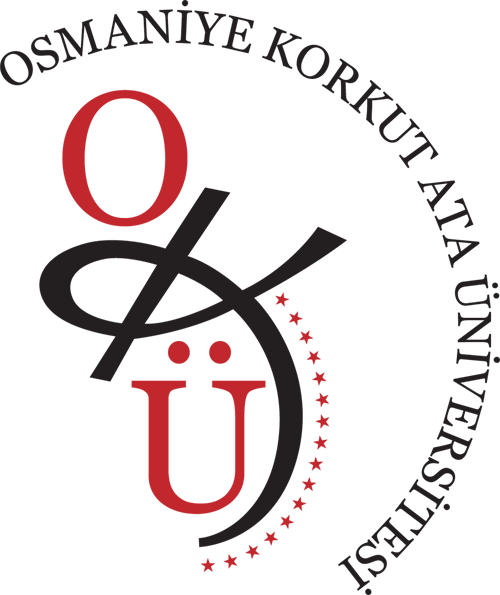 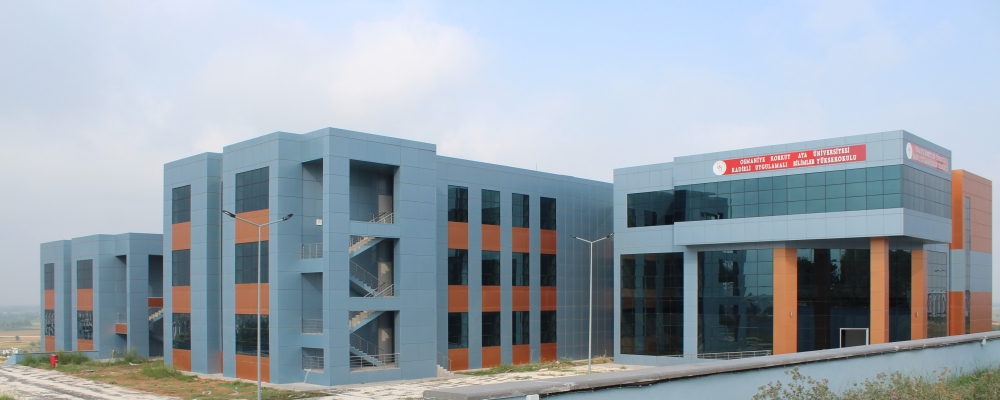 OSMANİYE KORKUT ATA ÜNİVERSİTESİ KADİRLİ UYGULAMALI BİLİMLER FAKÜLTESİ GÖREV TANIMLARIİÇİNDEKİLER1.	Kadirli Uygulamalı Bilimler Fakültesi	41.1.	Fakülte Kurulu	51.2.	Fakülte Yönetim Kurulu	61.3.	Fakülte Bölümleri	71.4.	Fakülte Sekreterliği	81.5.	Fakülte Özel Kalem	91.6.	Fakülte Yazı İşleri Birimi	101.7.	Fakülte Mali İşler Birimi	111.8.	Fakülte Taşınır Kayıt- Kontrol Birimi	121.9.	Fakülte Personel İşleri Birimi	131.10.	Fakülte Öğrenci İşleri Birimi	14        1.11.     Bölüm  Sekreterliği ………………………………………………………………………….......……15    1.12.     Yardımcı Hizmetler ………………………………………………………………………………..…162.	Dekan V. (Prof. Dr. Nihat ARIKAN) …………………………………………………………………...173.	Dekan Yardımcısı (İdari ve Mali İşler) (Dr. Öğr. Üyesi Aslı Özge ÖZGEN ÇİĞDEMLİ)	184.	Dekan Yardımcısı (Eğt. ve Öğr. Sorumlu) (Doç. Dr. Fatma HEPSAĞ) ……...…...…………………....195.	Fakülte Sekreteri (Caferi Sadık KEMANECİ)	206.	Bölüm Başkanı (Gastronomi ve Mutfak Sanatları) (Prof. Dr. Saime KÜÇÜKKÖMÜRLER)………....217.	Bölüm Başkanı (Gıda Teknolojisi) (Doç. Dr. Pembe EVCİ ÇÜRÜK)	228.	Bölüm Başkanı (Organik Tarım İşletmeciliği) (Doç. Dr. Tugay AYAŞAN)	239.	Bölüm Başkanı (Rekreasyon Yönetimi) (Dr. Öğr. Üyesi Aslı Özge ÖZGEN ÇİĞDEMLİ)	.2410.	Öğretim Elemanı  (Doç. Dr. Çağdaş AKPINAR)	2511.	Öğretim Elemanı (Dr. Öğr. Üyesi Nermin BAHŞİ) ……………………………………………………2612.	Öğretim Elemanı (Dr. Öğr. Üyesi Alaeddin YÖRÜK) …………………………………………………2713.	Öğretim Elemanı (Dr. Öğr. Üyesi Neslihan KILIÇ)…………………………………………………….2814.	Öğretim Elemanı (Dr. Öğr. Üyesi Benian Pınar AKTEPE) …………………………………………….2915.	Öğretim Elemanı (Doç. Dr. Emel ÜNAL TURHAN)…………………………………….………….....3016.	Öğretim Elemanı  (Doç. Dr. Murat FARSAK)	3117.	Öğretim Elemanı (Dr. Öğr. Üyesi Mevhibe TERKURAN) ..…………………………………………...3218.	Öğretim Elemanı  (Dr. Öğr. Üyesi Meral ÜZÜLMEZ) …………………………………………………3319.	Öğretim Elemanı  (Öğr. Gör. Şeyda YAYLA)	3420.	Öğretim Elemanı  (Dr. Öğr. Üyesi Selen UYGUNGİL ERDOĞAN)	3521.	Öğretim Elemanı  (Dr. Öğr. Üyesi Yasin KARACA)	3622.	Öğretim Elemanı (Arş. Gör. Nuray İNAN ÇINKIR)	3723.	Öğretim Elemanı (Arş. Gör. Özlem KILIÇ BÜYÜKKURT)	3824.	Öğretim Elemanı (Arş. Gör. Merve ONUR)	3925.	Öğretim Elemanı (Arş. Gör. Firuze CEYLAN)………………………………………..………………..4026.	Öğretim Elemanı (Arş. Gör. Ömer Kadir ÖNDER)…………………………………………………….4127.	Yazı İşleri, Özel Kalem (Bil. İşl. Ayşe Sündüs MELTEM)	4228.	Satın Alma Taşınır Kayıt- Kontrol (Bil. İşl. Hacı Bayram ERDOĞAN)	4329.	Tahakkuk - Muhasebe (Bil. İşl. Aynur İNCE)	4430.	Personel İşleri (Bil. İşl. Mehmet KÖSTÜ)	4531.	Öğrenci İşleri (Bil. İşl. Mehmet KÖSTÜ)	4632.	Bölüm Sekreterliği (Memur Onur YÜKSEL) …………...………………………………..……….….…4733.	Bölüm Sekreterliği (Memur Osman CEREN) .…………………………………...…………….…....…4834.	Bölüm Sekreterliği (Bil. İşl. Vecihe ŞANLIER) ……………………………………………………….4935.         Hizmetli (Ahmet ACAR) ….………...………………………………………………………….…....…5036.         Hizmetli (Fakı İSPİR) .………………………………………………………………………….…....…5137.         Sürekli İşçi (Nermin TAMER) ...……….……………………………………………………….…....…5238.         Sürekli İşçi (Kürşat KAZAR) ..………...……………………………………………………….…....…5339.         Sürekli işçi (Veli İbrahim BUZPINAR) …….………………………………………………….…....…5440.         Sürekli İşçi (Hava UZAN) ..…………….……………………………………………………….…...…5541.         Sürekli işçi (Alpaslan AKAR) ..………..……………………………………………………….…....…56Kadirli Uygulamalı Bilimler Fakültesi Fakülte KuruluFakülte Yönetim KuruluFakülte BölümleriFakülte SekreterliğiFakülte Özel KalemFakülte Yazı İşleri BirimiFakülte Mali İşler BirimiFakülte Taşınır Kayıt- Kontrol BirimiFakülte Personel İşleri BirimiFakülte Öğrenci İşleri BirimiBölüm Sekreterliği Yardımcı HizmetlerDekan V. (Prof. Dr. Nihat ARIKAN)Dekan Yardımcısı (İdari ve Mali İşler) (Dr. Öğr. Üyesi Aslı Özge ÖZGEN ÇİĞDEMLİ)Dekan Yardımcısı (Eğt. ve Öğr. Sorumlu) (Doç. Dr. Fatma HEPSAĞ)Fakülte Sekreteri (Caferi Sadık KEMANECİ)Bölüm Başkanı (Gastronomi ve Mutfak Sanatları) (Prof. Dr. Saime KÜÇÜKKÖMÜRLER)Bölüm Başkanı (Gıda Teknolojsi) ( Doç. Dr. Pembe EVCİ ÇÜRÜK)Bölüm Başkanı (Organik Tarım İşletmeciliği) ( Doç. Dr. Tugay AYAŞAN)Bölüm Başkanı (Rekreasyon Yönetimi) ( Dr. Öğr. Üyesi Aslı Özge ÖZGEN ÇİĞDEMLİ)Öğretim Elemanı (Doç. Dr. Çağdaş AKPINAR)Öğretim Elemanı (Dr. Öğr. Üyesi Nermin BAHŞİ)Öğretim Elemanı (Dr. Öğr. Üyesi Alaeddin YÖRÜK)Öğretim Elemanı (Dr. Öğr. Üyesi Neslihan KILIÇ)14.	Öğretim Elemanı (Dr. Öğr. Üyesi Benian Pınar AKTEPE)Öğretim Elemanı (Doç. Dr. Emel ÜNAL TURHAN)Öğretim Elemanı  (Doç. Dr. Murat FARSAK)Öğretim Elemanı  (Dr. Öğr. Üyesi Mevhibe TERKURAN)Öğretim Elemanı  (Dr. Öğr. Üyesi Meral ÜZÜLMEZ)Öğretim Elemanı  (Öğr. Gör. Şeyda YAYLA)Öğretim Elemanı  (Dr. Öğr. Üyesi Selen UYGUNGİL ERDOĞAN)Öğretim Elemanı  (Dr. Öğr. Üyesi Yasin KARACA)Öğretim Elemanı (Arş. Gör. Nuray İNAN ÇINKIR)Öğretim Elemanı (Arş. Gör. Özlem KILIÇ BÜYÜKKURT)Öğretim Elemanı (Arş. Gör. Merve ONUR)Öğretim Elemanı (Arş. Gör. Firuze CEYLAN)Öğretim Elemanı (Arş. Gör. Ömer Kadir ÖNDER)Yazı İşleri, Özel Kalem (Bil. İşl. Ayşe Sündüs MELTEM)Satın Alma Taşınır Kayıt- Kontrol (Bil. İşl. Hacı Bayram ERDOĞAN)Tahakkuk - Muhasebe (Bil. İşl. Aynur İNCE) Personel  İşleri (Bil. İşl. Mehmet KÖSTÜ)Öğrenci İşleri (Bil. İşl. Mehmet KÖSTÜ)Bölüm Sekreterliği (Memur Onur YÜKSEL)Bölüm Sekreterliği (Memur Osman CEREN)Bölüm Sekreterliği (Bil. İşl. Vecihe ŞANLIER)Hizmetli (Ahmet ACAR)Hizmetli (Fakı İSPİR)Sürekli İşçi (Nermin TAMER)Sürekli İşçi (Kürşat KAZAR)Sürekli İşçi (Veli İbrahim BUZPINAR)Sürekli İşçi (Hava UZAN)Sürekli İşçi (Alpaslan AKAR)KurumuOsmaniye Korkut Ata ÜniversitesiBirimiKadirli Uygulamalı Bilimler FakültesiAlt BirimiFakülte KuruluFakülte Yönetim KuruluFakülte BölümleriFakülte SekreterliğiFakülte Özel KalemFakülte Yazı İşleri BirimiFakülte Mali İşler BirimiFakülte Taşınır-Kayıt Kontrol BirimiFakülte Personel İşleri BirimiFakülte Öğrenci İşleri BirimiBölüm SekreterliğiGörev AmacıOsmaniye Korkut Ata Üniversitesi üst yönetimi tarafından belirlenen amaç ve ilkelere uygun olarak; Fakültenin vizyonu, misyonu doğrultusunda eğitim ve öğretimi gerçekleştirmek için gerekli tüm faaliyetlerinin etkinlik ve verimlilik ilkelerine uygun olarak yürütülmesi amacıyla çalışmaları yapmak, planlamak, yönlendirmek, koordine etmek ve denetlemek. İlgili Mevzuat2547 Sayılı Yükseköğretim Kanunu,657  Sayılı Devlet Memurları Kanunu,2914 Sayılı Yükseköğretim Personel Kanunu, 5018 Sayılı Kamu Mali Yönetimi ve Kontrol Kanunu,Yılı Merkezi Yönetim Bütçe Kanunu,İhale kanunları ve ilgili mevzuat, 6245 Sayılı Harcırah Kanunu,YÖK Mevzuatı,İlgili Osmaniye Korkut Ata Üniversitesi Mevzuatları, İlgili Diğer Mevzuat.İç Kontrol StandardıStandart: 2. Misyon, organizasyon yapısı ve görevler. İç Kontrol Genel ŞartıKOS 2.3. İdare birimlerinde personelin görevlerini ve bu görevlere ilişkin yetki ve sorumluluklarını kapsayan görev dağılım çizelgesi oluşturulmalı ve personele bildirilmelidir.Temel İş ve SorumluluklarEvrensel bilim ve çağdaş teknolojik gelişmeler doğrultusunda yüksek düzeyde eğitim-öğretim sunmak, bilimsel     araştırma ve yayın yapmak, Fakülte Kurullarına başkanlık etmek, Fakülte Kurullarının kararlarını uygulamak ve Fakülte birimleri arasında düzenli çalışmayı sağlamak,Her öğretim yılı sonunda ve istendiğinde Fakültenin genel durumu ve işleyişi hakkında rektöre rapor vermek,Fakültenin ödenek ve kadro ihtiyaçlarını gerekçesi ile birlikte rektörlüğe bildirmek, Fakülte bütçesi ile ilgili öneriyi  Fakülte Yönetim Kurulunun da görüşünü aldıktan sora rektörlüğe sunmak,Mevzuata aykırı faaliyetleri önlemek,Fakültenin birimleri ve her düzeydeki personeli üzerinde genel gözetim ve denetim görevini sürdürmek, Harcama talimatlarının bütçe ilke ve esaslarına, kanun tüzük ve yönetmelikler ile diğer mevzuata uygun olmasından, ödeneklerin etkili, ekonomik ve verimli kullanılmasından ve bu kanun çerçevesinde yapmaları gereken diğer işlemlerden sorumlu olmak, Bütçeyle ödenek tahsis edilen her bir harcama biriminin en üst yöneticisi olarak harcama yetkisini elinde bulundurmak, Bütçede öngörülen ödenekleri kadar ödenek gönderme belgesiyle, ödenek verilen harcama yetkilileri ise tahsis edilen ödenek tutarında harcama yapılması için Gerçekleştirme Görevlisine talimat vermek,Gerekli durumlarda yurt içinde ve yurtdışında birimini temsil ederek görüş ve öneride bulunmak,Dekan; Fakülte ve bağlı birimlerinin öğrenim kapasitesinin rasyonel bir şekilde kullanılmasında ve geliştirilmesinde, gerektiği zaman güvenlik önlemlerinin alınmasında, öğrencilere gerekli sosyal hizmetlerin sağlanmasında, eğitim-öğretim, bilimsel araştırma ve yayın faaliyetlerinin düzenli bir şekilde yürütülmesinde, bütün faaliyetlerin gözetim ve denetiminin yapılmasında, takip ve kontrol edilmesinde ve sonuçların alınmasında rektöre karşı birinci derecede sorumludur. Kanun ve Yönetmeliklerle verilen diğer görevleri yapmaktır.Hazırlayan:                                                                                                                                                                                       Onaylayan:Ad – Soyad: Fatma HEPSAĞ                                                                                                                                                Prof. Dr. Nihat ARIKANUnvanı: Doç. Dr.                                                                                                                                                                                 Dekan V.İmza:         Hazırlayan:                                                                                                                                                                                       Onaylayan:Ad – Soyad: Fatma HEPSAĞ                                                                                                                                                Prof. Dr. Nihat ARIKANUnvanı: Doç. Dr.                                                                                                                                                                                 Dekan V.İmza:         KurumuOsmaniye Korkut Ata ÜniversitesiBirimiKadirli Uygulamalı Bilimler FakültesiAlt BirimFakülte KuruluGörev AmacıOsmaniye Korkut Ata Üniversitesi üst yönetimi tarafından belirlenen amaç ve ilkelere uygun olarak;  Fakültenin vizyonu, misyonu doğrultusunda eğitim ve öğretimi gerçekleştirmek için gerekli tüm faaliyetlerinin etkenlik ve verimlilik ilkelerine uygun olarak yürütülmesi amacıyla  akademik işleri yürütmek. İlgili Mevzuat2547 Sayılı Yükseköğretim Kanunu,657  Sayılı Devlet Memurları Kanunu,2914 Sayılı Yükseköğretim Personel Kanunu, 5018 Sayılı Kamu Mali Yönetimi ve Kontrol Kanunu,Yılı Merkezi Yönetim Bütçe Kanunu,İhale kanunları ve ilgili mevzuat, 6245 Sayılı Harcırah Kanunu,YÖK Mevzuatı,İlgili Osmaniye Korkut Ata Üniversitesi Mevzuatları,İlgili Diğer Mevzuat.İç Kontrol StandardıStandart: 2. Misyon, organizasyon yapısı ve görevler. İç Kontrol Genel ŞartıKOS 2.3. İdare birimlerinde personelin görevlerini ve bu görevlere ilişkin yetki ve sorumluluklarını kapsayan görev dağılım çizelgesi oluşturulmalı ve personele bildirilmelidir.Temel İş ve SorumluluklarFakültenin eğitim-öğretim, bilimsel araştırma ve yayın faaliyetlerini ve bu faaliyetlerle ilgili esasları, plan ve programı ve eğitim-öğretim takvimini kararlaştırmak,Fakülte Yönetim Kuruluna üye seçmek,Kanun ve Yönetmeliklerle verilen diğer görevleri yapmaktır.Hazırlayan:                                                                                                                                                                                                  Onaylayan:Ad – Soyad: Fatma HEPSAĞ                                                                                                                                                          Prof. Dr. Nihat ARIKANUnvanı: Doç. Dr.                                                                                                                                                                                           Dekan V.İmza:                                                                                                                                                      Hazırlayan:                                                                                                                                                                                                  Onaylayan:Ad – Soyad: Fatma HEPSAĞ                                                                                                                                                          Prof. Dr. Nihat ARIKANUnvanı: Doç. Dr.                                                                                                                                                                                           Dekan V.İmza:                                                                                                                                                      KurumuOsmaniye Korkut Ata ÜniversitesiBirimiKadirli Uygulamalı Bilimler FakültesiAlt BirimFakülte Yönetim KuruluGörev AmacıOsmaniye Korkut Ata Üniversitesi üst yönetimi tarafından belirlenen amaç ve ilkelere uygun olarak; Fakültenin vizyonu, misyonu doğrultusunda eğitim ve öğretimi gerçekleştirmek için gerekli tüm faaliyetlerinin etkenlik ve verimlilik ilkelerine uygun olarak yürütülmesi amacıyla  idari işleri yürütmek. İlgili Mevzuat2547 Sayılı Yükseköğretim Kanunu,657  Sayılı Devlet Memurları Kanunu,2914 Sayılı Yükseköğretim Personel Kanunu, 5018 Sayılı Kamu Mali Yönetimi ve Kontrol Kanunu,Yılı Merkezi Yönetim Bütçe Kanunu,İhale kanunları ve ilgili mevzuat, 6245 Sayılı Harcırah Kanunu,YÖK Mevzuatı,İlgili Osmaniye Korkut Ata Üniversitesi Mevzuatları,İlgili Diğer Mevzuat.İç Kontrol StandardıStandart: 2. Misyon, organizasyon yapısı ve görevler. İç Kontrol Genel ŞartıKOS 2.3. İdare birimlerinde personelin görevlerini ve bu görevlere ilişkin yetki ve sorumluluklarını kapsayan görev dağılım çizelgesi oluşturulmalı ve personele bildirilmelidir.Temel İş ve SorumluluklarFakülte Kurulunun kararları ile tespit ettiği esasların uygulanmasında Dekana yardım etmek,Fakültenin eğitim-öğretim, plan ve programları ile akademik takvimin uygulanmasını sağlamak,Fakültenin yatırım, program ve bütçe tasarısını hazırlamak,Dekanın, Fakülte yönetimi ile ilgili olarak getireceği bütün işlerde karar almak,Öğrencilerin kabulü, ders intibakları ve çıkarılmaları ile eğitim-öğretim ve sınavlara ait işlemleri hakkında karar vermek,Kanun ve Yönetmeliklerle verilen diğer görevleri yapmaktır.Hazırlayan:                                                                                                                                                                                               Onaylayan:Ad – Soyad: Fatma HEPSAĞ                                                                                                                                                        Prof. Dr. Nihat ARIKANUnvanı: Doç. Dr.                                                                                                                                                                                         Dekan V.İmza:                                                                                                                                                      Hazırlayan:                                                                                                                                                                                               Onaylayan:Ad – Soyad: Fatma HEPSAĞ                                                                                                                                                        Prof. Dr. Nihat ARIKANUnvanı: Doç. Dr.                                                                                                                                                                                         Dekan V.İmza:                                                                                                                                                      KurumuOsmaniye Korkut Ata ÜniversitesiBirimiKadirli Uygulamalı Bilimler FakültesiAlt BirimFakülte BölümleriGörev AmacıOsmaniye Korkut Ata Üniversitesi üst yönetimi tarafından belirlenen amaç ve ilkelere uygun olarak; Fakültenin vizyonu, misyonu doğrultusunda eğitim ve öğretimi gerçekleştirmek için gerekli tüm faaliyetlerinin etkinlik ve verimlilik ilkelerine uygun olarak yürütülmesi amacıyla idari ve akademik işleri bölüm içerisinde yapmak. İlgili Mevzuat2547 Sayılı Yükseköğretim Kanunu,657  Sayılı Devlet Memurları Kanunu,2914 Sayılı Yükseköğretim Personel Kanunu, 5018 Sayılı Kamu Mali Yönetimi ve Kontrol Kanunu,Yılı Merkezi Yönetim Bütçe Kanunu,İhale kanunları ve ilgili mevzuat, 6245 Sayılı Harcırah Kanunu,YÖK Mevzuatı,İlgili Osmaniye Korkut Ata Üniversitesi Mevzuatları,İlgili Diğer Mevzuat.İç Kontrol StandardıStandart: 2. Misyon, organizasyon yapısı ve görevler. İç Kontrol Genel ŞartıKOS 2.3. İdare birimlerinde personelin görevlerini ve bu görevlere ilişkin yetki ve sorumluluklarını kapsayan görev dağılım çizelgesi oluşturulmalı ve personele bildirilmelidir.Temel İş ve SorumluluklarFakülte Kuruluna katılmak ve bölümü temsil etmek,Bölümde görevli öğretim elemanlarının görevlerini yapmalarını izlemek ve denetlemek,Her öğretim yılı sonunda, bölümün geçmiş yıllardaki eğitim-öğretim ve araştırma faaliyeti ile gelecek yıldaki çalışma planını açıklayan raporu hazırlamak ve Dekana sunmak,Bölüm Kurulu’na başkanlık etmek ve bölüm kurulu kararlarını uygulamak,Üstlerinin verdiği görevleri yerine getirmek,Kanun ve Yönetmeliklerle verilen diğer görevleri yapmaktır.Hazırlayan:                                                                                                                                                                                                 Onaylayan:Ad – Soyad: Fatma HEPSAĞ                                                                                                                                                          Prof. Dr. Nihat ARIKANUnvanı: Doç. Dr.                                                                                                                                                                                           Dekan V.İmza:                                                                                                                                                       Hazırlayan:                                                                                                                                                                                                 Onaylayan:Ad – Soyad: Fatma HEPSAĞ                                                                                                                                                          Prof. Dr. Nihat ARIKANUnvanı: Doç. Dr.                                                                                                                                                                                           Dekan V.İmza:                                                                                                                                                       KurumuOsmaniye Korkut Ata ÜniversitesiBirimiKadirli Uygulamalı Bilimler FakültesiAlt BirimFakülte SekreterliğiGörev AmacıOsmaniye Korkut Ata Üniversitesi üst yönetimi tarafından belirlenen amaç ve ilkelere uygun olarak; mevzuatında belirlenen iş ve işlemleri etkinlik, ekonomik ve verimlilik ilkelerine uygun olarak yürütmek, personel ve faaliyetleri sevk ve idare etmek, kontrol ve gözetimini sağlamak. İlgili Mevzuat2547 Sayılı Yükseköğretim Kanunu,657  Sayılı Devlet Memurları Kanunu,2914 Sayılı Yükseköğretim Personel Kanunu, 5018 Sayılı Kamu Mali Yönetimi ve Kontrol Kanunu,Yılı Merkezi Yönetim Bütçe Kanunu,İhale kanunları ve ilgili mevzuat, 6245 Sayılı Harcırah Kanunu,YÖK Mevzuatı,İlgili Osmaniye Korkut Ata Üniversitesi Mevzuatları,İlgili Diğer Mevzuat.İç Kontrol StandardıStandart: 2. Misyon, organizasyon yapısı ve görevler.İç Kontrol Genel ŞartıKOS 2.3. İdare birimlerinde personelin görevlerini ve bu görevlere ilişkin yetki ve sorumluluklarını kapsayan görev dağılım çizelgesi oluşturulmalı ve personele bildirilmelidir.Temel İş ve Sorumluluklarİdari ve hizmetli personelin ilk amiridir. Bu personellerin işlerini organize edip, kontrol ve denetimini, Fakülte Sekreterliği bünyesinde yürütülen işlere ilişkin yazışmaların yapılmasını sağlamak,Akademik ve idari hizmetlere ilişkin olarak OKÜ birimleriyle yapılan yazışmaların hazırlanmasını ve Dekana onaya sunulmasını sağlamak,Kurum içi ve kurum dışından gelen evrak ve eklerinin havalesini yaparak kaydedilmesini, birim içi yönlendirilmesini sağlamak,Fakülte bünyesinde birim arşivi oluşturup sorumlusunu belirlemek, arşiv düzeninin sağlamak ve geçmiş döneme ait her türlü evrakın Arşiv Yönetmelikleri doğrultusunda arşivlenmesini sağlamak,Fakülte Sekreterliği faaliyetlerine ilişkin, çalışanlarla yapılacak toplantıların gündemini belirlemek, toplantı kararlarını düzenlemek ve yürütmek,Mevzuata aykırı faaliyetleri önlemek,Astların özlük haklarına ilişkin talepleri ile ilgilenmek,Fakülte Sekreterliği alt birimlerinin taleplerini değerlendirmek ve yanıtlamak,Fakülte Sekreterliği ve idari hizmetler ile ilgili olarak çalışanlardan ve birimlerden gelen görüşleri, önerileri ve şikâyetleri değerlendirmek, yanıtlamak ve uygun bulunanların yerine getirilmesini sağlamak,Fakülte bünyesinde yürütülen işlerle ilgili günlük faaliyetleri planlamak,Fakülte Sekreterliği birim sorumlularını belirlemek, personelinin görev tanımlarını hazırlayıp teslim etmek, birbirleri ile olan ilişkilerini ve verilen görevleri yerine getirip, getirmediklerini denetlemek,Fakülte Sekreterliği idari birimleri ile ilgili tüm araç-gereç ve malzemenin yıllık sayımının yapılması ve buna ilişkin raporların düzenlenmesini sağlamak,Fakülte ile ilgili bütçe çalışma programı tasarısını hazırlamak,Fakülte idari ve hizmetli personelinin izin zamanlarını ayarlamak,Fakülte Kurulu ve Fakülte Yönetim Kurulu toplantılarına raportör olarak katılmak,Harcamalarda Gerçekleştirme Görevlisidir,Tüm idari personelin görevlendirilmesi,Fakülte ve bağlı bulunan birimlerde yürütülen idari hizmetlerin yönlendirilmesi,Fakültenin Hizmet Alımı İhalesini düzenlemek ve yapılmasına yardımcı olmak ve bu ihale şartlarının uygulanmasını sağlamak,Kanun ve Yönetmeliklerle verilen diğer görevleri yapmaktır.Hazırlayan:                                                                                                                                                                                                    Onaylayan:Ad – Soyad: Fatma HEPSAĞ                                                                                                                                                             Prof. Dr. Nihat ARIKANUnvanı: Doç. Dr.                                                                                                                                                                                              Dekan V.İmza:                                                                                                                                                      Hazırlayan:                                                                                                                                                                                                    Onaylayan:Ad – Soyad: Fatma HEPSAĞ                                                                                                                                                             Prof. Dr. Nihat ARIKANUnvanı: Doç. Dr.                                                                                                                                                                                              Dekan V.İmza:                                                                                                                                                      KurumuOsmaniye Korkut Ata ÜniversitesiBirimiKadirli Uygulamalı Bilimler FakültesiAlt BirimFakülte Özel KalemGörev AmacıOsmaniye Korkut Ata Üniversitesi üst yönetimi tarafından belirlenen amaç ve ilkelere uygun olarak; görevi ile ilgili tüm faaliyetlerini mevcut iç kontrol sisteminin tanım ve düzenlemelerine uygun olarak idarenin birim içi ve birim dışı resmi bağlantılarını gerçekleştirerek görev alanında hizmetin etkili, verimli ve süratli bir şekilde yürütülmesini sağlamak. İlgili Mevzuat657 Sayılı Devlet Memurları Kanunu,2547 Sayılı Yükseköğretim Kanunu,2914 Sayılı Yükseköğretim Personel Kanunu,YÖK Mevzuatı,İlgili Osmaniye Korkut Ata Üniversitesi Mevzuatları,İlgili Diğer Mevzuat.İç Kontrol StandardıStandart: 2. Misyon, organizasyon yapısı ve görevler.İç Kontrol Genel ŞartıKOS 2.3. İdare birimlerinde personelin görevlerini ve bu görevlere ilişkin yetki ve sorumluluklarını kapsayan görev dağılım çizelgesi oluşturulmalı ve personele bildirilmelidir.Temel İş ve SorumluluklarDekanın, İdarenin verdiği işleri yürütmek,Fakültenin dışarıyla olan bağlantısını sağlamak,Dekanlıkça istenen telefonların bağlantı işlemlerini yapmak,Üstlerinin verdiği görevleri yerine getirmek,Kanun ve Yönetmeliklerle verilen diğer görevleri yapmaktır. Hazırlayan:                                                                                                                                                                                                   Onaylayan:Ad – Soyad: Fatma HEPSAĞ                                                                                                                                                             Prof. Dr. Nihat ARIKANUnvanı: Doç. Dr.                                                                                                                                                                                              Dekan V.İmza:                                                                                                                                                      Hazırlayan:                                                                                                                                                                                                   Onaylayan:Ad – Soyad: Fatma HEPSAĞ                                                                                                                                                             Prof. Dr. Nihat ARIKANUnvanı: Doç. Dr.                                                                                                                                                                                              Dekan V.İmza:                                                                                                                                                      KurumuOsmaniye Korkut Ata ÜniversitesiBirimiKadirli Uygulamalı Bilimler FakültesiAlt BirimFakülte Yazı İşleri BirimiGörev AmacıOsmaniye Korkut Ata Üniversitesi üst yönetimi tarafından belirlenen amaç ve ilkelere uygun olarak; görevi ile ilgili tüm faaliyetlerini mevcut iç kontrol sisteminin tanım ve düzenlemelerine uygun olarak kurumiçi ve kurumdışı yazışmaları gerçekleştirerek görev alanında hizmetin etkili, verimli ve süratli bir şekilde yürütülmesini sağlamak. İlgili Mevzuat657 Sayılı Devlet Memurları Kanunu,2547 Sayılı Yükseköğretim Kanunu,2914 Sayılı Yükseköğretim Personel Kanunu,YÖK Mevzuatı,İlgili Osmaniye Korkut Ata Üniversitesi Mevzuatları,İlgili Diğer Mevzuat.İç Kontrol StandardıStandart: 2. Misyon, organizasyon yapısı ve görevler.İç Kontrol Genel ŞartıKOS 2.3. İdare birimlerinde personelin görevlerini ve bu görevlere ilişkin yetki ve sorumluluklarını kapsayan görev dağılım çizelgesi oluşturulmalı ve personele bildirilmelidir.Temel İş ve SorumluluklarGelen yazı ve faksların kontrol edilmesi ve birim içi sevki,Dekan tarafından verilen talimatlara uygun olarak işlemlerin yapılmasıDekan tarafında verilen (davetiye, duyuru, tebrik v.s.) maillerin atılması,Uygunluk onay işlemlerinin yapılması,Birim dosyalama işlemlerinin yapılması, arşive devredilecek malzemelerin tesliminin sağlanması,Birimi ile ilgili yazıları teslim alma ve tutanakları imzalamak,Fakülteye gelen tüm evrakların kayıt edilmesi, yazılması ve dağıtımının yapılması işlemlerinin kontrol ve takibinin yapılması,Fakülte Kurulu, Fakülte Yönetim Kurulu Kararlarının yazımı, dağıtımı ve Fakülte Kurulu, Fakülte Yönetim Kurulu Karar defterlerine yapıştırılması işlemlerinin yapılması,Fakülte Akademik ve İdari Personelin Disiplin Kurulu Kararlarının yazımı, dağıtımı ve Fakülte Disiplin Kurulu Karar defterlerine yapıştırılması işlemlerinin yapılması,Bölüm Başkanlıklarından gelen yazıların yazılıp ilgili yerlere iletilmesi ve takip edilmesi,Fakülte, ders görevlendirmelerini işlemleri ve takibini yaparak izinli, raporlu ve görevlendirmeleri varsa ilgili yerlere bildirmek,Birim dosyalama işlemlerinin yapılması, arşive devredilecek malzemelerin tesliminin sağlanması,Üstlerinin verdiği görevleri yerine getirmek,Kanun ve Yönetmeliklerle verilen diğer görevleri yapmaktır.Hazırlayan:                                                                                                                                                                                                    Onaylayan:Ad – Soyad: Fatma HEPSAĞ                                                                                                                                                              Prof. Dr. Nihat ARIKANUnvanı: Doç. Dr.                                                                                                                                                                                               Dekan V.İmza:                                                                                                                                                      Hazırlayan:                                                                                                                                                                                                    Onaylayan:Ad – Soyad: Fatma HEPSAĞ                                                                                                                                                              Prof. Dr. Nihat ARIKANUnvanı: Doç. Dr.                                                                                                                                                                                               Dekan V.İmza:                                                                                                                                                      KurumuOsmaniye Korkut Ata ÜniversitesiBirimiKadirli Uygulamalı Bilimler FakültesiAlt BirimFakülte Mali İşler BirimiGörev AmacıOsmaniye Korkut Ata Üniversitesi üst yönetimi tarafından belirlenen amaç ve ilkelere uygun olarak; görevi ile ilgili tüm faaliyetlerini mevcut iç kontrol sisteminin tanım ve düzenlemelerine uygun olarak mali işlemleri gerçekleştirerek görev alanında hizmetin etkili, verimli ve süratli bir şekilde yürütülmesini sağlamak. İlgili Mevzuat5018 Sayılı Kamu Mali Yönetimi ve Kontrol Kanunu, Yılı Merkezi Yönetim Bütçe Kanunu,657 Sayılı Devlet Memurları Kanunu,2547 Sayılı Yükseköğretim Kanunu,İhale kanunları ve ilgili mevzuat, 6245 Sayılı Harcırah Kanunu, YÖK Mevzuatı,İlgili Osmaniye Korkut Ata Üniversitesi Mevzuatları,İlgili Diğer Mevzuat.İç Kontrol StandardıStandart: 2. Misyon, organizasyon yapısı ve görevler. İç Kontrol Genel ŞartıKOS 2.3. İdare birimlerinde personelin görevlerini ve bu görevlere ilişkin yetki ve sorumluluklarını kapsayan görev dağılım çizelgesi oluşturulmalı ve personele bildirilmelidir.Temel İş ve SorumluluklarAkademik personelin ek ders işlemlerini ve ödemelerini yapar,Personelin yurtiçi ve yurtdışı geçici görev yollukları ile sürekli görev yollukları için gerekli işlemleri hazırlar,Fakülte bütçe hazırlıklarını yapar,Personel giysi yardımı evraklarını hazırlar,Akademik personelin maaş ve terfi cetvellerini hazırlar,İdari personelin maaş, terfi ve fazla mesailerini ve ödeme evraklarını hazırlar,Akademik ve idari personelle ilgili özlük, terfi, kesinti ve her türlü yazışma işlemlerini yapar,Mevcut potansiyelin tümünü kullanarak iç kontrol standartları eylem planı amaçlarına ulaşmaya çalışmak,İç Kontrol standartları eylem planını uygulama alanında belirlenen faaliyetlerini yerine getirmek,Ön mali kontrol işlemi gerektiren evraklarının hazırlanması takibinin yapılması, ödeme belgesinin hazırlanması,Üçer aylık dönemlerde serbest bırakılan bütçe ödeneklerinin takibinin yapılması,  Üstlerinin verdiği görevleri yerine getirmek,Kanun ve Yönetmeliklerle verilen diğer görevleri yapmaktır.Hazırlayan:                                                                                                                                                                                                  Onaylayan:Ad – Soyad: Fatma HEPSAĞ                                                                                                                                                            Prof. Dr. Nihat ARIKANUnvanı: Doç. Dr.                                                                                                                                                                                             Dekan V.İmza:                                                                                                                                                      Hazırlayan:                                                                                                                                                                                                  Onaylayan:Ad – Soyad: Fatma HEPSAĞ                                                                                                                                                            Prof. Dr. Nihat ARIKANUnvanı: Doç. Dr.                                                                                                                                                                                             Dekan V.İmza:                                                                                                                                                      KurumuOsmaniye Korkut Ata ÜniversitesiBirimiKadirli Uygulamalı Bilimler FakültesiAlt BirimFakülte Taşınır Kayıt- Kontrol BirimiGörev AmacıOsmaniye Korkut Ata Üniversitesi üst yönetimi tarafından belirlenen amaç ve ilkelere uygun olarak; görevi ile ilgili tüm faaliyetlerini mevcut iç kontrol sisteminin tanım ve düzenlemelerine uygun olarak mali işlemleri gerçekleştirerek görev alanında hizmetin etkili, verimli ve süratli bir şekilde yürütülmesini sağlamak. İlgili Mevzuat5018 Sayılı Kamu Mali Yönetimi ve Kontrol Kanunu, Yılı Merkezi Yönetim Bütçe Kanunu,657 Sayılı Devlet Memurları Kanunu,2547 Sayılı Yükseköğretim Kanunu,İhale kanunları ve ilgili mevzuat, 6245 Sayılı Harcırah Kanunu, YÖK Mevzuatı,İlgili Osmaniye Korkut Ata Üniversitesi Mevzuatları,İlgili Diğer Mevzuat.İç Kontrol StandardıStandart: 2. Misyon, organizasyon yapısı ve görevler. İç Kontrol Genel ŞartıKOS 2.3. İdare birimlerinde personelin görevlerini ve bu görevlere ilişkin yetki ve sorumluluklarını kapsayan görev dağılım çizelgesi oluşturulmalı ve personele bildirilmelidir.Temel İş ve SorumluluklarMal ve Hizmet alım işlemlerinin bütçe ödeneklerine göre yapılması ve takibi,Piyasa araştırması yaparak, tekliflerin alınması ve satın alma onay belgesinin hazırlanması,Ön mali kontrol işlemini gerektiren evrakların hazırlanması takibinin yapılması,Uygunluk onay işlemlerinin yapılması,Birim dosyalama işlemlerinin yapılması, arşive devredilecek malzemelerin tesliminin sağlanması,Taşınır işlem fişinin muayene raporunun hazırlanması, satın alınan ürünün ilgili birime teslim işlemlerinin sağlanması,Fakültenin ihtiyaç duyduğu mal ve hizmetlerin satın alınması için gerekli çalışmaları,Elektrik, su, telefon, doğalgaz vb. faturaların ödeme hazırlığını yapar,Çalışma Esasları ile ilgili plan ve programların yapılması,B.İ.M. ve Fakülte malzemelerinin kişisel zimmet takibi,Fakültemize gelen hibe – bağışların zimmetlenmesi ve takibi,Üstlerinin verdiği görevleri yerine getirmek,Kanun ve Yönetmeliklerle verilen diğer görevleri yapmaktır.Hazırlayan:                                                                                                                                                                                                Onaylayan:Ad – Soyad: Fatma HEPSAĞ                                                                                                                                                         Prof. Dr. Nihat ARIKANUnvanı: Doç. Dr.                                                                                                                                                                                          Dekan V.İmza:                                                                                                                                                      Hazırlayan:                                                                                                                                                                                                Onaylayan:Ad – Soyad: Fatma HEPSAĞ                                                                                                                                                         Prof. Dr. Nihat ARIKANUnvanı: Doç. Dr.                                                                                                                                                                                          Dekan V.İmza:                                                                                                                                                      KurumuOsmaniye Korkut Ata ÜniversitesiBirimiKadirli Uygulamalı Bilimler FakültesiAlt BirimFakülte Personel İşleri BirimiGörev AmacıOsmaniye Korkut Ata Üniversitesi üst yönetimi tarafından belirlenen amaç ve ilkelere uygun olarak; görevi ile ilgili tüm faaliyetlerini mevcut iç kontrol sisteminin tanım ve düzenlemelerine uygun olarak tüm personelin özlük hakları ile ilgili işlemleri gerçekleştirerek görev alanında hizmetin etkili, verimli ve süratli bir şekilde yürütülmesini sağlamak. İlgili Mevzuat2547 Sayılı Yükseköğretim Kanunu, 2914 Sayılı Yükseköğretim Personel Kanunu,657 Sayılı Devlet Memurları Kanunu,Diğer Mevzuat.İç Kontrol StandardıStandart: 2. Misyon, organizasyon yapısı ve görevler.İç Kontrol Genel ŞartıKOS 2.2. Misyonun gerçekleştirilmesini sağlamak üzere idare birimleri ve alt birimlerince yürütülecek görevler yazılı olarak tanımlanmalı ve duyurulmalıdır.Temel İş ve SorumluluklarAkademik ve idari personel ile ilgili özlük işlemlerini yapmak ve takip etmek, Akademik ve idari personel özlük dosyalarının tutulması ve takibini yapmak, Bölüm Başkanı ile Anabilim Dalı Başkanı atama işlemleri ve sürelerinin takibini yapmak,Fakülte öğretim elemanlarının görev sürelerinin takibini yapmak,Fakülte Kurulu ve Fakülte Yönetim Kurulu üyelerinin görev sürelerinin takibini yapmak, Personelin göreve başlama ve ilişik kesme yazışmalarını yapmak,Akademik ve idari personelin izin, göreve başlama ve rapor işlemlerinin takibini yapmak, İşe başlama formu düzenlenen sağlık raporlarının asıllarını Rektörlük Personel Daire Başkanlığına göndermek,Fakülte bünyesinde kurulan tüm komisyonlar tarafından hazırlanan raporlar ile ilgili işlemlerini yürütmek,Üstlerinin verdiği görevleri yerine getirmek,Kanun ve Yönetmeliklerle verilen diğer görevleri yapmaktır. Hazırlayan:                                                                                                                                                                                                  Onaylayan:Ad – Soyad: Fatma HEPSAĞ                                                                                                                                                            Prof. Dr. Nihat ARIKANUnvanı: Doç. Dr.                                                                                                                                                                                             Dekan V.İmza:                                                                                                                                                      Hazırlayan:                                                                                                                                                                                                  Onaylayan:Ad – Soyad: Fatma HEPSAĞ                                                                                                                                                            Prof. Dr. Nihat ARIKANUnvanı: Doç. Dr.                                                                                                                                                                                             Dekan V.İmza:                                                                                                                                                      KurumuOsmaniye Korkut Ata ÜniversitesiBirimiKadirli Uygulamalı Bilimler FakültesiAlt BirimFakülte Öğrenci İşleri BirimiGörev AmacıOsmaniye Korkut Ata Üniversitesi üst yönetimi tarafından belirlenen amaç ve ilkelere uygun olarak; görevi ile ilgili tüm faaliyetlerini mevcut iç kontrol sisteminin tanım ve düzenlemelerine uygun olarak öğrenci işleri ile ilgili tüm belgeleri hazırlayıp, otomasyon sistemindeki işlemleri gerçekleştirerek görev alanında hizmetin etkili, verimli ve süratli bir şekilde yürütülmesini sağlamak. İlgili Mevzuat2547 Sayılı Yükseköğretim Kanunu,YÖK Mevzuatı,İlgili Osmaniye Korkut Ata Üniversitesi Mevzuatları,İlgili Diğer Mevzuat.İç Kontrol StandardıStandart: 2. Misyon, organizasyon yapısı ve görevler. İç Kontrol Genel ŞartıKOS 2.3. İdare birimlerinde personelin görevlerini ve bu görevlere ilişkin yetki ve sorumluluklarını kapsayan görev dağılım çizelgesi oluşturulmalı ve personele bildirilmelidir.Temel İş ve SorumluluklarÖğrenci işleriyle ilgili evrakları hazırlamak, düzenlemek, istenildiğinde ilgili kişilere vermek,Öğrenci kayıtlarının yapılmasını takip etmek ve evraklarını saklamak,Gerektiğinde Öğrenci İşleri Daire Başkanlığı ile iletişime geçerek sorunları gidermek,Öğrenci Danışmanlarıyla koordineli çalışarak öğrencilere yardımcı olmak, Yeni kayıt yaptıran öğrencileri öğrenci otomasyonuna girmek, kaydını sildiren ya da mezun olan öğrencileri otomasyondan silmek, Üstlerinin verdiği görevleri yerine getirmek,Kanun ve Yönetmeliklerle verilen diğer görevleri yapmaktır.Hazırlayan:                                                                                                                                                                                                  Onaylayan:Ad – Soyad: Fatma HEPSAĞ                                                                                                                                                            Prof. Dr. Nihat ARIKANUnvanı: Doç. Dr.                                                                                                                                                                                             Dekan V.İmza:                                                                                                                                                      Hazırlayan:                                                                                                                                                                                                  Onaylayan:Ad – Soyad: Fatma HEPSAĞ                                                                                                                                                            Prof. Dr. Nihat ARIKANUnvanı: Doç. Dr.                                                                                                                                                                                             Dekan V.İmza:                                                                                                                                                      KurumuOsmaniye Korkut Ata ÜniversitesiBirimiKadirli Uygulamalı Bilimler FakültesiAlt BirimBölüm SekreterliğiGörev AmacıOsmaniye Korkut Ata Üniversitesi üst yönetimi tarafından belirlenen amaç ve ilkelere uygun olarak; görevi ile ilgili tüm faaliyetlerini mevcut iç kontrol sisteminin tanım ve düzenlemelerine uygun olarak bölümle ilgili resmi yazışmaları gerçekleştirerek görev alanında hizmetin etkili, verimli ve süratli bir şekilde yürütülmesini sağlamak. İlgili Mevzuat657 Sayılı Devlet Memurları Kanunu,2547 Sayılı Yükseköğretim Kanunu,2914 Sayılı Yükseköğretim Personel Kanunu,YÖK Mevzuatı,İlgili Osmaniye Korkut Ata Üniversitesi Mevzuatları,İlgili Diğer Mevzuat.İç Kontrol StandardıStandart: 2. Misyon, organizasyon yapısı ve görevler. İç Kontrol Genel ŞartıKOS 2.3. İdare birimlerinde personelin görevlerini ve bu görevlere ilişkin yetki ve sorumluluklarını kapsayan görev dağılım çizelgesi oluşturulmalı ve personele bildirilmelidir.Temel İş ve SorumluluklarBölümün yazı işlerini yürütmek,Gelen evrakları Bölüm Başkanına sevk etmek,Bölüm Kurulu ile Bölüm Akademik Kurulu Kararları ve üst yazılarını hazırlamak,Gelen evrakları ilgili kişi veya birimlere teslim etmek,Sınav ve ders programlarını duyurmak ve bölümle ilgili diğer duyuru işlemlerini yapmak,Bölüm öğretim elemanlarının ders araç ve gereçlerini temin etmek,Arasınav, yarıyıl sonu sınavı, mazeret, tek ders ve ek sınav işlemleri ile ilgili yazışmaları ve duyuru işlemlerini yapmak,Kayıt yenileme ve kayıt dondurma işlemleri ile ilgili yazışmaları yapmak,Yeni kayıt veya yatay geçişle gelen öğrencilerin daha önceki öğrenimlerinde görmüş oldukları ders muafiyet işlemleri ile ilgili yazışmalar yapmak,Üniversite tarafından yapılan muafiyet sınavı sonucu başarılı olan öğrencilerin muafiyet işlemleri ile ilgili duyuruları yapmak,Bölüm öğretim elemanlarının sağlık raporlarını Dekanlığa göndermek,Öğretim elemanlarının yurtiçi ve yurtdışı bilimsel toplantılara katılması, inceleme, araştırma ve uygulama yapmak üzere görevlendirilmesi ile ilgilim yazışma işlemlerini yapmak,Yeni ders açılması ile ilgili yazışma işlemlerini yapmak,Bölüm anabilim dalları ile enstitüler arasında tüm yazışmaların ve evrakların takibini yapmak,Öğretim elemanlarının ek ders ve sınav puantajlarını zamanında muhasebe birimine göndermek,Staj evraklarını teslim alıp zamanında muhasebe birimine göndermek,Öğrenci temsilciliği seçim sürecini takip etmek,Öğrencilerle ilgili duyuruları yapmak,Üstlerinin verdiği görevleri yerine getirmek,Kanun ve Yönetmeliklerle verilen diğer görevleri yapmaktır.Hazırlayan:                                                                                                                                                                                                  Onaylayan:Ad – Soyad: Fatma HEPSAĞ                                                                                                                                                            Prof. Dr. Nihat ARIKANUnvanı: Doç. Dr.                                                                                                                                                                                             Dekan V.İmza:                                                                                                                                                      Hazırlayan:                                                                                                                                                                                                  Onaylayan:Ad – Soyad: Fatma HEPSAĞ                                                                                                                                                            Prof. Dr. Nihat ARIKANUnvanı: Doç. Dr.                                                                                                                                                                                             Dekan V.İmza:                                                                                                                                                      KurumuOsmaniye Korkut Ata ÜniversitesiBirimiKadirli Uygulamalı Bilimler FakültesiAlt BirimYardımcı HizmetlerGörev AmacıOsmaniye Korkut Ata Üniversitesi üst yönetimi tarafından belirlenen amaç ve ilkelere uygun olarak; görevi ile ilgili tüm faaliyetlerini mevcut iç kontrol sisteminin tanım ve düzenlemelerine uygun olarak bina ve çevre temizliğini gerçekleştirerek    görev alanında hizmetin etkili, verimli ve süratli bir şekilde yürütülmesini sağlamak.İç Kontrol StandardıStandart: 2. Misyon, organizasyon yapısı ve görevler. İç Kontrol Genel ŞartıKOS 2.3. İdare birimlerinde personelin görevlerini ve bu görevlere ilişkin yetki ve sorumluluklarını kapsayan görev dağılım çizelgesi oluşturulmalı ve personele bildirilmelidir.Temel İş ve SorumluluklarBirimlerin bina, eklenti ve katlarında düzenin devamını sağlamak,Fotokopi, teksir gibi işlere yardımcı olup, bina içi evrak dağıtımını gerçekleştirmek,Elektrik, su, cam, çerçeve, kapılarda vb. aksaklıkları İdare Amirliğine bildirip; yanan lamba, açık kalmış ışık, açık kalmış musluk vb. israfa neden olan her şeye müdahale etmek,Kullanımına verilen mal ve malzemelerin korunmasını sağlamak,Çalışma sırasında çabukluk, gizlilik ve doğruluk ilkelerine uygun hareket etmek,İş verimliliği ve barışı açısından diğer birimlerle uyum içinde çalışmaya gayret etmek,Dekanlığa ya da kişilere ait her türlü bilgi ve belgeyi koruyup, ilgisiz kişilerin eline geçmesini önlemek, Fakülte Sekreteri veya Dekanın onayı olmadan kişilere bilgi ve belge vermekten kaçınmak,Sorumluluğunda olan iç ve dış alanların düzenli, temiz ve hijyenik olması,Kapalı mekanların ana giriş dahil sınıf, laboratuvar, salon ve çalışma odaları ile ortak alanların temizliği ve havalandırılması sağlamak,Pencere çerçeveleri, masa, raf, aydınlatma armatürleri, kalorifer petekleri, pervaz vb. yerleri nemli bezle silmek, Günlük olarak tuvaletleri sabunlu ve dezenfektanlı  bir malzeme ile yıkamak,Lavaboları sıvı temizleyici malzeme ile temizleyip, aynaları ve muslukları silmek,Tuvaletlerdeki sıvı sabun ve kağıt havlu eksildikçe tamamlamak,Sorumlu olduğu katta çay ocağı ile ilgili işleri yapmak,Malzeme, demirbaş, makine-teçhizat vb. eşya veya yükleri taşımak, yükleme ve boşaltma işlerini yapmak,Üstlerinin verdiği görevleri yerine getirmek,Kanun ve Yönetmeliklerle verilen diğer görevleri yapmaktır.Hazırlayan:                                                                                                                                                                                                  Onaylayan:Ad – Soyad: Fatma HEPSAĞ                                                                                                                                                           Prof. Dr. Nihat ARIKANUnvanı: Doç. Dr.                                                                                                                                                                                             Dekan V.İmza:                                                                                                                                                      Hazırlayan:                                                                                                                                                                                                  Onaylayan:Ad – Soyad: Fatma HEPSAĞ                                                                                                                                                           Prof. Dr. Nihat ARIKANUnvanı: Doç. Dr.                                                                                                                                                                                             Dekan V.İmza:                                                                                                                                                      KurumuOsmaniye Korkut Ata ÜniversitesiBirimiKadirli Uygulamalı Bilimler FakültesiGörev AdıDekan V.Adı - SoyadıProf. Dr. Nihat ARIKANGörev Devri Yapacağı Kişi/KişilerDoç. Dr. Fatma HEPSAĞDr. Öğr. Üyesi Aslı Özge ÖZGEN ÇİĞDEMLİGörev AmacıOsmaniye Korkut Ata Üniversitesi üst yönetimi tarafından belirlenen amaç ve ilkelere uygun olarak; Fakültenin  vizyonu, misyonu doğrultusunda eğitim ve öğretimi gerçekleştirmek için gerekli tüm faaliyetlerinin etkinlik ve verimlilik ilkelerine uygun olarak yürütülmesi amacıyla çalışmaları yapmak, planlamak, yönlendirmek, koordine etmek ve denetlemek. İlgili Mevzuat2547 Sayılı Yükseköğretim Kanunu,657  Sayılı Devlet Memurları Kanunu,2914 Sayılı Yükseköğretim Personel Kanunu, 5018 Sayılı Kamu Mali Yönetimi ve Kontrol Kanunu,Yılı Merkezi Yönetim Bütçe Kanunu,İhale kanunları ve ilgili mevzuat, 6245 Sayılı Harcırah Kanunu,YÖK Mevzuatı,İlgili Osmaniye Korkut Ata Üniversitesi Mevzuatları,İlgili Diğer Mevzuat.Bilgi-Beceri ve YeteneklerGerekli mevzuat konusunda ileri düzey bilgi sahibi olmak,Temel düzeyde bilgisayar ve internet, ofis programları, yazılım programlarını ve ofis gereçlerini kullanabilme,Analitik düşünebilme, analiz yapabilme, değişime ve gelişime açık olma,Kurumsal ve Etik İlkelere bağlı olma,KBS, Bütçe hazırlık modülü, Bütçe işlemleri modülü, Harcama yönetimi modülü, Performans bütçe modülü, Taşınır mal kaydı modülü, Evrak modülü kullanabilme,İleri düzey yazılı ve sözlü iletişim ve anlatım becerisi,Sorun çözme, sorumluluk alabilme,Sonuç odaklı olma,Üst ve astlarla diyalog.İç Kontrol StandardıStandart: 2. Misyon, organizasyon yapısı ve görevler. İç Kontrol Genel ŞartıKOS 2.3. İdare birimlerinde personelin görevlerini ve bu görevlere ilişkin yetki ve sorumluluklarını kapsayan görev dağılım çizelgesi oluşturulmalı ve personele bildirilmelidir.Temel İş ve SorumluluklarFakülte Kurullarına başkanlık etmek, Fakülte Kurullarının kararlarını uygulamak ve Fakülte birimleri arasında düzenli çalışmayı sağlamak Her öğretim yılı sonunda ve istendiğinde Fakültenin genel durumu ve işleyişi hakkında rektöre rapor vermek,Fakültenin ödenek ve kadro ihtiyaçlarını gerekçesi ile birlikte rektörlüğe bildirmek, Fakülte bütçesi ile ilgili öneriyi Fakülte yönetim kurulunun da görüşünü aldıktan sonra rektörlüğe sunmak,Mevzuata aykırı faaliyetleri önlemek,Fakültenin birimleri ve her düzeydeki personeli üzerinde genel gözetim ve denetim görevini sürdürmek, Harcama talimatlarının bütçe ilke ve esaslarına, kanun tüzük ve yönetmelikler ile diğer mevzuata uygun olmasından, ödeneklerin etkili, ekonomik ve verimli kullanılmasından ve bu kanun çerçevesinde yapmaları gereken diğer işlemlerden sorumlu olmak, Bütçeyle ödenek tahsis edilen her bir harcama biriminin en üst yöneticisi olarak harcama yetkisini elinde bulundurmak, Bütçede öngörülen ödenekleri kadar ödenek gönderme belgesiyle, ödenek verilen harcama yetkilileri ise tahsis edilen ödenek tutarında harcama yapılması için Gerçekleştirme Görevlisine talimat vermek,Gerekli durumlarda yurt içinde ve yurtdışında birimini temsil ederek görüş ve öneride bulunmak,Dekan; Fakülte ve bağlı birimlerinin öğrenim kapasitesinin rasyonel bir şekilde kullanılmasında ve geliştirilmesinde, gerektiği zaman güvenlik önlemlerinin alınmasında, öğrencilere gerekli sosyal hizmetlerin sağlanmasında, eğitim-öğretim, bilimsel araştırma ve yayın faaliyetlerinin düzenli bir şekilde yürütülmesinde, bütün faaliyetlerin gözetim ve denetiminin yapılmasında, takip ve kontrol edilmesinde ve sonuçların alınmasında rektöre karşı birinci derecede sorumludur. Kanun ve Yönetmeliklerle verilen diğer görevleri yapmaktır.Bu dokümanda açıklanan görev tanımını okudum. Görevimi belirtilen kapsamda yerine getirmeyi kabul ediyorum. ……/……/…….. Ad-Soyad: Prof. Dr. Nihat ARIKANİmza:Bu dokümanda açıklanan görev tanımını okudum. Görevimi belirtilen kapsamda yerine getirmeyi kabul ediyorum. ……/……/…….. Ad-Soyad: Prof. Dr. Nihat ARIKANİmza:Onaylayan:……/……./………Prof. Dr. Turgay UZUNRektörOnaylayan:……/……./………Prof. Dr. Turgay UZUNRektörKurumuOsmaniye Korkut Ata ÜniversitesiBirimiKadirli Uygulamalı Bilimler Fakültesi Görev AdıDekan Yardımcısı (İdari ve Mali İşler)Adı - SoyadıDr. Öğr. Üyesi Aslı Özge ÖZGEN ÇİĞDEMLİGörev Devri Yapacağı Kişi/KişilerDoç. Dr. Fatma HEPSAĞGörev AmacıOsmaniye Korkut Ata Üniversitesi üst yönetimi tarafından belirlenen amaç ve ilkelere uygun olarak; Fakülte Dekanının çalışmalarına yardımcı olmak amacıyla Dekanın yapmış olduğu iş bölümlerini ilgili mevzuatlara uygun olarak yürütmek. Dekanın olmadığı zamanlarda Dekanlığa vekalet etmek. İlgili Mevzuat2547 Sayılı Yükseköğretim Kanunu,657  Sayılı Devlet Memurları Kanunu,2914 Sayılı Yükseköğretim Personel Kanunu, 5018 Sayılı Kamu Mali Yönetimi ve Kontrol Kanunu,Yılı Merkezi Yönetim Bütçe Kanunu,İhale kanunları ve ilgili mevzuat, 6245 Sayılı Harcırah Kanunu,YÖK Mevzuatı,İlgili Osmaniye Korkut Ata Üniversitesi Mevzuatları,İlgili Diğer Mevzuat.Bilgi-Beceri ve YeteneklerGerekli mevzuata hakim olma,Temel düzeyde bilgisayar ve internet, ofis programları, yazılım programlarını ve ofis gereçlerini kullanabilme,Analitik düşünebilme, analiz yapabilme, değişime ve gelişime açık olma,Kurumsal ve Etik İlkelere bağlı olma,KBS, bütçe hazırlık modülü, bütçe işlemleri modülü, harcama yönetimi modülü, performans bütçe modülü, taşınır mal kaydı modülü, evrak modülü kullanabilme,İleri düzey yazılı ve sözlü iletişim ve anlatım becerisi,Sorun çözme, sorumluluk alabilme,Sonuç odaklı olma,Üst ve astlarla diyalog,Düzenli ve disiplinli çalışabilme, hoşgörülü ve güler yüzlü olma.İç Kontrol StandardıStandart: 2. Misyon, organizasyon yapısı ve görevler. İç Kontrol Genel ŞartıKOS 2.3. İdare birimlerinde personelin görevlerini ve bu görevlere ilişkin yetki ve sorumluluklarını kapsayan görev dağılım çizelgesi oluşturulmalı ve personele bildirilmelidir.Temel İş ve SorumluluklarFakülte yatırım, program ve bütçe tasarısının hazırlanmasına yardımcı olmak,Konferans, seminer ve benzeri etkinliklerin düzenlenmesini sağlamak,Tören ve kutlamalar için gerekli organizasyonu sağlamak,Sosyal faaliyetleri (spor, gezi, tiyatro, müzik) yürütmek,Akademik personelin izin ve özlük hakları ile ilgili işlemleri takip etmek,Kütüphane, bilgisayar laboratuvarı ve diğer laboratuvarlarda bulunan malzeme ihtiyaçlarını belirlemek ve laboratuvarların çalışma düzenini sağlamak,Dekanın olmadığı zamanlarda Dekana vekalet etmek,Dekanın verdiği görevleri kanun ve yönetmelikler kapsamında yerine getirmektir.Bu dokümanda açıklanan görev tanımını okudum. Görevimi belirtilen kapsamda yerine getirmeyi kabul ediyorum. ……/……/…….. Ad-Soyad:  Dr. Öğr. Üyesi Aslı Özge ÖZGEN ÇİĞDEMLİİmza:Bu dokümanda açıklanan görev tanımını okudum. Görevimi belirtilen kapsamda yerine getirmeyi kabul ediyorum. ……/……/…….. Ad-Soyad:  Dr. Öğr. Üyesi Aslı Özge ÖZGEN ÇİĞDEMLİİmza:Onaylayan:……/……./………Prof. Dr. Nihat ARIKANDekan V.Onaylayan:……/……./………Prof. Dr. Nihat ARIKANDekan V.KurumuOsmaniye Korkut Ata ÜniversitesiBirimiKadirli Uygulamalı Bilimler FakültesiGörev AdıDekan Yardımcısı (Eğt. ve Öğr. Sorumlu)Adı - SoyadıDoç. Dr. Fatma HEPSAĞGörev Devri Yapacağı Kişi/KişilerDr. Öğr. Üyesi Aslı Özge ÖZGEN ÇİĞDEMLİGörev AmacıOsmaniye Korkut Ata Üniversitesi üst yönetimi tarafından belirlenen amaç ve ilkelere uygun olarak; Fakülte Dekanının çalışmalarına yardımcı olmak amacıyla Dekanın yapmış olduğu iş bölümlerini ilgili mevzuatlara uygun olarak yürütmek. Dekanın olmadığı zamanlarda Dekanlığa vekalet etmek. İlgili Mevzuat2547 Sayılı Yükseköğretim Kanunu,657  Sayılı Devlet Memurları Kanunu,2914 Sayılı Yükseköğretim Personel Kanunu, 5018 Sayılı Kamu Mali Yönetimi ve Kontrol Kanunu,Yılı Merkezi Yönetim Bütçe Kanunu,İhale kanunları ve ilgili mevzuat, 6245 Sayılı Harcırah Kanunu,YÖK Mevzuatı,İlgili Osmaniye Korkut Ata Üniversitesi Mevzuatları,İlgili Diğer Mevzuat.Bilgi-Beceri ve YeteneklerGerekli mevzuata hakim olma,Temel düzeyde bilgisayar ve internet, ofis programları, yazılım programlarını ve ofis gereçlerini kullanabilme,Analitik düşünebilme, analiz yapabilme, değişime ve gelişime açık olma,Kurumsal ve Etik İlkelere bağlı olma,KBS, bütçe hazırlık modülü, bütçe işlemleri modülü, harcama yönetimi modülü, performans bütçe modülü, taşınır mal kaydı modülü, evrak modülü kullanabilme,İleri düzey yazılı ve sözlü iletişim ve anlatım becerisi,Sorun çözme, sorumluluk alabilme,Sonuç odaklı olma,Üst ve astlarla diyalog,Düzenli ve disiplinli çalışabilme, hoşgörülü ve güler yüzlü olma.İç Kontrol StandardıStandart: 2. Misyon, organizasyon yapısı ve görevler. İç Kontrol Genel ŞartıKOS 2.3. İdare birimlerinde personelin görevlerini ve bu görevlere ilişkin yetki ve sorumluluklarını kapsayan görev dağılım çizelgesi oluşturulmalı ve personele bildirilmelidir.Temel İş ve SorumluluklarEğitim ve öğretimle ilgili işlerde Bölüm Başkanları ile koordinasyon kurarak çalışmaları izlemek,Ders planları, ders ve sınav programları ve gözetmen listelerini izlemek, takip etmek bu konularda öğrencilerden gelen sorunları irdelemek ve çözüm üretmek,Burs Komisyonu, Staj Komisyonu ve Mezuniyet Komisyonunun yaptığı çalışmaları takip etmek ve denetlemek, gerektiğinde Dekanlık Makamına bilgi vermek,Dekanın yokluğunda yerine vekalet etmek,Dekanın verdiği diğer görevleri kanun ve yönetmelikler kapsamında yerine getirmektir.Bu dokümanda açıklanan görev tanımını okudum. Görevimi belirtilen kapsamda yerine getirmeyi kabul ediyorum. ……/……/…….. Ad-Soyad: Doç. Dr. Fatma HEPSAĞİmza:Bu dokümanda açıklanan görev tanımını okudum. Görevimi belirtilen kapsamda yerine getirmeyi kabul ediyorum. ……/……/…….. Ad-Soyad: Doç. Dr. Fatma HEPSAĞİmza:Onaylayan:……/……./………Prof. Dr. Nihat ARIKANDekan V.Onaylayan:……/……./………Prof. Dr. Nihat ARIKANDekan V.KurumuOsmaniye Korkut Ata ÜniversitesiBirimiKadirli Uygulamalı Bilimler FakültesiGörev AdıFakülte SekreteriAdı - SoyadıCaferi Sadık KEMANECİGörev Devri Yapacağı Kişi/KişilerBil.İşl. Ayşe Sündüs MELTEMBil.İşl. Mehmet KÖSTÜGörev AmacıOsmaniye Korkut Ata Üniversitesi üst yönetimi tarafından belirlenen amaç ve ilkelere uygun olarak; mevzuatında belirlenen iş ve işlemleri etkinlik, ekonomik ve verimlilik ilkelerine uygun olarak yürütmek, personel ve faaliyetleri sevk ve idare etmek, kontrol ve gözetimini sağlamak. İlgili Mevzuat2547 Sayılı Yükseköğretim Kanunu,657  Sayılı Devlet Memurları Kanunu,2914 Sayılı Yükseköğretim Personel Kanunu, 5018 Sayılı Kamu Mali Yönetimi ve Kontrol Kanunu,Yılı Merkezi Yönetim Bütçe Kanunu,İhale kanunları ve ilgili mevzuat, 6245 Sayılı Harcırah Kanunu,YÖK Mevzuatı,İlgili Osmaniye Korkut Ata Üniversitesi Mevzuatları,İlgili Diğer Mevzuat.Bilgi-Beceri ve YeteneklerGerekli mevzuat konusunda ileri düzey bilgi sahibi olmak,Temel düzeyde bilgisayar ve internet, ofis programları, yazılım programlarını ve ofis gereçlerini kullanabilme,Analitik düşünebilme, analiz yapabilme, değişime ve gelişime açık olma,Kurumsal ve Etik İlkelere bağlı olma,İyi bir öngörüye sahip olmak,İleri düzey yazılı ve sözlü iletişim ve anlatım becerisi,Sorun çözme, sorumluluk alabilme,Sonuç odaklı olma,Üst ve astlarla diyalog.İç Kontrol StandardıStandart: 2. Misyon, organizasyon yapısı ve görevler. İç Kontrol Genel ŞartıKOS 2.2. Misyonun gerçekleştirilmesini sağlamak üzere idare birimleri ve alt birimlerince yürütülecek görevler yazılı olarak tanımlanmalı ve duyurulmalıdır.Temel İş ve Sorumluluklar İdari ve hizmetli personelin ilk amiridir. Bu personellerin işlerini organize edip, kontrol ve denetimini, Fakülte Sekreterliği bünyesinde yürütülen işlere ilişkin yazışmaların yapılmasını sağlamak,Akademik ve idari hizmetlere ilişkin olarak OKÜ birimleriyle yapılan yazışmaların hazırlanmasını ve Dekana onaya sunulmasını sağlamak,Kurum içi ve kurum dışından gelen evrak ve eklerinin havalesini yaparak kaydedilmesini, birim içi yönlendirilmesini sağlamak,Fakülte bünyesinde birim arşivi oluşturup sorumlusunu belirlemek, arşiv düzeninin sağlamak ve geçmiş döneme ait her türlü evrakın Arşiv Yönetmelikleri doğrultusunda arşivlenmesini sağlamak,Fakülte Sekreterliği faaliyetlerine ilişkin, çalışanlarla yapılacak toplantıların gündemini belirlemek, toplantı kararlarını düzenlemek ve yürütmek,Mevzuata aykırı faaliyetleri önlemek,Astların özlük haklarına ilişkin talepleri ile ilgilenmek,Fakülte Sekreterliği alt birimlerinin taleplerini değerlendirmek ve yanıtlamak,Fakülte Sekreterliği ve idari hizmetler ile ilgili olarak çalışanlardan ve birimlerden gelen görüşleri, önerileri ve şikâyetleri değerlendirmek, yanıtlamak ve uygun bulunanların yerine getirilmesini sağlamak,Fakülte bünyesinde yürütülen işlerle ilgili günlük faaliyetleri planlamak,Fakülte Sekreterliği birim sorumlularını belirlemek, personelinin görev tanımlarını hazırlayıp teslim etmek, birbirleri ile olan ilişkilerini ve verilen görevleri yerine getirip, getirmediklerini denetlemek,Fakülte Sekreterliği idari birimleri ile ilgili tüm araç-gereç ve malzemenin yıllık sayımının yapılması ve buna ilişkin raporların düzenlenmesini sağlamak,Fakülte ile ilgili bütçe çalışma programı tasarısını hazırlamak,Fakülte idari ve hizmetli personelinin izin zamanlarını ayarlamak,Fakülte Kurulu ve Fakülte Yönetim Kurulu toplantılarına raportör olarak katılmak,Harcamalarda Gerçekleştirme Görevlisidir,Tüm idari personelin görevlendirilmesi,Fakülte ve bağlı bulunan birimlerde yürütülen idari hizmetlerin yönlendirilmesi,Fakültenin Hizmet Alımı İhalesini düzenlemek ve yapılmasına yardımcı olmak ve bu ihale şartlarının uygulanmasını sağlamak,Kanun ve Yönetmeliklerle verilen diğer görevleri yapmaktır.Bu dokümanda açıklanan görev tanımını okudum. Görevimi belirtilen kapsamda yerine getirmeyi kabul ediyorum. ……/……/…….. Ad-Soyad: Caferi Sadık KEMANECİİmza:  Bu dokümanda açıklanan görev tanımını okudum. Görevimi belirtilen kapsamda yerine getirmeyi kabul ediyorum. ……/……/…….. Ad-Soyad: Caferi Sadık KEMANECİİmza:  Onaylayan:……/……./………Prof. Dr. Nihat ARIKANDekan V.Onaylayan:……/……./………Prof. Dr. Nihat ARIKANDekan V.KurumuOsmaniye Korkut Ata ÜniversitesiBirimiKadirli Uygulamalı Bilimler FakültesiGörev AdıBölüm BaşkanıAdı - SoyadıProf. Dr. Saime KÜÇÜKKÖMÜRLERGörev Devri Yapacağı Kişi/KişilerDr. Öğr. Üyesi Önder YAYLADr. Öğr. Üyesi Meral ÜZÜLMEZDr. Öğr. Üyesi Mevhibe TERKURANÖğr. Gör. Şeyda YAYLAGörev AmacıOsmaniye Korkut Ata Üniversitesi üst yönetimi tarafından belirlenen amaç ve ilkelere uygun olarak; Fakültenin vizyonu, misyonu doğrultusunda eğitim ve öğretimi gerçekleştirmek için gerekli tüm faaliyetlerinin etkinlik ve verimlilik ilkelerine uygun olarak yürütülmesi amacıyla idari ve akademik işleri bölüm içerisinde yapmak. İlgili Mevzuat2547 Sayılı Yükseköğretim Kanunu,657  Sayılı Devlet Memurları Kanunu,2914 Sayılı Yükseköğretim Personel Kanunu, 5018 Sayılı Kamu Mali Yönetimi ve Kontrol Kanunu,Yılı Merkezi Yönetim Bütçe Kanunu,İhale kanunları ve ilgili mevzuat, 6245 Sayılı Harcırah Kanunu,YÖK Mevzuatı,İlgili Osmaniye Korkut Ata Üniversitesi Mevzuatları,İlgili Diğer Mevzuat.Bilgi-Beceri ve YeteneklerGerekli mevzuata hakim olma,Temel düzeyde bilgisayar ve internet, ofis programları, yazılım programlarını ve ofis gereçlerini kullanabilme,Analitik düşünebilme, analiz yapabilme, değişime ve gelişime açık olma,Kurumsal ve Etik İlkelere bağlı olma,KBS, bütçe hazırlık modülü, bütçe işlemleri modülü, harcama yönetimi modülü, performans bütçe modülü, taşınır mal kaydı modülü, evrak modülü kullanabilme,İleri düzey yazılı ve sözlü iletişim ve anlatım becerisi,Sorun çözme, sorumluluk alabilme,Sonuç odaklı olma,Üst ve astlarla diyalog,Düzenli ve disiplinli çalışabilme, hoşgörülü ve güler yüzlü olma.İç Kontrol StandardıStandart: 2. Misyon, organizasyon yapısı ve görevler. İç Kontrol Genel ŞartıKOS 2.2. Misyonun gerçekleştirilmesini sağlamak üzere idare birimleri ve alt birimlerince yürütülecek görevler yazılı olarak tanımlanmalı ve duyurulmalıdır.Temel İş ve Sorumluluklar  Fakülte Kurullarına katılmak ve bölümü temsil etmek,Bölümde görevli öğretim elemanlarının görevlerini yapmalarını izlemek ve denetlemek,Her öğretim yılı sonunda, bölümün geçmiş yıllardaki eğitim-öğretim ve araştırma faaliyeti ile gelecek yıldaki çalışma planını açıklayan raporu hazırlamak ve Dekana sunmak,Bölüm Kurulu’na başkanlık etmek ve bölüm kurulu kararlarını uygulamak,Üstlerinin verdiği görevleri yerine getirmek,Kanun ve Yönetmeliklerle verilen diğer görevleri yapmaktır.Bu dokümanda açıklanan görev tanımını okudum. Görevimi belirtilen kapsamda yerine getirmeyi kabul ediyorum. ……/……/…….. Ad-Soyad:  Prof. Dr. Saime KÜÇÜKKÖMÜRLERİmza:Bu dokümanda açıklanan görev tanımını okudum. Görevimi belirtilen kapsamda yerine getirmeyi kabul ediyorum. ……/……/…….. Ad-Soyad:  Prof. Dr. Saime KÜÇÜKKÖMÜRLERİmza:Onaylayan:……/……./………Prof. Dr. Nihat ARIKANDekan V.Onaylayan:……/……./………Prof. Dr. Nihat ARIKANDekan V.KurumuOsmaniye Korkut Ata ÜniversitesiBirimiKadirli Uygulamalı Bilimler FakültesiGörev AdıBölüm BaşkanıAdı - SoyadıDoç. Dr. Pembe EVCİ ÇÜRÜKGörev Devri Yapacağı Kişi/KişilerDoç. Dr. Emel ÜNAL TURHANDoç. Dr. Murat FARSAKDoç. Dr. Fatma HEPSAĞGörev AmacıOsmaniye Korkut Ata Üniversitesi üst yönetimi tarafından belirlenen amaç ve ilkelere uygun olarak; Fakültenin vizyonu, misyonu doğrultusunda eğitim ve öğretimi gerçekleştirmek için gerekli tüm faaliyetlerinin etkinlik ve verimlilik ilkelerine uygun olarak yürütülmesi amacıyla idari ve akademik işleri bölüm içerisinde yapmak. İlgili Mevzuat2547 Sayılı Yükseköğretim Kanunu,657  Sayılı Devlet Memurları Kanunu,2914 Sayılı Yükseköğretim Personel Kanunu, 5018 Sayılı Kamu Mali Yönetimi ve Kontrol Kanunu,Yılı Merkezi Yönetim Bütçe Kanunu,İhale kanunları ve ilgili mevzuat, 6245 Sayılı Harcırah Kanunu,YÖK Mevzuatı,İlgili Osmaniye Korkut Ata Üniversitesi Mevzuatları,İlgili Diğer Mevzuat.Bilgi-Beceri ve YeteneklerGerekli mevzuata hakim olma,Temel düzeyde bilgisayar ve internet, ofis programları, yazılım programlarını ve ofis gereçlerini kullanabilme,Analitik düşünebilme, analiz yapabilme, değişime ve gelişime açık olma,Kurumsal ve Etik İlkelere bağlı olma,KBS, bütçe hazırlık modülü, bütçe işlemleri modülü, harcama yönetimi modülü, performans bütçe modülü, taşınır mal kaydı modülü, evrak modülü kullanabilme,İleri düzey yazılı ve sözlü iletişim ve anlatım becerisi,Sorun çözme, sorumluluk alabilme,Sonuç odaklı olma,Üst ve astlarla diyalog,Düzenli ve disiplinli çalışabilme, hoşgörülü ve güler yüzlü olma.İç Kontrol StandardıStandart: 2. Misyon, organizasyon yapısı ve görevler. İç Kontrol Genel ŞartıKOS 2.2. Misyonun gerçekleştirilmesini sağlamak üzere idare birimleri ve alt birimlerince yürütülecek görevler yazılı olarak tanımlanmalı ve duyurulmalıdır.Temel İş ve Sorumluluklar Fakülte Kuruluna katılmak ve bölümü temsil etmek,Bölümde görevli öğretim elemanlarının görevlerini yapmalarını izlemek ve denetlemek,Her öğretim yılı sonunda, bölümün geçmiş yıllardaki eğitim-öğretim ve araştırma faaliyeti ile gelecek yıldaki çalışma planını açıklayan raporu hazırlamak ve Dekana sunmak,Bölüm Kurulu’na başkanlık etmek ve bölüm kurulu kararlarını uygulamak,Üstlerinin verdiği görevleri yerine getirmek,Kanun ve Yönetmeliklerle verilen diğer görevleri yapmaktır.Bu dokümanda açıklanan görev tanımını okudum. Görevimi belirtilen kapsamda yerine getirmeyi kabul ediyorum. ……/……/…….. Ad-Soyad:   Doç. Dr. Pembe EVCİ ÇÜRÜKİmza:Bu dokümanda açıklanan görev tanımını okudum. Görevimi belirtilen kapsamda yerine getirmeyi kabul ediyorum. ……/……/…….. Ad-Soyad:   Doç. Dr. Pembe EVCİ ÇÜRÜKİmza:Onaylayan:……/……./………Prof. Dr. Nihat ARIKANDekan V.Onaylayan:……/……./………Prof. Dr. Nihat ARIKANDekan V.KurumuOsmaniye Korkut Ata ÜniversitesiBirimiKadirli Uygulamalı Bilimler FakültesiGörev AdıBölüm BaşkanıAdı - SoyadıDoç. Dr. Tugay AYAŞANGörev Devri Yapacağı Kişi/KişilerDoç. Dr. Çağdaş AKPINARDr. Öğr. Üyesi Alaeddin YÖRÜKDr. Öğr. Üyesi Neslihan KILIÇDr. Öğr. Üyesi Nermin BAHŞİGörev AmacıOsmaniye Korkut Ata Üniversitesi üst yönetimi tarafından belirlenen amaç ve ilkelere uygun olarak; Fakültenin vizyonu, misyonu doğrultusunda eğitim ve öğretimi gerçekleştirmek için gerekli tüm faaliyetlerinin etkinlik ve verimlilik ilkelerine uygun olarak yürütülmesi amacıyla idari ve akademik işleri bölüm içerisinde yapmak. İlgili Mevzuat2547 Sayılı Yükseköğretim Kanunu,657  Sayılı Devlet Memurları Kanunu,2914 Sayılı Yükseköğretim Personel Kanunu, 5018 Sayılı Kamu Mali Yönetimi ve Kontrol Kanunu,Yılı Merkezi Yönetim Bütçe Kanunu,İhale kanunları ve ilgili mevzuat, 6245 Sayılı Harcırah Kanunu,YÖK Mevzuatı,İlgili Osmaniye Korkut Ata Üniversitesi Mevzuatları,İlgili Diğer Mevzuat.Bilgi-Beceri ve YeteneklerGerekli mevzuata hakim olma,Temel düzeyde bilgisayar ve internet, ofis programları, yazılım programlarını ve ofis gereçlerini kullanabilme,Analitik düşünebilme, analiz yapabilme, değişime ve gelişime açık olma,Kurumsal ve Etik İlkelere bağlı olma,KBS, bütçe hazırlık modülü, bütçe işlemleri modülü, harcama yönetimi modülü, performans bütçe modülü, taşınır mal kaydı modülü, evrak modülü kullanabilme,İleri düzey yazılı ve sözlü iletişim ve anlatım becerisi,Sorun çözme, sorumluluk alabilme,Sonuç odaklı olma,Üst ve astlarla diyalog,Düzenli ve disiplinli çalışabilme, hoşgörülü ve güler yüzlü olma.İç Kontrol StandardıStandart: 2. Misyon, organizasyon yapısı ve görevler. İç Kontrol Genel ŞartıKOS 2.2. Misyonun gerçekleştirilmesini sağlamak üzere idare birimleri ve alt birimlerince yürütülecek görevler yazılı olarak tanımlanmalı ve duyurulmalıdır.Temel İş ve Sorumluluklar Fakülte Kuruluna katılmak ve bölümü temsil etmek,Bölümde görevli öğretim elemanlarının görevlerini yapmalarını izlemek ve denetlemek,Her öğretim yılı sonunda, bölümün geçmiş yıllardaki eğitim-öğretim ve araştırma faaliyeti ile gelecek yıldaki çalışma planını açıklayan raporu hazırlamak ve Dekana sunmak,Bölüm Kurulu’na başkanlık etmek ve bölüm kurulu kararlarını uygulamak,Üstlerinin verdiği görevleri yerine getirmek,Kanun ve Yönetmeliklerle verilen diğer görevleri yapmaktır.Bu dokümanda açıklanan görev tanımını okudum. Görevimi belirtilen kapsamda yerine getirmeyi kabul ediyorum. ……/……/…….. Ad-Soyad:   Doç. Dr. Tugay AYAŞANİmza:Bu dokümanda açıklanan görev tanımını okudum. Görevimi belirtilen kapsamda yerine getirmeyi kabul ediyorum. ……/……/…….. Ad-Soyad:   Doç. Dr. Tugay AYAŞANİmza:Onaylayan:……/……./………Prof. Dr. Nihat ARIKANDekan V.Onaylayan:……/……./………Prof. Dr. Nihat ARIKANDekan V.KurumuOsmaniye Korkut Ata ÜniversitesiBirimiKadirli Uygulamalı Bilimler FakültesiGörev AdıBölüm BaşkanıAdı - SoyadıDr. Öğr. Üyesi Aslı Özge ÖZGEN ÇİĞDEMLİGörev Devri Yapacağı Kişi/KişilerDr. Öğr. Üyesi Selen UYGUNGİL ERDOĞANDr. Öğr. Üyesi Yasin KARACAGörev AmacıOsmaniye Korkut Ata Üniversitesi üst yönetimi tarafından belirlenen amaç ve ilkelere uygun olarak; Fakültenin vizyonu, misyonu doğrultusunda eğitim ve öğretimi gerçekleştirmek için gerekli tüm faaliyetlerinin etkinlik ve verimlilik ilkelerine uygun olarak yürütülmesi amacıyla idari ve akademik işleri bölüm içerisinde yapmak. İlgili Mevzuat2547 Sayılı Yükseköğretim Kanunu,657  Sayılı Devlet Memurları Kanunu,2914 Sayılı Yükseköğretim Personel Kanunu, 5018 Sayılı Kamu Mali Yönetimi ve Kontrol Kanunu,Yılı Merkezi Yönetim Bütçe Kanunu,İhale kanunları ve ilgili mevzuat, 6245 Sayılı Harcırah Kanunu,YÖK Mevzuatı,İlgili Osmaniye Korkut Ata Üniversitesi Mevzuatları,İlgili Diğer Mevzuat.Bilgi-Beceri ve YeteneklerGerekli mevzuata hakim olma,Temel düzeyde bilgisayar ve internet, ofis programları, yazılım programlarını ve ofis gereçlerini kullanabilme,Analitik düşünebilme, analiz yapabilme, değişime ve gelişime açık olma,Kurumsal ve Etik İlkelere bağlı olma,KBS, bütçe hazırlık modülü, bütçe işlemleri modülü, harcama yönetimi modülü, performans bütçe modülü, taşınır mal kaydı modülü, evrak modülü kullanabilme,İleri düzey yazılı ve sözlü iletişim ve anlatım becerisi,Sorun çözme, sorumluluk alabilme,Sonuç odaklı olma,Üst ve astlarla diyalog,Düzenli ve disiplinli çalışabilme, hoşgörülü ve güler yüzlü olma.İç Kontrol StandardıStandart: 2. Misyon, organizasyon yapısı ve görevler. İç Kontrol Genel ŞartıKOS 2.2. Misyonun gerçekleştirilmesini sağlamak üzere idare birimleri ve alt birimlerince yürütülecek görevler yazılı olarak tanımlanmalı ve duyurulmalıdır.Temel İş ve Sorumluluklar Fakülte Kuruluna katılmak ve bölümü temsil etmek,Bölümde görevli öğretim elemanlarının görevlerini yapmalarını izlemek ve denetlemek,Her öğretim yılı sonunda, bölümün geçmiş yıllardaki eğitim-öğretim ve araştırma faaliyeti ile gelecek yıldaki çalışma planını açıklayan raporu hazırlamak ve Dekana sunmak,Bölüm Kurulu’na başkanlık etmek ve bölüm kurulu kararlarını uygulamak,Üstlerinin verdiği görevleri yerine getirmek,Kanun ve Yönetmeliklerle verilen diğer görevleri yapmaktır.Bu dokümanda açıklanan görev tanımını okudum. Görevimi belirtilen kapsamda yerine getirmeyi kabul ediyorum. ……/……/…….. Ad-Soyad:    Dr. Öğr. Üyesi Aslı Özge ÖZGEN ÇİĞDEMLİ İmza:Bu dokümanda açıklanan görev tanımını okudum. Görevimi belirtilen kapsamda yerine getirmeyi kabul ediyorum. ……/……/…….. Ad-Soyad:    Dr. Öğr. Üyesi Aslı Özge ÖZGEN ÇİĞDEMLİ İmza:Onaylayan:……/……./………Prof. Dr. Nihat ARIKANDekan V.Onaylayan:……/……./………Prof. Dr. Nihat ARIKANDekan V.KurumuOsmaniye Korkut Ata ÜniversitesiBirimiKadirli Uygulamalı Bilimler FakültesiGörev AdıÖğretim ÜyesiAdı - SoyadıDoç. Dr.  Çağdaş AKPINARGörev Devri Yapacağı Kişi/KişilerDr. Öğr. Üyesi Benian Pınar AKTEPEDr. Öğr. Üyesi Alaeddin YÖRÜKDr. Öğr. Üyesi Neslihan KILIÇDr. Öğr. Üyesi Nermin BAHŞİDoç. Dr. Tugay AYAŞANGörev AmacıOsmaniye Korkut Ata Üniversitesi üst yönetimi tarafından belirlenen amaç ve ilkelere uygun olarak; Fakültenin vizyonu, misyonu doğrultusunda eğitim ve öğretimi gerçekleştirmek için gerekli tüm faaliyetlerinin etkinlik ve verimlilik ilkelerine uygun olarak yürütmek. İlgili Mevzuat2547 Sayılı Yükseköğretim Kanunu,2914 Sayılı Yükseköğretim Personel Kanunu,YÖK Mevzuatı,İlgili Osmaniye Korkut Ata Üniversitesi Mevzuatları,İlgili Diğer Mevzuat.Bilgi-Beceri ve YeteneklerGerekli mevzuata hakim olma,Temel düzeyde bilgisayar ve internet, ofis programları, yazılım programlarını ve ofis gereçlerini kullanabilme,Analitik düşünebilme, analiz yapabilme, değişime ve gelişime açık olma,Kurumsal ve Etik İlkelere bağlı olma,İleri düzey yazılı ve sözlü iletişim ve anlatım becerisi,Sorun çözme, sorumluluk alabilme,Sonuç odaklı olma,Üst ve astlarla diyalog,Düzenli ve disiplinli çalışabilme, hoşgörülü ve güler yüzlü olma.İç Kontrol StandardıStandart: 2. Misyon, organizasyon yapısı ve görevler. İç Kontrol Genel ŞartıKOS 2.2. Misyonun gerçekleştirilmesini sağlamak üzere idare birimleri ve alt birimlerince yürütülecek görevler yazılı olarak tanımlanmalı ve duyurulmalıdır.Temel İş ve Sorumluluklar2547 sayılı kanunun 22. ve 31. maddelerinde belirtilen görev tanımlarına ilave olarak,Ders içeriklerinin hazırlanması ve planlanması çalışmalarına katılmak,Sorumlu olduğu derslerin eksiksiz yürütülmesini sağlamak, sınavların programdaki tarih ve saatlerine uygun şekilde yapılmasını sağlamak, Öğrenci danışmanlık hizmetlerine katılmak, öğrencilerin bölüm ve çevreye uyum sağlamalarına yardımcı olmak,Dekanlık ve Bölüm Başkanlığının öngördüğü toplantılara katılmak, faaliyetlere destek vermek,Erasmus, Farabi ve Mevlana değişim programları ile ilgili çalışmalara katılmak,Ek ders ödemelerine esas teşkil eden formlarının zamanında ve eksiksiz olarak tahakkuk birimine ulaştırmak,Kendini sürekli geliştirmek, yabancı dil ve akademik bilgi seviyesi ile entelektüel donanımını geliştirmek,Ders dışı etkinlikler düzenleme ve düzenlenen faaliyetlere katkı sağlamak,Sosyal sorumluluk projeleri yapmak,Topluma önder ve öğrencilere yararlı olma çabası içerisinde olmak,Üstlerinin verdiği görevleri yerine getirmek,Kanun ve Yönetmeliklerle verilen diğer görevleri yapmaktır.Bu dokümanda açıklanan görev tanımını okudum. Görevimi belirtilen kapsamda yerine getirmeyi kabul ediyorum. ……/……/…….. Ad-Soyad:  Doç. Dr. Çağdaş AKPINARİmza:Bu dokümanda açıklanan görev tanımını okudum. Görevimi belirtilen kapsamda yerine getirmeyi kabul ediyorum. ……/……/…….. Ad-Soyad:  Doç. Dr. Çağdaş AKPINARİmza:Onaylayan:……/……./………Prof. Dr. Nihat ARIKANDekan V.Onaylayan:……/……./………Prof. Dr. Nihat ARIKANDekan V.KurumuOsmaniye Korkut Ata ÜniversitesiBirimiKadirli Uygulamalı Bilimler FakültesiGörev AdıÖğretim ÜyesiAdı - SoyadıDr. Öğr. Üyesi Nermin BAHŞİGörev Devri Yapacağı Kişi/KişilerDr. Öğr. Üyesi Benian Pınar AKTEPEDr. Öğr. Üyesi Alaeddin YÖRÜKDr. Öğr. Üyesi Neslihan KILIÇDoç. Dr. Çağdaş AKPINARDoç. Dr. Tugay AYAŞANGörev AmacıOsmaniye Korkut Ata Üniversitesi üst yönetimi tarafından belirlenen amaç ve ilkelere uygun olarak; Fakültenin vizyonu, misyonu doğrultusunda eğitim ve öğretimi gerçekleştirmek için gerekli tüm faaliyetlerinin etkinlik ve verimlilik ilkelerine uygun olarak yürütmek. İlgili Mevzuat2547 Sayılı Yükseköğretim Kanunu,2914 Sayılı Yükseköğretim Personel Kanunu,YÖK Mevzuatı,İlgili Osmaniye Korkut Ata Üniversitesi Mevzuatları,İlgili Diğer Mevzuat.Bilgi-Beceri ve YeteneklerGerekli mevzuata hakim olma,Temel düzeyde bilgisayar ve internet, ofis programları, yazılım programlarını ve ofis gereçlerini kullanabilme,Analitik düşünebilme, analiz yapabilme, değişime ve gelişime açık olma,Kurumsal ve Etik İlkelere bağlı olma,İleri düzey yazılı ve sözlü iletişim ve anlatım becerisi,Sorun çözme, sorumluluk alabilme,Sonuç odaklı olma,Üst ve astlarla diyalog,Düzenli ve disiplinli çalışabilme, hoşgörülü ve güler yüzlü olma.İç Kontrol StandardıStandart: 2. Misyon, organizasyon yapısı ve görevler. İç Kontrol Genel ŞartıKOS 2.2. Misyonun gerçekleştirilmesini sağlamak üzere idare birimleri ve alt birimlerince yürütülecek görevler yazılı olarak tanımlanmalı ve duyurulmalıdır.Temel İş ve Sorumluluklar2547 sayılı kanunun 22. ve 31. maddelerinde belirtilen görev tanımlarına ilave olarak,Ders içeriklerinin hazırlanması ve planlanması çalışmalarına katılmak,Sorumlu olduğu derslerin eksiksiz yürütülmesini sağlamak, sınavların programdaki tarih ve saatlerine uygun şekilde yapılmasını sağlamak, Öğrenci danışmanlık hizmetlerine katılmak, öğrencilerin bölüm ve çevreye uyum sağlamalarına yardımcı olmak,Dekanlık ve Bölüm Başkanlığının öngördüğü toplantılara katılmak, faaliyetlere destek vermek,Erasmus, Farabi ve Mevlana değişim programları ile ilgili çalışmalara katılmak,Ek ders ödemelerine esas teşkil eden formlarının zamanında ve eksiksiz olarak tahakkuk birimine ulaştırmak,Kendini sürekli geliştirmek, yabancı dil ve akademik bilgi seviyesi ile entelektüel donanımını geliştirmek,Ders dışı etkinlikler düzenleme ve düzenlenen faaliyetlere katkı sağlamak,Sosyal sorumluluk projeleri yapmak,Topluma önder ve öğrencilere yararlı olma çabası içerisinde olmak,Üstlerinin verdiği görevleri yerine getirmek,Kanun ve Yönetmeliklerle verilen diğer görevleri yapmaktır.Bu dokümanda açıklanan görev tanımını okudum. Görevimi belirtilen kapsamda yerine getirmeyi kabul ediyorum. ……/……/…….. Ad-Soyad: Dr. Öğr. Üyesi Nermin BAHŞİİmza:Bu dokümanda açıklanan görev tanımını okudum. Görevimi belirtilen kapsamda yerine getirmeyi kabul ediyorum. ……/……/…….. Ad-Soyad: Dr. Öğr. Üyesi Nermin BAHŞİİmza:Onaylayan:……/……./………Prof. Dr. Nihat ARIKANDekan V.Onaylayan:……/……./………Prof. Dr. Nihat ARIKANDekan V.KurumuOsmaniye Korkut Ata ÜniversitesiBirimiKadirli Uygulamalı Bilimler FakültesiGörev AdıÖğretim ÜyesiAdı - SoyadıDr. Öğr. Üyesi Alaeddin YÖRÜKGörev Devri Yapacağı Kişi/KişilerDr. Öğr. Üyesi Benian Pınar AKTEPEDr. Öğr. Üyesi Neslihan KILIÇDr. Öğr. Üyesi Nermin BAHŞİDoç. Dr. Çağdaş AKPINARDoç. Dr. Tugay AYAŞANGörev AmacıOsmaniye Korkut Ata Üniversitesi üst yönetimi tarafından belirlenen amaç ve ilkelere uygun olarak; Fakültenin vizyonu, misyonu doğrultusunda eğitim ve öğretimi gerçekleştirmek için gerekli tüm faaliyetlerinin etkinlik ve verimlilik ilkelerine uygun olarak yürütmek. İlgili Mevzuat2547 Sayılı Yükseköğretim Kanunu,2914 Sayılı Yükseköğretim Personel Kanunu,YÖK Mevzuatı,İlgili Osmaniye Korkut Ata Üniversitesi Mevzuatları,İlgili Diğer Mevzuat.Bilgi-Beceri ve YeteneklerGerekli mevzuata hakim olma,Temel düzeyde bilgisayar ve internet, ofis programları, yazılım programlarını ve ofis gereçlerini kullanabilme,Analitik düşünebilme, analiz yapabilme, değişime ve gelişime açık olma,Kurumsal ve Etik İlkelere bağlı olma,İleri düzey yazılı ve sözlü iletişim ve anlatım becerisi,Sorun çözme, sorumluluk alabilme,Sonuç odaklı olma,Üst ve astlarla diyalog,Düzenli ve disiplinli çalışabilme, hoşgörülü ve güler yüzlü olma.İç Kontrol StandardıStandart: 2. Misyon, organizasyon yapısı ve görevler. İç Kontrol Genel ŞartıKOS 2.2. Misyonun gerçekleştirilmesini sağlamak üzere idare birimleri ve alt birimlerince yürütülecek görevler yazılı olarak tanımlanmalı ve duyurulmalıdır.Temel İş ve Sorumluluklar2547 sayılı kanunun 22. ve 31. maddelerinde belirtilen görev tanımlarına ilave olarak,Ders içeriklerinin hazırlanması ve planlanması çalışmalarına katılmak,Sorumlu olduğu derslerin eksiksiz yürütülmesini sağlamak, sınavların programdaki tarih ve saatlerine uygun şekilde yapılmasını sağlamak, Öğrenci danışmanlık hizmetlerine katılmak, öğrencilerin bölüm ve çevreye uyum sağlamalarına yardımcı olmak,Dekanlık ve Bölüm Başkanlığının öngördüğü toplantılara katılmak, faaliyetlere destek vermek,Erasmus, Farabi ve Mevlana değişim programları ile ilgili çalışmalara katılmak,Ek ders ödemelerine esas teşkil eden formlarının zamanında ve eksiksiz olarak tahakkuk birimine ulaştırmak,Kendini sürekli geliştirmek, yabancı dil ve akademik bilgi seviyesi ile entelektüel donanımını geliştirmek,Ders dışı etkinlikler düzenleme ve düzenlenen faaliyetlere katkı sağlamak,Sosyal sorumluluk projeleri yapmak,Topluma önder ve öğrencilere yararlı olma çabası içerisinde olmak,Üstlerinin verdiği görevleri yerine getirmek,Kanun ve Yönetmeliklerle verilen diğer görevleri yapmaktır.Bu dokümanda açıklanan görev tanımını okudum. Görevimi belirtilen kapsamda yerine getirmeyi kabul ediyorum. ……/……/…….. Ad-Soyad:  Dr. Öğr. Üyesi Alaeddin YÖRÜKİmza:Bu dokümanda açıklanan görev tanımını okudum. Görevimi belirtilen kapsamda yerine getirmeyi kabul ediyorum. ……/……/…….. Ad-Soyad:  Dr. Öğr. Üyesi Alaeddin YÖRÜKİmza:Onaylayan:……/……./………Prof. Dr. Nihat ARIKANDekan V.Onaylayan:……/……./………Prof. Dr. Nihat ARIKANDekan V.KurumuOsmaniye Korkut Ata ÜniversitesiBirimiKadirli Uygulamalı Bilimler FakültesiGörev AdıÖğretim ÜyesiAdı - SoyadıDr. Öğr. Üyesi Neslihan KILIÇGörev Devri Yapacağı Kişi/KişilerDr. Öğr. Üyesi Benian Pınar AKTEPEDr. Öğr. Üyesi Alaeddin YÖRÜKDr. Öğr. Üyesi Nermin BAHŞİDoç. Dr. Çağdaş AKPINARDoç. Dr. Tugay AYAŞANGörev AmacıOsmaniye Korkut Ata Üniversitesi üst yönetimi tarafından belirlenen amaç ve ilkelere uygun olarak; Fakültenin vizyonu, misyonu doğrultusunda eğitim ve öğretimi gerçekleştirmek için gerekli tüm faaliyetlerinin etkinlik ve verimlilik ilkelerine uygun olarak yürütmek. İlgili Mevzuat2547 Sayılı Yükseköğretim Kanunu,2914 Sayılı Yükseköğretim Personel Kanunu,YÖK Mevzuatı,İlgili Osmaniye Korkut Ata Üniversitesi Mevzuatları,İlgili Diğer Mevzuat.Bilgi-Beceri ve YeteneklerGerekli mevzuata hakim olma,Temel düzeyde bilgisayar ve internet, ofis programları, yazılım programlarını ve ofis gereçlerini kullanabilme,Analitik düşünebilme, analiz yapabilme, değişime ve gelişime açık olma,Kurumsal ve Etik İlkelere bağlı olma,İleri düzey yazılı ve sözlü iletişim ve anlatım becerisi,Sorun çözme, sorumluluk alabilme,Sonuç odaklı olma,Üst ve astlarla diyalog,Düzenli ve disiplinli çalışabilme, hoşgörülü ve güler yüzlü olma.İç Kontrol StandardıStandart: 2. Misyon, organizasyon yapısı ve görevler. İç Kontrol Genel ŞartıKOS 2.2. Misyonun gerçekleştirilmesini sağlamak üzere idare birimleri ve alt birimlerince yürütülecek görevler yazılı olarak tanımlanmalı ve duyurulmalıdır.Temel İş ve Sorumluluklar2547 sayılı kanunun 22. ve 31. maddelerinde belirtilen görev tanımlarına ilave olarak,Ders içeriklerinin hazırlanması ve planlanması çalışmalarına katılmak,Sorumlu olduğu derslerin eksiksiz yürütülmesini sağlamak, sınavların programdaki tarih ve saatlerine uygun şekilde yapılmasını sağlamak, Öğrenci danışmanlık hizmetlerine katılmak, öğrencilerin bölüm ve çevreye uyum sağlamalarına yardımcı olmak,Dekanlık ve Bölüm Başkanlığının öngördüğü toplantılara katılmak, faaliyetlere destek vermek,Erasmus, Farabi ve Mevlana değişim programları ile ilgili çalışmalara katılmak,Ek ders ödemelerine esas teşkil eden formlarının zamanında ve eksiksiz olarak tahakkuk birimine ulaştırmak,Kendini sürekli geliştirmek, yabancı dil ve akademik bilgi seviyesi ile entelektüel donanımını geliştirmek,Ders dışı etkinlikler düzenleme ve düzenlenen faaliyetlere katkı sağlamak,Sosyal sorumluluk projeleri yapmak,Topluma önder ve öğrencilere yararlı olma çabası içerisinde olmak,Üstlerinin verdiği görevleri yerine getirmek,Kanun ve Yönetmeliklerle verilen diğer görevleri yapmaktır.Bu dokümanda açıklanan görev tanımını okudum. Görevimi belirtilen kapsamda yerine getirmeyi kabul ediyorum. ……/……/…….. Ad-Soyad:  Dr. Öğr. Üyesi Neslihan KILIÇİmza:Bu dokümanda açıklanan görev tanımını okudum. Görevimi belirtilen kapsamda yerine getirmeyi kabul ediyorum. ……/……/…….. Ad-Soyad:  Dr. Öğr. Üyesi Neslihan KILIÇİmza:Onaylayan:……/……./………Prof. Dr. Nihat ARIKANDekan V.Onaylayan:……/……./………Prof. Dr. Nihat ARIKANDekan V.KurumuOsmaniye Korkut Ata ÜniversitesiBirimiKadirli Uygulamalı Bilimler FakültesiGörev AdıÖğretim ÜyesiAdı - SoyadıDr. Öğr. Üyesi Benian Pınar AKTEPEGörev Devri Yapacağı Kişi/KişilerDr. Öğr. Üyesi Neslihan KILIÇDr. Öğr. Üyesi Alaeddin YÖRÜKDr. Öğr. Üyesi Nermin BAHŞİDoç. Dr. Çağdaş AKPINARDoç. Dr. Tugay AYAŞANGörev AmacıOsmaniye Korkut Ata Üniversitesi üst yönetimi tarafından belirlenen amaç ve ilkelere uygun olarak; Fakültenin vizyonu, misyonu doğrultusunda eğitim ve öğretimi gerçekleştirmek için gerekli tüm faaliyetlerinin etkinlik ve verimlilik ilkelerine uygun olarak yürütmek. İlgili Mevzuat2547 Sayılı Yükseköğretim Kanunu,2914 Sayılı Yükseköğretim Personel Kanunu,YÖK Mevzuatı,İlgili Osmaniye Korkut Ata Üniversitesi Mevzuatları,İlgili Diğer Mevzuat.Bilgi-Beceri ve YeteneklerGerekli mevzuata hakim olma,Temel düzeyde bilgisayar ve internet, ofis programları, yazılım programlarını ve ofis gereçlerini kullanabilme,Analitik düşünebilme, analiz yapabilme, değişime ve gelişime açık olma,Kurumsal ve Etik İlkelere bağlı olma,İleri düzey yazılı ve sözlü iletişim ve anlatım becerisi,Sorun çözme, sorumluluk alabilme,Sonuç odaklı olma,Üst ve astlarla diyalog,Düzenli ve disiplinli çalışabilme, hoşgörülü ve güler yüzlü olma.İç Kontrol StandardıStandart: 2. Misyon, organizasyon yapısı ve görevler. İç Kontrol Genel ŞartıKOS 2.2. Misyonun gerçekleştirilmesini sağlamak üzere idare birimleri ve alt birimlerince yürütülecek görevler yazılı olarak tanımlanmalı ve duyurulmalıdır.Temel İş ve Sorumluluklar2547 sayılı kanunun 22. ve 31. maddelerinde belirtilen görev tanımlarına ilave olarak,Ders içeriklerinin hazırlanması ve planlanması çalışmalarına katılmak,Sorumlu olduğu derslerin eksiksiz yürütülmesini sağlamak, sınavların programdaki tarih ve saatlerine uygun şekilde yapılmasını sağlamak, Öğrenci danışmanlık hizmetlerine katılmak, öğrencilerin bölüm ve çevreye uyum sağlamalarına yardımcı olmak,Dekanlık ve Bölüm Başkanlığının öngördüğü toplantılara katılmak, faaliyetlere destek vermek,Erasmus, Farabi ve Mevlana değişim programları ile ilgili çalışmalara katılmak,Ek ders ödemelerine esas teşkil eden formlarının zamanında ve eksiksiz olarak tahakkuk birimine ulaştırmak,Kendini sürekli geliştirmek, yabancı dil ve akademik bilgi seviyesi ile entelektüel donanımını geliştirmek,Ders dışı etkinlikler düzenleme ve düzenlenen faaliyetlere katkı sağlamak,Sosyal sorumluluk projeleri yapmak,Topluma önder ve öğrencilere yararlı olma çabası içerisinde olmak,Üstlerinin verdiği görevleri yerine getirmek,Kanun ve Yönetmeliklerle verilen diğer görevleri yapmaktır.Bu dokümanda açıklanan görev tanımını okudum. Görevimi belirtilen kapsamda yerine getirmeyi kabul ediyorum. ……/……/…….. Ad-Soyad:   Dr. Öğr. Üyesi Benian Pınar AKTEPEİmza:Bu dokümanda açıklanan görev tanımını okudum. Görevimi belirtilen kapsamda yerine getirmeyi kabul ediyorum. ……/……/…….. Ad-Soyad:   Dr. Öğr. Üyesi Benian Pınar AKTEPEİmza:Onaylayan:……/……./………Prof. Dr. Nihat ARIKANDekan V.Onaylayan:……/……./………Prof. Dr. Nihat ARIKANDekan V.KurumuOsmaniye Korkut Ata ÜniversitesiBirimiKadirli Uygulamalı Bilimler FakültesiGörev AdıÖğretim ÜyesiAdı - SoyadıDoç. Dr. Emel ÜNAL TURHANGörev Devri Yapacağı Kişi/KişilerDoç. Dr. Murat FARSAKDoç. Dr. Pembe EVCİ ÇÜRÜKDoç. Dr. Fatma HEPSAĞGörev AmacıOsmaniye Korkut Ata Üniversitesi üst yönetimi tarafından belirlenen amaç ve ilkelere uygun olarak; Fakültenin vizyonu, misyonu doğrultusunda eğitim ve öğretimi gerçekleştirmek için gerekli tüm faaliyetlerinin etkinlik ve verimlilik ilkelerine uygun olarak yürütmek. İlgili Mevzuat2547 Sayılı Yükseköğretim Kanunu,2914 Sayılı Yükseköğretim Personel Kanunu,YÖK Mevzuatı,İlgili Osmaniye Korkut Ata Üniversitesi Mevzuatları,İlgili Diğer Mevzuat.Bilgi-Beceri ve YeteneklerGerekli mevzuata hakim olma,Temel düzeyde bilgisayar ve internet, ofis programları, yazılım programlarını ve ofis gereçlerini kullanabilme,Analitik düşünebilme, analiz yapabilme, değişime ve gelişime açık olma,Kurumsal ve Etik İlkelere bağlı olma,İleri düzey yazılı ve sözlü iletişim ve anlatım becerisi,Sorun çözme, sorumluluk alabilme,Sonuç odaklı olma,Üst ve astlarla diyalog,Düzenli ve disiplinli çalışabilme, hoşgörülü ve güler yüzlü olma.İç Kontrol StandardıStandart: 2. Misyon, organizasyon yapısı ve görevler. İç Kontrol Genel ŞartıKOS 2.2. Misyonun gerçekleştirilmesini sağlamak üzere idare birimleri ve alt birimlerince yürütülecek görevler yazılı olarak tanımlanmalı ve duyurulmalıdır.Temel İş ve Sorumluluklar2547 sayılı kanunun 22. ve 31. maddelerinde belirtilen görev tanımlarına ilave olarak,Ders içeriklerinin hazırlanması ve planlanması çalışmalarına katılmak,Sorumlu olduğu derslerin eksiksiz yürütülmesini sağlamak, sınavların programdaki tarih ve saatlerine uygun şekilde yapılmasını sağlamak, Öğrenci danışmanlık hizmetlerine katılmak, öğrencilerin bölüm ve çevreye uyum sağlamalarına yardımcı olmak,Dekanlık ve Bölüm Başkanlığının öngördüğü toplantılara katılmak, faaliyetlere destek vermek,Erasmus, Farabi ve Mevlana değişim programları ile ilgili çalışmalara katılmak,Ek ders ödemelerine esas teşkil eden formlarının zamanında ve eksiksiz olarak tahakkuk birimine ulaştırmak,Kendini sürekli geliştirmek, yabancı dil ve akademik bilgi seviyesi ile entelektüel donanımını geliştirmek,Ders dışı etkinlikler düzenleme ve düzenlenen faaliyetlere katkı sağlamak,Sosyal sorumluluk projeleri yapmak,Topluma önder ve öğrencilere yararlı olma çabası içerisinde olmak,Üstlerinin verdiği görevleri yerine getirmek,Kanun ve Yönetmeliklerle verilen diğer görevleri yapmaktır.Bu dokümanda açıklanan görev tanımını okudum. Görevimi belirtilen kapsamda yerine getirmeyi kabul ediyorum. ……/……/…….. Ad-Soyad:  Doç. Dr. Emel ÜNAL TURHANİmza:Bu dokümanda açıklanan görev tanımını okudum. Görevimi belirtilen kapsamda yerine getirmeyi kabul ediyorum. ……/……/…….. Ad-Soyad:  Doç. Dr. Emel ÜNAL TURHANİmza:Onaylayan:……/……./………Prof. Dr. Nihat ARIKANDekan V.Onaylayan:……/……./………Prof. Dr. Nihat ARIKANDekan V.KurumuOsmaniye Korkut Ata ÜniversitesiBirimiKadirli Uygulamalı Bilimler FakültesiGörev AdıÖğretim ÜyesiAdı - SoyadıDoç. Dr. Murat FARSAKGörev Devri Yapacağı Kişi/KişilerDoç. Dr. Emel ÜNAL TURHANDoç. Dr. Pembe EVCİ ÇÜRÜKDoç. Dr. Fatma HEPSAĞGörev AmacıOsmaniye Korkut Ata Üniversitesi üst yönetimi tarafından belirlenen amaç ve ilkelere uygun olarak; Fakültenin vizyonu, misyonu doğrultusunda eğitim ve öğretimi gerçekleştirmek için gerekli tüm faaliyetlerinin etkinlik ve verimlilik ilkelerine uygun olarak yürütmek. İlgili Mevzuat2547 Sayılı Yükseköğretim Kanunu,2914 Sayılı Yükseköğretim Personel Kanunu,YÖK Mevzuatı,İlgili Osmaniye Korkut Ata Üniversitesi Mevzuatları,İlgili Diğer Mevzuat.Bilgi-Beceri ve YeteneklerGerekli mevzuata hakim olma,Temel düzeyde bilgisayar ve internet, ofis programları, yazılım programlarını ve ofis gereçlerini kullanabilme,Analitik düşünebilme, analiz yapabilme, değişime ve gelişime açık olma,Kurumsal ve Etik İlkelere bağlı olma,İleri düzey yazılı ve sözlü iletişim ve anlatım becerisi,Sorun çözme, sorumluluk alabilme,Sonuç odaklı olma,Üst ve astlarla diyalog,Düzenli ve disiplinli çalışabilme, hoşgörülü ve güler yüzlü olma.İç Kontrol StandardıStandart: 2. Misyon, organizasyon yapısı ve görevler. İç Kontrol Genel ŞartıKOS 2.2. Misyonun gerçekleştirilmesini sağlamak üzere idare birimleri ve alt birimlerince yürütülecek görevler yazılı olarak tanımlanmalı ve duyurulmalıdır.Temel İş ve Sorumluluklar2547 sayılı kanunun 22. ve 31. maddelerinde belirtilen görev tanımlarına ilave olarak,Ders içeriklerinin hazırlanması ve planlanması çalışmalarına katılmak,Sorumlu olduğu derslerin eksiksiz yürütülmesini sağlamak, sınavların programdaki tarih ve saatlerine uygun şekilde yapılmasını sağlamak, Öğrenci danışmanlık hizmetlerine katılmak, öğrencilerin bölüm ve çevreye uyum sağlamalarına yardımcı olmak,Dekanlık ve Bölüm Başkanlığının öngördüğü toplantılara katılmak, faaliyetlere destek vermek,Erasmus, Farabi ve Mevlana değişim programları ile ilgili çalışmalara katılmak,Ek ders ödemelerine esas teşkil eden formlarının zamanında ve eksiksiz olarak tahakkuk birimine ulaştırmak,Kendini sürekli geliştirmek, yabancı dil ve akademik bilgi seviyesi ile entelektüel donanımını geliştirmek,Ders dışı etkinlikler düzenleme ve düzenlenen faaliyetlere katkı sağlamak,Sosyal sorumluluk projeleri yapmak,Topluma önder ve öğrencilere yararlı olma çabası içerisinde olmak,Üstlerinin verdiği görevleri yerine getirmek,Kanun ve Yönetmeliklerle verilen diğer görevleri yapmaktır.Bu dokümanda açıklanan görev tanımını okudum. Görevimi belirtilen kapsamda yerine getirmeyi kabul ediyorum. ……/……/…….. Ad-Soyad:  Doç. Dr. Murat FARSAKİmza:Bu dokümanda açıklanan görev tanımını okudum. Görevimi belirtilen kapsamda yerine getirmeyi kabul ediyorum. ……/……/…….. Ad-Soyad:  Doç. Dr. Murat FARSAKİmza:Onaylayan:……/……./………Prof. Dr. Nihat ARIKANDekan V.Onaylayan:……/……./………Prof. Dr. Nihat ARIKANDekan V.KurumuOsmaniye Korkut Ata ÜniversitesiBirimiKadirli Uygulamalı Bilimler FakültesiGörev AdıÖğretim ÜyesiAdı - SoyadıDr. Öğr. Üyesi  Mevhibe TERKURANGörev Devri Yapacağı Kişi/KişilerDr. Öğr. Üyesi  Meral ÜZÜLMEZDr. Öğr. Üyesi Önder YAYLAÖğr. Gör. Şeyda YAYLAProf. Dr. Saime KÜÇÜKKÖMÜRLERGörev AmacıOsmaniye Korkut Ata Üniversitesi üst yönetimi tarafından belirlenen amaç ve ilkelere uygun olarak; Fakültenin vizyonu, misyonu doğrultusunda eğitim ve öğretimi gerçekleştirmek için gerekli tüm faaliyetlerinin etkinlik ve verimlilik ilkelerine uygun olarak yürütmek. İlgili Mevzuat2547 Sayılı Yükseköğretim Kanunu,2914 Sayılı Yükseköğretim Personel Kanunu,YÖK Mevzuatı,İlgili Osmaniye Korkut Ata Üniversitesi Mevzuatları,İlgili Diğer Mevzuat.Bilgi-Beceri ve YeteneklerGerekli mevzuata hakim olma,Temel düzeyde bilgisayar ve internet, ofis programları, yazılım programlarını ve ofis gereçlerini kullanabilme,Analitik düşünebilme, analiz yapabilme, değişime ve gelişime açık olma,Kurumsal ve Etik İlkelere bağlı olma,İleri düzey yazılı ve sözlü iletişim ve anlatım becerisi,Sorun çözme, sorumluluk alabilme,Sonuç odaklı olma,Üst ve astlarla diyalog,Düzenli ve disiplinli çalışabilme, hoşgörülü ve güler yüzlü olma.İç Kontrol StandardıStandart: 2. Misyon, organizasyon yapısı ve görevler. İç Kontrol Genel ŞartıKOS 2.2. Misyonun gerçekleştirilmesini sağlamak üzere idare birimleri ve alt birimlerince yürütülecek görevler yazılı olarak tanımlanmalı ve duyurulmalıdır.Temel İş ve Sorumluluklar2547 sayılı kanunun 22. ve 31. maddelerinde belirtilen görev tanımlarına ilave olarak,Ders içeriklerinin hazırlanması ve planlanması çalışmalarına katılmak,Sorumlu olduğu derslerin eksiksiz yürütülmesini sağlamak, sınavların programdaki tarih ve saatlerine uygun şekilde yapılmasını sağlamak, Öğrenci danışmanlık hizmetlerine katılmak, öğrencilerin bölüm ve çevreye uyum sağlamalarına yardımcı olmak,Dekanlık ve Bölüm Başkanlığının öngördüğü toplantılara katılmak, faaliyetlere destek vermek,Erasmus, Farabi ve Mevlana değişim programları ile ilgili çalışmalara katılmak,Ek ders ödemelerine esas teşkil eden formlarının zamanında ve eksiksiz olarak tahakkuk birimine ulaştırmak,Kendini sürekli geliştirmek, yabancı dil ve akademik bilgi seviyesi ile entelektüel donanımını geliştirmek,Ders dışı etkinlikler düzenleme ve düzenlenen faaliyetlere katkı sağlamak,Sosyal sorumluluk projeleri yapmak,Topluma önder ve öğrencilere yararlı olma çabası içerisinde olmak,Üstlerinin verdiği görevleri yerine getirmek,Kanun ve Yönetmeliklerle verilen diğer görevleri yapmaktır.Bu dokümanda açıklanan görev tanımını okudum. Görevimi belirtilen kapsamda yerine getirmeyi kabul ediyorum. ……/……/…….. Ad-Soyad:   Dr. Öğr. Üyesi  Mevhibe TERKURANİmza:Bu dokümanda açıklanan görev tanımını okudum. Görevimi belirtilen kapsamda yerine getirmeyi kabul ediyorum. ……/……/…….. Ad-Soyad:   Dr. Öğr. Üyesi  Mevhibe TERKURANİmza:Onaylayan:……/……./………Prof. Dr. Nihat ARIKANDekan V.Onaylayan:……/……./………Prof. Dr. Nihat ARIKANDekan V.KurumuOsmaniye Korkut Ata ÜniversitesiBirimiKadirli Uygulamalı Bilimler FakültesiGörev AdıÖğretim ÜyesiAdı - SoyadıDr. Öğr. Üyesi Meral ÜZÜLMEZGörev Devri Yapacağı Kişi/KişilerDr. Öğr. Üyesi Mevhibe TERKURANDr. Öğr. Üyesi Önder YAYLAÖğr. Gör. Şeyda YAYLAProf. Dr. Saime KÜÇÜKKÖMÜRLERGörev AmacıOsmaniye Korkut Ata Üniversitesi üst yönetimi tarafından belirlenen amaç ve ilkelere uygun olarak; Fakültenin vizyonu, misyonu doğrultusunda eğitim ve öğretimi gerçekleştirmek için gerekli tüm faaliyetlerinin etkinlik ve verimlilik ilkelerine uygun olarak yürütmek. İlgili Mevzuat2547 Sayılı Yükseköğretim Kanunu,2914 Sayılı Yükseköğretim Personel Kanunu,YÖK Mevzuatı,İlgili Osmaniye Korkut Ata Üniversitesi Mevzuatları,İlgili Diğer Mevzuat.Bilgi-Beceri ve YeteneklerGerekli mevzuata hakim olma,Temel düzeyde bilgisayar ve internet, ofis programları, yazılım programlarını ve ofis gereçlerini kullanabilme,Analitik düşünebilme, analiz yapabilme, değişime ve gelişime açık olma,Kurumsal ve Etik İlkelere bağlı olma,İleri düzey yazılı ve sözlü iletişim ve anlatım becerisi,Sorun çözme, sorumluluk alabilme,Sonuç odaklı olma,Üst ve astlarla diyalog,Düzenli ve disiplinli çalışabilme, hoşgörülü ve güler yüzlü olma.İç Kontrol StandardıStandart: 2. Misyon, organizasyon yapısı ve görevler. İç Kontrol Genel ŞartıKOS 2.2. Misyonun gerçekleştirilmesini sağlamak üzere idare birimleri ve alt birimlerince yürütülecek görevler yazılı olarak tanımlanmalı ve duyurulmalıdır.Temel İş ve Sorumluluklar2547 sayılı kanunun 22. ve 31. maddelerinde belirtilen görev tanımlarına ilave olarak,Ders içeriklerinin hazırlanması ve planlanması çalışmalarına katılmak,Sorumlu olduğu derslerin eksiksiz yürütülmesini sağlamak, sınavların programdaki tarih ve saatlerine uygun şekilde yapılmasını sağlamak, Öğrenci danışmanlık hizmetlerine katılmak, öğrencilerin bölüm ve çevreye uyum sağlamalarına yardımcı olmak,Dekanlık ve Bölüm Başkanlığının öngördüğü toplantılara katılmak, faaliyetlere destek vermek,Erasmus, Farabi ve Mevlana değişim programları ile ilgili çalışmalara katılmak,Ek ders ödemelerine esas teşkil eden formlarının zamanında ve eksiksiz olarak tahakkuk birimine ulaştırmak,Kendini sürekli geliştirmek, yabancı dil ve akademik bilgi seviyesi ile entelektüel donanımını geliştirmek,Ders dışı etkinlikler düzenleme ve düzenlenen faaliyetlere katkı sağlamak,Sosyal sorumluluk projeleri yapmak,Topluma önder ve öğrencilere yararlı olma çabası içerisinde olmak,Üstlerinin verdiği görevleri yerine getirmek,Kanun ve Yönetmeliklerle verilen diğer görevleri yapmaktır.Bu dokümanda açıklanan görev tanımını okudum. Görevimi belirtilen kapsamda yerine getirmeyi kabul ediyorum. ……/……/…….. Ad-Soyad:   Dr. Öğr. Üyesi Meral ÜZÜLMEZİmza:Bu dokümanda açıklanan görev tanımını okudum. Görevimi belirtilen kapsamda yerine getirmeyi kabul ediyorum. ……/……/…….. Ad-Soyad:   Dr. Öğr. Üyesi Meral ÜZÜLMEZİmza:Onaylayan:……/……./………Prof. Dr. Nihat ARIKANDekan V.Onaylayan:……/……./………Prof. Dr. Nihat ARIKANDekan V.KurumuOsmaniye Korkut Ata ÜniversitesiBirimiKadirli Uygulamalı Bilimler FakültesiGörev AdıÖğretim ÜyesiAdı - SoyadıÖğr. Gör. Şeyda YAYLAGörev Devri Yapacağı Kişi/KişilerDr. Öğr. Üyesi Mevhibe TERKURANDr. Öğr. Üyesi Meral ÜZÜLMEZ Dr. Öğr. Üyesi Önder YAYLAProf. Dr. Saime KÜÇÜKKÖMÜRLERGörev AmacıOsmaniye Korkut Ata Üniversitesi üst yönetimi tarafından belirlenen amaç ve ilkelere uygun olarak; Fakültenin vizyonu, misyonu doğrultusunda eğitim ve öğretimi gerçekleştirmek için gerekli tüm faaliyetlerinin etkinlik ve verimlilik ilkelerine uygun olarak yürütmek. İlgili Mevzuat2547 Sayılı Yükseköğretim Kanunu,2914 Sayılı Yükseköğretim Personel Kanunu,YÖK Mevzuatı,İlgili Osmaniye Korkut Ata Üniversitesi Mevzuatları,İlgili Diğer Mevzuat.Bilgi-Beceri ve YeteneklerGerekli mevzuata hakim olma,Temel düzeyde bilgisayar ve internet, ofis programları, yazılım programlarını ve ofis gereçlerini kullanabilme,Analitik düşünebilme, analiz yapabilme, değişime ve gelişime açık olma,Kurumsal ve Etik İlkelere bağlı olma,İleri düzey yazılı ve sözlü iletişim ve anlatım becerisi,Sorun çözme, sorumluluk alabilme,Sonuç odaklı olma,Üst ve astlarla diyalog,Düzenli ve disiplinli çalışabilme, hoşgörülü ve güler yüzlü olma.İç Kontrol StandardıStandart: 2. Misyon, organizasyon yapısı ve görevler. İç Kontrol Genel ŞartıKOS 2.2. Misyonun gerçekleştirilmesini sağlamak üzere idare birimleri ve alt birimlerince yürütülecek görevler yazılı olarak tanımlanmalı ve duyurulmalıdır.Temel İş ve SorumluluklarYükseköğretim Kanununun 4. ve 5. maddelerinde belirtilen amaç ve ilkelere uygun hareket etmek, Ders içeriklerinin hazırlanması ve planlanması çalışmalarına katılmak,Sorumlu olduğu derslerin eksiksiz yürütülmesini sağlamak, sınavların programdaki tarih ve saatlerine uygun şekilde yapılmasını sağlamak, Öğrenci danışmanlık hizmetlerine katılmak, öğrencilerin bölüm ve çevreye uyum sağlamalarına yardımcı olmak,Dekanlık ve Bölüm Başkanlığının öngördüğü toplantılara katılmak, faaliyetlere destek vermek,Sorumlusu olduğu derslik, uygulama laboratuvarı vb. mekânlarda yapılacak değişiklikler ve onay için bölüm başkanlığından gerekli izinleri zamanında almak,Erasmus, Farabi ve Mevlana değişim programları ile ilgili çalışmalara katılmak,Ek ders ödemelerine esas teşkil eden formlarının zamanında ve eksiksiz olarak tahakkuk birimine ulaştırmak,Bölümün eğitim-öğretim ve araştırma faaliyetlerine katılmak,Üstlerinin verdiği görevleri yerine getirmek,Kanun ve Yönetmeliklerle verilen diğer görevleri yapmaktır.Bu dokümanda açıklanan görev tanımını okudum. Görevimi belirtilen kapsamda yerine getirmeyi kabul ediyorum. ……/……/…….. Ad-Soyad:    Öğr. Gör. Şeyda YAYLAİmza:Bu dokümanda açıklanan görev tanımını okudum. Görevimi belirtilen kapsamda yerine getirmeyi kabul ediyorum. ……/……/…….. Ad-Soyad:    Öğr. Gör. Şeyda YAYLAİmza:Onaylayan:……/……./………Prof. Dr. Nihat ARIKANDekan V.Onaylayan:……/……./………Prof. Dr. Nihat ARIKANDekan V.KurumuOsmaniye Korkut Ata ÜniversitesiBirimiKadirli Uygulamalı Bilimler FakültesiGörev AdıÖğretim ÜyesiAdı - SoyadıDr. Öğr. Üyesi Selen UYGUNGİL ERDOĞANGörev Devri Yapacağı Kişi/KişilerDr. Öğr. Üyesi Yasin KARACADr. Öğr. Üyesi Aslı Özge ÖZGEN ÇİĞDEMLİ Görev AmacıOsmaniye Korkut Ata Üniversitesi üst yönetimi tarafından belirlenen amaç ve ilkelere uygun olarak; Fakültenin vizyonu, misyonu doğrultusunda eğitim ve öğretimi gerçekleştirmek için gerekli tüm faaliyetlerinin etkinlik ve verimlilik ilkelerine uygun olarak yürütmek. İlgili Mevzuat2547 Sayılı Yükseköğretim Kanunu,2914 Sayılı Yükseköğretim Personel Kanunu,YÖK Mevzuatı,İlgili Osmaniye Korkut Ata Üniversitesi Mevzuatları,İlgili Diğer Mevzuat.Bilgi-Beceri ve YeteneklerGerekli mevzuata hakim olma,Temel düzeyde bilgisayar ve internet, ofis programları, yazılım programlarını ve ofis gereçlerini kullanabilme,Analitik düşünebilme, analiz yapabilme, değişime ve gelişime açık olma,Kurumsal ve Etik İlkelere bağlı olma,İleri düzey yazılı ve sözlü iletişim ve anlatım becerisi,Sorun çözme, sorumluluk alabilme,Sonuç odaklı olma,Üst ve astlarla diyalog,Düzenli ve disiplinli çalışabilme, hoşgörülü ve güler yüzlü olma.İç Kontrol StandardıStandart: 2. Misyon, organizasyon yapısı ve görevler. İç Kontrol Genel ŞartıKOS 2.2. Misyonun gerçekleştirilmesini sağlamak üzere idare birimleri ve alt birimlerince yürütülecek görevler yazılı olarak tanımlanmalı ve duyurulmalıdır.Temel İş ve Sorumluluklar2547 sayılı kanunun 22. ve 31. maddelerinde belirtilen görev tanımlarına ilave olarak,Ders içeriklerinin hazırlanması ve planlanması çalışmalarına katılmak,Sorumlu olduğu derslerin eksiksiz yürütülmesini sağlamak, sınavların programdaki tarih ve saatlerine uygun şekilde yapılmasını sağlamak, Öğrenci danışmanlık hizmetlerine katılmak, öğrencilerin bölüm ve çevreye uyum sağlamalarına yardımcı olmak,Dekanlık ve Bölüm Başkanlığının öngördüğü toplantılara katılmak, faaliyetlere destek vermek,Erasmus, Farabi ve Mevlana değişim programları ile ilgili çalışmalara katılmak,Ek ders ödemelerine esas teşkil eden formlarının zamanında ve eksiksiz olarak tahakkuk birimine ulaştırmak,Kendini sürekli geliştirmek, yabancı dil ve akademik bilgi seviyesi ile entelektüel donanımını geliştirmek,Ders dışı etkinlikler düzenleme ve düzenlenen faaliyetlere katkı sağlamak,Sosyal sorumluluk projeleri yapmak,Topluma önder ve öğrencilere yararlı olma çabası içerisinde olmak,Üstlerinin verdiği görevleri yerine getirmek,Kanun ve Yönetmeliklerle verilen diğer görevleri yapmaktır.Bu dokümanda açıklanan görev tanımını okudum. Görevimi belirtilen kapsamda yerine getirmeyi kabul ediyorum. ……/……/…….. Ad-Soyad:     Dr. Öğr. Üyesi Selen UYGUNGİL ERDOĞAN İmza:Bu dokümanda açıklanan görev tanımını okudum. Görevimi belirtilen kapsamda yerine getirmeyi kabul ediyorum. ……/……/…….. Ad-Soyad:     Dr. Öğr. Üyesi Selen UYGUNGİL ERDOĞAN İmza:Onaylayan:……/……./………Prof. Dr. Nihat ARIKANDekan V.Onaylayan:……/……./………Prof. Dr. Nihat ARIKANDekan V.KurumuOsmaniye Korkut Ata ÜniversitesiBirimiKadirli Uygulamalı Bilimler FakültesiGörev AdıÖğretim ÜyesiAdı - SoyadıDr. Öğr. Üyesi Yasin KARACAGörev Devri Yapacağı Kişi/KişilerDr. Öğr. Üyesi Selen UYGUNGİL ERDOĞAN Dr. Öğr. Üyesi Aslı Özge ÖZGEN ÇİĞDEMLİ Görev AmacıOsmaniye Korkut Ata Üniversitesi üst yönetimi tarafından belirlenen amaç ve ilkelere uygun olarak; Fakültenin vizyonu, misyonu doğrultusunda eğitim ve öğretimi gerçekleştirmek için gerekli tüm faaliyetlerinin etkinlik ve verimlilik ilkelerine uygun olarak yürütmek. İlgili Mevzuat2547 Sayılı Yükseköğretim Kanunu,2914 Sayılı Yükseköğretim Personel Kanunu,YÖK Mevzuatı,İlgili Osmaniye Korkut Ata Üniversitesi Mevzuatları,İlgili Diğer Mevzuat.Bilgi-Beceri ve YeteneklerGerekli mevzuata hakim olma,Temel düzeyde bilgisayar ve internet, ofis programları, yazılım programlarını ve ofis gereçlerini kullanabilme,Analitik düşünebilme, analiz yapabilme, değişime ve gelişime açık olma,Kurumsal ve Etik İlkelere bağlı olma,İleri düzey yazılı ve sözlü iletişim ve anlatım becerisi,Sorun çözme, sorumluluk alabilme,Sonuç odaklı olma,Üst ve astlarla diyalog,Düzenli ve disiplinli çalışabilme, hoşgörülü ve güler yüzlü olma.İç Kontrol StandardıStandart: 2. Misyon, organizasyon yapısı ve görevler. İç Kontrol Genel ŞartıKOS 2.2. Misyonun gerçekleştirilmesini sağlamak üzere idare birimleri ve alt birimlerince yürütülecek görevler yazılı olarak tanımlanmalı ve duyurulmalıdır.Temel İş ve Sorumluluklar2547 sayılı kanunun 22. ve 31. maddelerinde belirtilen görev tanımlarına ilave olarak,Ders içeriklerinin hazırlanması ve planlanması çalışmalarına katılmak,Sorumlu olduğu derslerin eksiksiz yürütülmesini sağlamak, sınavların programdaki tarih ve saatlerine uygun şekilde yapılmasını sağlamak, Öğrenci danışmanlık hizmetlerine katılmak, öğrencilerin bölüm ve çevreye uyum sağlamalarına yardımcı olmak,Dekanlık ve Bölüm Başkanlığının öngördüğü toplantılara katılmak, faaliyetlere destek vermek,Erasmus, Farabi ve Mevlana değişim programları ile ilgili çalışmalara katılmak,Ek ders ödemelerine esas teşkil eden formlarının zamanında ve eksiksiz olarak tahakkuk birimine ulaştırmak,Kendini sürekli geliştirmek, yabancı dil ve akademik bilgi seviyesi ile entelektüel donanımını geliştirmek,Ders dışı etkinlikler düzenleme ve düzenlenen faaliyetlere katkı sağlamak,Sosyal sorumluluk projeleri yapmak,Topluma önder ve öğrencilere yararlı olma çabası içerisinde olmak,Üstlerinin verdiği görevleri yerine getirmek,Kanun ve Yönetmeliklerle verilen diğer görevleri yapmaktır.Bu dokümanda açıklanan görev tanımını okudum. Görevimi belirtilen kapsamda yerine getirmeyi kabul ediyorum. ……/……/…….. Ad-Soyad: Dr. Öğr. Üyesi Yasin KARACAİmza:Bu dokümanda açıklanan görev tanımını okudum. Görevimi belirtilen kapsamda yerine getirmeyi kabul ediyorum. ……/……/…….. Ad-Soyad: Dr. Öğr. Üyesi Yasin KARACAİmza:Onaylayan:……/……./………Prof. Dr. Nihat ARIKANDekan V.Onaylayan:……/……./………Prof. Dr. Nihat ARIKANDekan V.KurumuOsmaniye Korkut Ata ÜniversitesiBirimiKadirli Uygulamalı Bilimler FakültesiGörev AdıÖğretim ElemanıAdı - SoyadıArş. Gör. Nuray İNAN ÇINKIRGörev Devri Yapacağı Kişi/KişilerArş. Gör. Özlem KILIÇ BÜYÜKKURTGörev AmacıOsmaniye Korkut Ata Üniversitesi üst yönetimi tarafından belirlenen amaç ve ilkelere uygun olarak; Fakültenin vizyonu, misyonu doğrultusunda eğitim ve öğretimi gerçekleştirmek için gerekli tüm faaliyetlerinin etkinlik ve verimlilik ilkelerine uygun olarak yürütmek. İlgili Mevzuat2547 Sayılı Yükseköğretim Kanunu,2914 Sayılı Yükseköğretim Personel Kanunu,YÖK Mevzuatı,İlgili Osmaniye Korkut Ata Üniversitesi Mevzuatları,İlgili Diğer Mevzuat.Bilgi-Beceri ve YeteneklerGerekli mevzuata hakim olma,Temel düzeyde bilgisayar ve internet, ofis programları, yazılım programlarını ve ofis gereçlerini kullanabilme,Analitik düşünebilme, analiz yapabilme, değişime ve gelişime açık olma,Kurumsal ve Etik İlkelere bağlı olma,İleri düzey yazılı ve sözlü iletişim ve anlatım becerisi,Sorun çözme, sorumluluk alabilme,Sonuç odaklı olma,Üst ve astlarla diyalog,Düzenli ve disiplinli çalışabilme, hoşgörülü ve güler yüzlü olma.İç Kontrol StandardıStandart: 2. Misyon, organizasyon yapısı ve görevler. İç Kontrol Genel ŞartıKOS 2.2. Misyonun gerçekleştirilmesini sağlamak üzere idare birimleri ve alt birimlerince yürütülecek görevler yazılı olarak tanımlanmalı ve duyurulmalıdır.Temel İş ve Sorumluluklar657 Sayılı Devlet Memurları Kanununda ve 2547 Sayılı Yükseköğretim Kanununda belirtilen genel niteliklere sahip olmak,Bilimsel araştırma ve faaliyetlerin yapılmasında hazır bulunmak,Ders ve sınav programlarının hazırlanmasına katılmak,Öğrenci danışmanlık hizmetlerinde öğretim üyelerine yardımcı olmak,Bölümün eğitim-öğretim faaliyetleri, stratejik planı, performans göstergeleri gibi yapılan çalışmalara yardımcı olmak,Ders uygulamalarında öğretim üyelerine yardımcı olmak,Üstlerinin verdiği görevleri yerine getirmek,Kanun ve Yönetmeliklerle verilen diğer görevleri yapmaktır.Bu dokümanda açıklanan görev tanımını okudum. Görevimi belirtilen kapsamda yerine getirmeyi kabul ediyorum. ……/……/…….. Ad-Soyad:  Arş. Gör. Nuray İNAN ÇINKIR İmza:Bu dokümanda açıklanan görev tanımını okudum. Görevimi belirtilen kapsamda yerine getirmeyi kabul ediyorum. ……/……/…….. Ad-Soyad:  Arş. Gör. Nuray İNAN ÇINKIR İmza:Onaylayan:……/……./………Prof. Dr. Nihat ARIKANDekan V.Onaylayan:……/……./………Prof. Dr. Nihat ARIKANDekan V.KurumuOsmaniye Korkut Ata ÜniversitesiBirimiKadirli Uygulamalı Bilimler FakültesiGörev AdıÖğretim ElemanıAdı - SoyadıArş. Gör. Özlem KILIÇ BÜYÜKKURTGörev Devri Yapacağı Kişi/KişilerArş. Gör. Nuray İNAN ÇINKIR Görev AmacıOsmaniye Korkut Ata Üniversitesi üst yönetimi tarafından belirlenen amaç ve ilkelere uygun olarak; Fakültenin vizyonu, misyonu doğrultusunda eğitim ve öğretimi gerçekleştirmek için gerekli tüm faaliyetlerinin etkinlik ve verimlilik ilkelerine uygun olarak yürütmek. İlgili Mevzuat2547 Sayılı Yükseköğretim Kanunu,2914 Sayılı Yükseköğretim Personel Kanunu,YÖK Mevzuatı,İlgili Osmaniye Korkut Ata Üniversitesi Mevzuatları,İlgili Diğer Mevzuat.Bilgi-Beceri ve YeteneklerGerekli mevzuata hakim olma,Temel düzeyde bilgisayar ve internet, ofis programları, yazılım programlarını ve ofis gereçlerini kullanabilme,Analitik düşünebilme, analiz yapabilme, değişime ve gelişime açık olma,Kurumsal ve Etik İlkelere bağlı olma,İleri düzey yazılı ve sözlü iletişim ve anlatım becerisi,Sorun çözme, sorumluluk alabilme,Sonuç odaklı olma,Üst ve astlarla diyalog,Düzenli ve disiplinli çalışabilme, hoşgörülü ve güler yüzlü olma.İç Kontrol StandardıStandart: 2. Misyon, organizasyon yapısı ve görevler. İç Kontrol Genel ŞartıKOS 2.2. Misyonun gerçekleştirilmesini sağlamak üzere idare birimleri ve alt birimlerince yürütülecek görevler yazılı olarak tanımlanmalı ve duyurulmalıdır.Temel İş ve Sorumluluklar657 Sayılı Devlet Memurları Kanununda ve 2547 Sayılı Yükseköğretim Kanununda belirtilen genel niteliklere sahip olmak,Bilimsel araştırma ve faaliyetlerin yapılmasında hazır bulunmak,Ders ve sınav programlarının hazırlanmasına katılmak,Öğrenci danışmanlık hizmetlerinde öğretim üyelerine yardımcı olmak,Bölümün eğitim-öğretim faaliyetleri, stratejik planı, performans göstergeleri gibi yapılan çalışmalara yardımcı olmak,Ders uygulamalarında öğretim üyelerine yardımcı olmak,Üstlerinin verdiği görevleri yerine getirmek,Kanun ve Yönetmeliklerle verilen diğer görevleri yapmaktır.Bu dokümanda açıklanan görev tanımını okudum. Görevimi belirtilen kapsamda yerine getirmeyi kabul ediyorum. ……/……/…….. Ad-Soyad: Arş. Gör. Özlem KILIÇ BÜYÜKKURTİmza:Bu dokümanda açıklanan görev tanımını okudum. Görevimi belirtilen kapsamda yerine getirmeyi kabul ediyorum. ……/……/…….. Ad-Soyad: Arş. Gör. Özlem KILIÇ BÜYÜKKURTİmza:Onaylayan:……/……./………Prof. Dr. Nihat ARIKANDekan V.Onaylayan:……/……./………Prof. Dr. Nihat ARIKANDekan V.KurumuOsmaniye Korkut Ata ÜniversitesiBirimiKadirli Uygulamalı Bilimler FakültesiGörev AdıÖğretim ElemanıAdı - SoyadıArş. Gör. Merve ONURGörev Devri Yapacağı Kişi/KişilerArş. Gör. Firuze CEYLANArş. Gör. Ömer Kadir ÖNDERGörev AmacıOsmaniye Korkut Ata Üniversitesi üst yönetimi tarafından belirlenen amaç ve ilkelere uygun olarak; Fakültenin  vizyonu, misyonu doğrultusunda eğitim ve öğretimi gerçekleştirmek için gerekli tüm faaliyetlerinin etkinlik ve verimlilik ilkelerine uygun olarak yürütmek. İlgili Mevzuat2547 Sayılı Yükseköğretim Kanunu,2914 Sayılı Yükseköğretim Personel Kanunu,YÖK Mevzuatı,İlgili Osmaniye Korkut Ata Üniversitesi Mevzuatları,İlgili Diğer Mevzuat.Bilgi-Beceri ve YeteneklerGerekli mevzuata hakim olma,Temel düzeyde bilgisayar ve internet, ofis programları, yazılım programlarını ve ofis gereçlerini kullanabilme,Analitik düşünebilme, analiz yapabilme, değişime ve gelişime açık olma,Kurumsal ve Etik İlkelere bağlı olma,İleri düzey yazılı ve sözlü iletişim ve anlatım becerisi,Sorun çözme, sorumluluk alabilme,Sonuç odaklı olma,Üst ve astlarla diyalog,Düzenli ve disiplinli çalışabilme, hoşgörülü ve güler yüzlü olma.İç Kontrol StandardıStandart: 2. Misyon, organizasyon yapısı ve görevler.İç Kontrol Genel ŞartıKOS 2.2. Misyonun gerçekleştirilmesini sağlamak üzere idare birimleri ve alt birimlerince yürütülecek görevler yazılı olarak tanımlanmalı ve duyurulmalıdır.Temel İş ve Sorumluluklar657 Sayılı Devlet Memurları Kanununda ve 2547 Sayılı Yükseköğretim Kanununda belirtilen genel niteliklere sahip olmak,Bilimsel araştırma ve faaliyetlerin yapılmasında hazır bulunmak,Ders ve sınav programlarının hazırlanmasına katılmak,Öğrenci danışmanlık hizmetlerinde öğretim üyelerine yardımcı olmak,Bölümün eğitim-öğretim faaliyetleri, stratejik planı, performans göstergeleri gibi yapılan çalışmalara yardımcı olmak,Ders uygulamalarında öğretim üyelerine yardımcı olmak,Üstlerinin verdiği görevleri yerine getirmek,Kanun ve Yönetmeliklerle verilen diğer görevleri yapmaktır.Bu dokümanda açıklanan görev tanımını okudum. Görevimi belirtilen kapsamda yerine getirmeyi kabul ediyorum. ……/……/…….. Ad-Soyad: Arş. Gör.  Merve ONURİmza:Bu dokümanda açıklanan görev tanımını okudum. Görevimi belirtilen kapsamda yerine getirmeyi kabul ediyorum. ……/……/…….. Ad-Soyad: Arş. Gör.  Merve ONURİmza:Onaylayan:……/……./………Prof. Dr. Nihat ARIKANDekan V.Onaylayan:……/……./………Prof. Dr. Nihat ARIKANDekan V.KurumuOsmaniye Korkut Ata ÜniversitesiBirimiKadirli Uygulamalı Bilimler FakültesiGörev AdıÖğretim ElemanıAdı - SoyadıArş. Gör. Firuze CEYLANGörev Devri Yapacağı Kişi/KişilerArş. Gör. Merve ONURArş. Gör. Ömer Kadir ÖNDERGörev AmacıOsmaniye Korkut Ata Üniversitesi üst yönetimi tarafından belirlenen amaç ve ilkelere uygun olarak; Fakültenin  vizyonu, misyonu doğrultusunda eğitim ve öğretimi gerçekleştirmek için gerekli tüm faaliyetlerinin etkinlik ve verimlilik ilkelerine uygun olarak yürütmek. İlgili Mevzuat2547 Sayılı Yükseköğretim Kanunu,2914 Sayılı Yükseköğretim Personel Kanunu,YÖK Mevzuatı,İlgili Osmaniye Korkut Ata Üniversitesi Mevzuatları,İlgili Diğer Mevzuat.Bilgi-Beceri ve YeteneklerGerekli mevzuata hakim olma,Temel düzeyde bilgisayar ve internet, ofis programları, yazılım programlarını ve ofis gereçlerini kullanabilme,Analitik düşünebilme, analiz yapabilme, değişime ve gelişime açık olma,Kurumsal ve Etik İlkelere bağlı olma,İleri düzey yazılı ve sözlü iletişim ve anlatım becerisi,Sorun çözme, sorumluluk alabilme,Sonuç odaklı olma,Üst ve astlarla diyalog,Düzenli ve disiplinli çalışabilme, hoşgörülü ve güler yüzlü olma.İç Kontrol StandardıStandart: 2. Misyon, organizasyon yapısı ve görevler.İç Kontrol Genel ŞartıKOS 2.2. Misyonun gerçekleştirilmesini sağlamak üzere idare birimleri ve alt birimlerince yürütülecek görevler yazılı olarak tanımlanmalı ve duyurulmalıdır.Temel İş ve Sorumluluklar657 Sayılı Devlet Memurları Kanununda ve 2547 Sayılı Yükseköğretim Kanununda belirtilen genel niteliklere sahip olmak,Bilimsel araştırma ve faaliyetlerin yapılmasında hazır bulunmak,Ders ve sınav programlarının hazırlanmasına katılmak,Öğrenci danışmanlık hizmetlerinde öğretim üyelerine yardımcı olmak,Bölümün eğitim-öğretim faaliyetleri, stratejik planı, performans göstergeleri gibi yapılan çalışmalara yardımcı olmak,Ders uygulamalarında öğretim üyelerine yardımcı olmak,Üstlerinin verdiği görevleri yerine getirmek,Kanun ve Yönetmeliklerle verilen diğer görevleri yapmaktır.Bu dokümanda açıklanan görev tanımını okudum. Görevimi belirtilen kapsamda yerine getirmeyi kabul ediyorum. ……/……/…….. Ad-Soyad: Arş. Gör.  Firuze CEYLANİmza:Bu dokümanda açıklanan görev tanımını okudum. Görevimi belirtilen kapsamda yerine getirmeyi kabul ediyorum. ……/……/…….. Ad-Soyad: Arş. Gör.  Firuze CEYLANİmza:Onaylayan:……/……./………Prof. Dr. Nihat ARIKANDekan V.Onaylayan:……/……./………Prof. Dr. Nihat ARIKANDekan V.KurumuOsmaniye Korkut Ata ÜniversitesiBirimiKadirli Uygulamalı Bilimler FakültesiGörev AdıÖğretim ElemanıAdı - SoyadıArş. Gör. Ömer Kadir ÖNDERGörev Devri Yapacağı Kişi/KişilerArş. Gör. Firuze CEYLANArş. Gör. Merve ONURGörev AmacıOsmaniye Korkut Ata Üniversitesi üst yönetimi tarafından belirlenen amaç ve ilkelere uygun olarak; Fakültenin  vizyonu, misyonu doğrultusunda eğitim ve öğretimi gerçekleştirmek için gerekli tüm faaliyetlerinin etkinlik ve verimlilik ilkelerine uygun olarak yürütmek. İlgili Mevzuat2547 Sayılı Yükseköğretim Kanunu,2914 Sayılı Yükseköğretim Personel Kanunu,YÖK Mevzuatı,İlgili Osmaniye Korkut Ata Üniversitesi Mevzuatları,İlgili Diğer Mevzuat.Bilgi-Beceri ve YeteneklerGerekli mevzuata hakim olma,Temel düzeyde bilgisayar ve internet, ofis programları, yazılım programlarını ve ofis gereçlerini kullanabilme,Analitik düşünebilme, analiz yapabilme, değişime ve gelişime açık olma,Kurumsal ve Etik İlkelere bağlı olma,İleri düzey yazılı ve sözlü iletişim ve anlatım becerisi,Sorun çözme, sorumluluk alabilme,Sonuç odaklı olma,Üst ve astlarla diyalog,Düzenli ve disiplinli çalışabilme, hoşgörülü ve güler yüzlü olma.İç Kontrol StandardıStandart: 2. Misyon, organizasyon yapısı ve görevler.İç Kontrol Genel ŞartıKOS 2.2. Misyonun gerçekleştirilmesini sağlamak üzere idare birimleri ve alt birimlerince yürütülecek görevler yazılı olarak tanımlanmalı ve duyurulmalıdır.Temel İş ve Sorumluluklar657 Sayılı Devlet Memurları Kanununda ve 2547 Sayılı Yükseköğretim Kanununda belirtilen genel niteliklere sahip olmak,Bilimsel araştırma ve faaliyetlerin yapılmasında hazır bulunmak,Ders ve sınav programlarının hazırlanmasına katılmak,Öğrenci danışmanlık hizmetlerinde öğretim üyelerine yardımcı olmak,Bölümün eğitim-öğretim faaliyetleri, stratejik planı, performans göstergeleri gibi yapılan çalışmalara yardımcı olmak,Ders uygulamalarında öğretim üyelerine yardımcı olmak,Üstlerinin verdiği görevleri yerine getirmek,Kanun ve Yönetmeliklerle verilen diğer görevleri yapmaktır.Bu dokümanda açıklanan görev tanımını okudum. Görevimi belirtilen kapsamda yerine getirmeyi kabul ediyorum. ……/……/…….. Ad-Soyad: Arş. Gör.  Ömer Kadir ÖNDERİmza:Bu dokümanda açıklanan görev tanımını okudum. Görevimi belirtilen kapsamda yerine getirmeyi kabul ediyorum. ……/……/…….. Ad-Soyad: Arş. Gör.  Ömer Kadir ÖNDERİmza:Onaylayan:……/……./………Prof. Dr. Nihat ARIKANDekan V.Onaylayan:……/……./………Prof. Dr. Nihat ARIKANDekan V.KurumuOsmaniye Korkut Ata ÜniversitesiBirimiKadirli Uygulamalı Bilimler FakültesiGörev AdıYazı İşleri, Özel KalemAdı - SoyadıBil. İşl. Ayşe Sündüs MELTEMGörev Devri Yapacağı Kişi/KişilerBil. İşl. Mehmet KÖSTÜGörev AmacıOsmaniye Korkut Ata Üniversitesi üst yönetimi tarafından belirlenen amaç ve ilkelere uygun olarak; görevi ile ilgili tüm faaliyetlerini mevcut iç kontrol sisteminin tanım ve düzenlemelerine uygun olarak idarenin birim içi ve birim dışı resmi bağlantıları ile kurum içi ve kurum dışı yazışmalarını gerçekleştirerek görev alanında hizmetin etkili, verimli ve süratli bir şekilde yürütülmesini sağlamak. İlgili Mevzuat657 Sayılı Devlet Memurları Kanunu,2547 Sayılı Yükseköğretim Kanunu,2914 Sayılı Yükseköğretim Personel Kanunu,YÖK Mevzuatı,İlgili Osmaniye Korkut Ata Üniversitesi Mevzuatları,İlgili Diğer Mevzuat.Bilgi-Beceri ve YeteneklerGerekli mevzuat konusunda ileri düzey bilgi sahibi olmak,Temel düzeyde bilgisayar ve internet, ofis programları, yazılım programlarını ve ofis gereçlerini kullanabilme,Analitik düşünebilme, analiz yapabilme, değişime ve gelişime açık olma,Kurumsal ve Etik İlkelere bağlı olma,Düzenli ve disiplinli çalışma, Ekip çalışmasına uyumlu ve katılımcı, Hoşgörülü olma, İkna kabiliyeti, Zaman Yönetimi.Etkin yazılı ve sözlü iletişim ve anlatım becerisi,Sorumluluk alabilme,Üst ve astlarla diyalog.İç Kontrol StandardıStandart: 2. Misyon, organizasyon yapısı ve görevler. İç Kontrol Genel ŞartıKOS 2.3. İdare birimlerinde personelin görevlerini ve bu görevlere ilişkin yetki ve sorumluluklarını kapsayan görev dağılım çizelgesi oluşturulmalı ve personele bildirilmelidir.Temel İş ve SorumluluklarDekanın, İdarenin verdiği işleri yürütmek,Fakültenin dışarıyla olan bağlantısını sağlamak,Dekanlıkça istenen telefonların bağlantı işlemlerini yapmak,Gelen yazı ve faksların kontrol edilmesi ve birim içi sevki,Dekan tarafından verilen talimatlara uygun olarak işlemlerin yapılması,Dekan tarafında verilen (davetiye, duyuru, tebrik v.s.) maillerin atılması,Uygunluk onay işlemlerinin yapılması,Birim dosyalama işlemlerinin yapılması, arşive devredilecek malzemelerin tesliminin sağlanması,Birimi ile ilgili yazıları teslim alma ve tutanakları imzalamak,Fakülteye gelen tüm evrakların kayıt edilmesi, yazılması ve dağıtımının yapılması işlemlerinin kontrol ve takibinin yapılması,Fakülte Kurulu, Fakülte Yönetim Kurulu Kararlarının yazımı, dağıtımı ve Fakülte Kurulu, Fakülte Yönetim Kurulu Karar defterlerine yapıştırılması işlemlerinin yapılması,Fakülte Akademik ve İdari Personelin Disiplin Kurulu Kararlarının yazımı, dağıtımı ve Fakülte Disiplin Kurulu Karar defterlerine yapıştırılması işlemlerinin yapılması,Bölüm Başkanlıklarından gelen yazıların yazılıp ilgili yerlere iletilmesi ve takip edilmesi,Fakülte, ders görevlendirmelerini işlemleri ve takibini yaparak izinli, raporlu ve görevlendirmeleri varsa ilgili yerlere bildirmek,Birim dosyalama işlemlerinin yapılması, arşive devredilecek malzemelerin tesliminin sağlanması,Üstlerinin verdiği görevleri yerine getirmek,Kanun ve Yönetmeliklerle verilen diğer görevleri yapmaktır.Bu dokümanda açıklanan görev tanımını okudum. Görevimi belirtilen kapsamda yerine getirmeyi kabul ediyorum. ……/……/…….. Ad-Soyad: Bil. İşl. Ayşe Sündüs MELTEMİmza:Bu dokümanda açıklanan görev tanımını okudum. Görevimi belirtilen kapsamda yerine getirmeyi kabul ediyorum. ……/……/…….. Ad-Soyad: Bil. İşl. Ayşe Sündüs MELTEMİmza:Onaylayan:……/……./………Prof. Dr. Nihat ARIKANDekan V.Onaylayan:……/……./………Prof. Dr. Nihat ARIKANDekan V.KurumuOsmaniye Korkut Ata ÜniversitesiBirimiKadirli Uygulamalı Bilimler FakültesiGörev AdıSatın Alma Taşınır Kayıt- KontrolAdı - SoyadıBil. İşl. Hacı Bayram ERDOĞANGörev Devri Yapacağı Kişi/KişilerBil. İşl. Aynur İNCEGörev AmacıOsmaniye Korkut Ata Üniversitesi üst yönetimi tarafından belirlenen amaç ve ilkelere uygun olarak; görevi ile ilgili tüm faaliyetlerini mevcut iç kontrol sisteminin tanım ve düzenlemelerine uygun olarak mali işlemleri gerçekleştirerek görev alanında hizmetin etkili, verimli ve süratli bir şekilde yürütülmesini sağlamak. İlgili Mevzuat5018 Sayılı Kamu Mali Yönetimi ve Kontrol Kanunu, Yılı Merkezi Yönetim Bütçe Kanunu,657 Sayılı Devlet Memurları Kanunu,2547 Sayılı Yükseköğretim Kanunu,İhale kanunları ve ilgili mevzuat, 6245 Sayılı Harcırah Kanunu, YÖK Mevzuatı,İlgili Osmaniye Korkut Ata Üniversitesi Mevzuatları,İlgili Diğer Mevzuat.Bilgi-Beceri ve YeteneklerGerekli mevzuat konusunda bilgi sahibi olmak,Temel düzeyde bilgisayar ve internet, ofis programları, yazılım programlarını ve ofis gereçlerini kullanabilme,Analitik düşünebilme, analiz yapabilme, değişime ve gelişime açık olma,Kurumsal ve Etik İlkelere bağlı olma,Düzenli ve disiplinli çalışma, Ekip çalışmasına uyumlu ve katılımcı, Hoşgörülü olma, İkna kabiliyeti, Zaman Yönetimi.Etkin yazılı ve sözlü iletişim ve anlatım becerisi,Sorumluluk alabilme,Üst ve astlarla diyalog.İç Kontrol StandardıStandart: 2. Misyon, organizasyon yapısı ve görevler. İç Kontrol Genel ŞartıKOS 2.3. İdare birimlerinde personelin görevlerini ve bu görevlere ilişkin yetki ve sorumluluklarını kapsayan görev dağılım çizelgesi oluşturulmalı ve personele bildirilmelidir.Temel İş ve SorumluluklarMal ve Hizmet alım işlemlerinin bütçe ödeneklerine göre yapılması ve takibi,Piyasa araştırması yaparak, tekliflerin alınması ve satın alma onay belgesinin hazırlanması,Ön mali kontrol işlemini gerektiren evrakların hazırlanması takibinin yapılması,Uygunluk onay işlemlerinin yapılması,Birim dosyalama işlemlerinin yapılması, arşive devredilecek malzemelerin tesliminin sağlanması,Taşınır işlem fişinin muayene raporunun hazırlanması, satın alınan ürünün ilgili birime teslim işlemlerinin sağlanması,Fakültenin ihtiyaç duyduğu mal ve hizmetlerin satın alınması için gerekli çalışmaları,Elektrik, su, telefon, doğalgaz vb. faturaların ödeme hazırlığını yapar,Çalışma Esasları ile ilgili plan ve programların yapılması,B.İ.M. ve Fakülte malzemelerinin kişisel zimmet takibi,Fakültemize gelen hibe – bağışların zimmetlenmesi ve takibi,Üstlerinin verdiği görevleri yerine getirmek,Kanun ve Yönetmeliklerle verilen diğer görevleri yapmaktır.Bu dokümanda açıklanan görev tanımını okudum. Görevimi belirtilen kapsamda yerine getirmeyi kabul ediyorum. ……/……/…….. Ad-Soyad: Bil. İşl. Hacı Bayram ERDOĞANİmza:Bu dokümanda açıklanan görev tanımını okudum. Görevimi belirtilen kapsamda yerine getirmeyi kabul ediyorum. ……/……/…….. Ad-Soyad: Bil. İşl. Hacı Bayram ERDOĞANİmza:Onaylayan:……/……./………Prof. Dr. Nihat ARIKANDekan V.Onaylayan:……/……./………Prof. Dr. Nihat ARIKANDekan V.KurumuOsmaniye Korkut Ata ÜniversitesiBirimiKadirli Uygulamalı Bilimler FakültesiGörev AdıTahakkuk - Muhasebe Adı - SoyadıBil. İşl. Aynur İNCEGörev Devri Yapacağı Kişi/KişilerBil. İşl.  Hacı Bayram ERDOĞANGörev AmacıOsmaniye Korkut Ata Üniversitesi üst yönetimi tarafından belirlenen amaç ve ilkelere uygun olarak; görevi ile ilgili tüm faaliyetlerini mevcut iç kontrol sisteminin tanım ve düzenlemelerine uygun olarak mali işlemleri gerçekleştirerek görev alanında hizmetin etkili, verimli ve süratli bir şekilde yürütülmesini sağlamak. İlgili Mevzuat5018 Sayılı Kamu Mali Yönetimi ve Kontrol Kanunu, Yılı Merkezi Yönetim Bütçe Kanunu,657 Sayılı Devlet Memurları Kanunu,2547 Sayılı Yükseköğretim Kanunu,İhale kanunları ve ilgili mevzuat, 6245 Sayılı Harcırah Kanunu, YÖK Mevzuatı,İlgili Osmaniye Korkut Ata Üniversitesi Mevzuatları,İlgili Diğer Mevzuat.Bilgi-Beceri ve YeteneklerGerekli mevzuat konusunda bilgi sahibi olmak,Temel düzeyde bilgisayar ve internet, ofis programları, yazılım programlarını ve ofis gereçlerini kullanabilme,Analitik düşünebilme, analiz yapabilme, değişime ve gelişime açık olma,Kurumsal ve Etik İlkelere bağlı olma,Düzenli ve disiplinli çalışma, Ekip çalışmasına uyumlu ve katılımcı, Hoşgörülü olma, İkna kabiliyeti, Zaman Yönetimi.Etkin yazılı ve sözlü iletişim ve anlatım becerisi,Sorumluluk alabilme,Üst ve astlarla diyalog.İç Kontrol StandardıStandart: 2. Misyon, organizasyon yapısı ve görevler. İç Kontrol Genel ŞartıKOS 2.3. İdare birimlerinde personelin görevlerini ve bu görevlere ilişkin yetki ve sorumluluklarını kapsayan görev dağılım çizelgesi oluşturulmalı ve personele bildirilmelidir.Temel İş ve SorumluluklarAkademik personelin ek ders işlemlerini ve ödemelerini yapar,Personelin yurtiçi ve yurtdışı geçici görev yollukları ile sürekli görev yollukları için gerekli işlemleri hazırlar,Fakülte bütçe hazırlıklarını yapar,Personel giysi yardımı evraklarını hazırlar,Akademik personelin maaş ve terfi cetvellerini hazırlar,İdari personelin maaş, terfi ve fazla mesailerini ve ödeme evraklarını hazırlar,Akademik ve idari personelle ilgili özlük, terfi, kesinti ve her türlü yazışma işlemlerini yapar,Mevcut potansiyelin tümünü kullanarak iç kontrol standartları eylem planı amaçlarına ulaşmaya çalışmak,İç Kontrol standartları eylem planını uygulama alanında belirlenen faaliyetlerini yerine getirmek,Ön mali kontrol işlemi gerektiren evraklarının hazırlanması takibinin yapılması, ödeme belgesinin hazırlanması,Üçer aylık dönemlerde serbest bırakılan bütçe ödeneklerinin takibinin yapılması,Üstlerinin verdiği görevleri yerine getirmek,Kanun ve Yönetmeliklerle verilen diğer görevleri yapmaktır.Bu dokümanda açıklanan görev tanımını okudum. Görevimi belirtilen kapsamda yerine getirmeyi kabul ediyorum. ……/……/…….. Ad-Soyad: Bil. İşl. Aynur İNCEİmza:Bu dokümanda açıklanan görev tanımını okudum. Görevimi belirtilen kapsamda yerine getirmeyi kabul ediyorum. ……/……/…….. Ad-Soyad: Bil. İşl. Aynur İNCEİmza:Onaylayan:……/……./………Prof. Dr. Nihat ARIKANDekan V.Onaylayan:……/……./………Prof. Dr. Nihat ARIKANDekan V.KurumuOsmaniye Korkut Ata ÜniversitesiBirimiKadirli Uygulamalı Bilimler FakültesiGörev AdıPersonel İşleriAdı - SoyadıBil. İşl. Mehmet KÖSTÜGörev Devri Yapacağı Kişi/KişilerBil. İşl. Ayşe Sündüs MELTEMGörev AmacıOsmaniye Korkut Ata Üniversitesi üst yönetimi tarafından belirlenen amaç ve ilkelere uygun olarak; görevi ile ilgili tüm faaliyetlerini mevcut iç kontrol sisteminin tanım ve düzenlemelerine uygun olarak tüm personelin özlük hakları ile ilgili işlemlerini gerçekleştirerek görev alanında hizmetin etkili, verimli ve süratli bir şekilde yürütülmesini sağlamak. İlgili Mevzuat2547 Sayılı Yükseköğretim Kanunu, 2914 Sayılı Yükseköğretim Personel Kanun,657 Sayılı Devlet Memurları Kanunu,YÖK Mevzuatı,İlgili Osmaniye Korkut Ata Üniversitesi Mevzuatları,İlgili Diğer Mevzuat.Bilgi-Beceri ve YeteneklerGerekli mevzuat konusunda bilgi sahibi olmak,Temel düzeyde bilgisayar ve internet, ofis programları, yazılım programlarını ve ofis gereçlerini kullanabilme,Analitik düşünebilme, analiz yapabilme, değişime ve gelişime açık olma,Kurumsal ve Etik İlkelere bağlı olma,Düzenli ve disiplinli çalışma, Ekip çalışmasına uyumlu ve katılımcı, Hoşgörülü olma, İkna kabiliyeti, Zaman Yönetimi.Etkin yazılı ve sözlü iletişim ve anlatım becerisi,Sorumluluk alabilme,Üst ve astlarla diyalog.İç Kontrol StandardıStandart: 2. Misyon, organizasyon yapısı ve görevler.İç Kontrol Genel ŞartıKOS 2.2. Misyonun gerçekleştirilmesini sağlamak üzere idare birimleri ve alt birimlerince yürütülecek görevler yazılı olarak tanımlanmalı ve duyurulmalıdır.Temel İş ve SorumluluklarAkademik ve idari personel ile ilgili özlük işlemlerini yapmak ve takip etmek, Akademik ve idari personel özlük dosyalarının tutulması ve takibini yapmak, Bölüm Başkanı ile Anabilim Dalı Başkanı atama işlemleri ve sürelerinin takibini yapmak,Fakülte öğretim elemanlarının görev sürelerinin takibini yapmak,Fakülte Kurulu ve Fakülte Yönetim Kurulu üyelerinin görev sürelerinin takibini yapmak, Personelin göreve başlama ve ilişik kesme yazışmalarını yapmak,Akademik ve idari personelin izin, göreve başlama ve rapor işlemlerinin takibini yapmak, İşe başlama formu düzenlenen sağlık raporlarının asıllarını Rektörlük Personel Daire Başkanlığına göndermek,Fakülte bünyesinde kurulan tüm komisyonlar tarafından hazırlanan raporlar ile ilgili işlemlerini yürütmek,Üstlerinin verdiği görevleri yerine getirmek,Kanun ve Yönetmeliklerle verilen diğer görevleri yapmaktır.Bu dokümanda açıklanan görev tanımını okudum. Görevimi belirtilen kapsamda yerine getirmeyi kabul ediyorum. ……/……/…….. Ad-Soyad: Bil. İşl. Mehmet KÖSTÜİmza:Bu dokümanda açıklanan görev tanımını okudum. Görevimi belirtilen kapsamda yerine getirmeyi kabul ediyorum. ……/……/…….. Ad-Soyad: Bil. İşl. Mehmet KÖSTÜİmza:Onaylayan:……/……./………Prof. Dr. Nihat ARIKANDekan V.Onaylayan:……/……./………Prof. Dr. Nihat ARIKANDekan V.KurumuOsmaniye Korkut Ata ÜniversitesiBirimiKadirli Uygulamalı Bilimler FakültesiGörev AdıÖğrenci İşleriAdı - SoyadıBil. İşl. Mehmet KÖSTÜGörev Devri Yapacağı Kişi/KişilerBil. İşl. Aynur İNCEGörev AmacıOsmaniye Korkut Ata Üniversitesi üst yönetimi tarafından belirlenen amaç ve ilkelere uygun olarak; görevi ile ilgili tüm faaliyetlerini mevcut iç kontrol sisteminin tanım ve düzenlemelerine uygun olarak öğrenci işleri ile ilgili tüm belgeleri hazırlayıp, otomasyon sistemindeki işlemleri gerçekleştirerek görev alanında hizmetin etkili, verimli ve süratli bir şekilde yürütülmesini sağlamak. İlgili Mevzuat2547 Sayılı Yükseköğretim Kanunu,YÖK Mevzuatı,İlgili Osmaniye Korkut Ata Üniversitesi Mevzuatları,İlgili Diğer Mevzuat.Bilgi-Beceri ve YeteneklerGerekli mevzuat konusunda bilgi sahibi olmak,Temel düzeyde bilgisayar ve internet, ofis programları, yazılım programlarını ve ofis gereçlerini kullanabilme,Analitik düşünebilme, analiz yapabilme, değişime ve gelişime açık olma,Kurumsal ve Etik İlkelere bağlı olma,Düzenli ve disiplinli çalışma, Ekip çalışmasına uyumlu ve katılımcı, Hoşgörülü olma, İkna kabiliyeti, Zaman Yönetimi.Etkin yazılı ve sözlü iletişim ve anlatım becerisi,Sorumluluk alabilme,Üst ve astlarla diyalog.İç Kontrol StandardıStandart: 2. Misyon, organizasyon yapısı ve görevler.İç Kontrol Genel ŞartıKOS 2.3. İdare birimlerinde personelin görevlerini ve bu görevlere ilişkin yetki ve sorumluluklarını kapsayan görev dağılım çizelgesi oluşturulmalı ve personele bildirilmelidir.Temel İş ve SorumluluklarÖğrenci işleriyle ilgili evrakları hazırlamak, düzenlemek, istenildiğinde ilgili kişilere vermek,Öğrenci kayıtlarının yapılmasını takip etmek ve evraklarını saklamak,Gerektiğinde Öğrenci İşleri Daire Başkanlığı ile iletişime geçerek sorunları gidermek,Öğrenci Danışmanlarıyla koordineli çalışarak öğrencilere yardımcı olmak                                                                Yeni kayıt yaptıran öğrencileri öğrenci otomasyonuna girmek, kaydını sildiren ya da mezun olan öğrencileri otomasyondan silmek,Üstlerinin verdiği görevleri yerine getirmek,Kanun ve Yönetmeliklerle verilen diğer görevleri yapmaktır.Bu dokümanda açıklanan görev tanımını okudum. Görevimi belirtilen kapsamda yerine getirmeyi kabul ediyorum. ……/……/…….. Ad-Soyad: Bil. İşl. Mehmet KÖSTÜİmza:Bu dokümanda açıklanan görev tanımını okudum. Görevimi belirtilen kapsamda yerine getirmeyi kabul ediyorum. ……/……/…….. Ad-Soyad: Bil. İşl. Mehmet KÖSTÜİmza:Onaylayan:……/……./………Prof. Dr. Nihat ARIKANDekan V.Onaylayan:……/……./………Prof. Dr. Nihat ARIKANDekan V.KurumuOsmaniye Korkut Ata ÜniversitesiBirimiKadirli Uygulamalı Bilimler FakültesiGörev AdıBölüm SekreterliğiAdı - SoyadıMemur Onur YükselGörev Devri Yapacağı Kişi/KişilerMemur Osman CERENBil. İşl. Vecihe ŞANLIERGörev AmacıOsmaniye Korkut Ata Üniversitesi üst yönetimi tarafından belirlenen amaç ve ilkelere uygun olarak; görevi ile ilgili tüm faaliyetlerini mevcut iç kontrol sisteminin tanım ve düzenlemelerine uygun olarak bölümle ilgili resmi yazışmaları gerçekleştirerek görev alanında hizmetin etkili, verimli ve süratli bir şekilde yürütülmesini sağlamak. İlgili Mevzuat657 Sayılı Devlet Memurları Kanunu,2547 Sayılı Yükseköğretim Kanunu,2914 Sayılı Yükseköğretim Personel Kanunu,YÖK Mevzuatı,İlgili Osmaniye Korkut Ata Üniversitesi Mevzuatları,İlgili Diğer Mevzuat.Bilgi-Beceri ve YeteneklerGerekli mevzuat konusunda bilgi sahibi olmak,Temel düzeyde bilgisayar ve internet, ofis programları, yazılım programlarını ve ofis gereçlerini kullanabilme,Analitik düşünebilme, analiz yapabilme, değişime ve gelişime açık olma,Kurumsal ve Etik İlkelere bağlı olma,Düzenli ve disiplinli çalışma, Ekip çalışmasına uyumlu ve katılımcı, Hoşgörülü olma, İkna kabiliyeti, Zaman Yönetimi.Etkin yazılı ve sözlü iletişim ve anlatım becerisi,Sorumluluk alabilme,Üst ve astlarla diyalog.İç Kontrol StandardıStandart: 2. Misyon, organizasyon yapısı ve görevler. İç Kontrol Genel ŞartıKOS 2.3. İdare birimlerinde personelin görevlerini ve bu görevlere ilişkin yetki ve sorumluluklarını kapsayan görev dağılım çizelgesi oluşturulmalı ve personele bildirilmelidir.Temel İş ve SorumluluklarBölümün yazı işlerini yürütmek,Gelen evrakları Bölüm Başkanına sevk etmek,Bölüm Kurulu ile Bölüm Akademik Kurulu Kararları ve üst yazılarını hazırlamak,Gelen evrakları ilgili kişi veya birimlere teslim etmek,Sınav ve ders programlarını duyurmak ve bölümle ilgili diğer duyuru işlemlerini yapmak,Bölüm öğretim elemanlarının ders araç ve gereçlerini temin etmek,Ara sınav, yarıyıl sonu sınavı, mazeret, tek ders ve ek sınav işlemleri ile ilgili yazışmaları ve duyuru işlemlerini yapmak,Kayıt yenileme ve kayıt dondurma işlemleri ile ilgili yazışmaları yapmak,Yeni kayıt veya yatay geçişle gelen öğrencilerin daha önceki öğrenimlerinde görmüş oldukları ders muafiyet işlemleri ile ilgili yazışmalar yapmak,Üniversite tarafından yapılan muafiyet sınavı sonucu başarılı olan öğrencilerin muafiyet işlemleri ile ilgili duyuruları yapmak,Bölüm öğretim elemanlarının sağlık raporlarını Dekanlığa göndermek,Öğretim elemanlarının yurtiçi ve yurtdışı bilimsel toplantılara katılması, inceleme, araştırma ve uygulama yapmak üzere görevlendirilmesi ile ilgilim yazışma işlemlerini yapmak,Yeni ders açılması ile ilgili yazışma işlemlerini yapmak,Bölüm anabilim dalları ile enstitüler arasında tüm yazışmaların ve evrakların takibini yapmak,Öğretim elemanlarının ek ders ve sınav puantajlarını zamanında muhasebe birimine göndermek,Staj evraklarını teslim alıp zamanında muhasebe birimine göndermek,Öğrenci temsilciliği seçim sürecini takip etmek,Öğrencilerle ilgili duyuruları yapmak,Üstlerinin verdiği görevleri yerine getirmek,Kanun ve Yönetmeliklerle verilen diğer görevleri yapmaktır.Bu dokümanda açıklanan görev tanımını okudum. Görevimi belirtilen kapsamda yerine getirmeyi kabul ediyorum. ……/……/…….. Ad-Soyad: Memur Onur YÜKSELİmza:Bu dokümanda açıklanan görev tanımını okudum. Görevimi belirtilen kapsamda yerine getirmeyi kabul ediyorum. ……/……/…….. Ad-Soyad: Memur Onur YÜKSELİmza:Onaylayan:……/……./………Prof. Dr. Nihat ARIKANDekan V.Onaylayan:……/……./………Prof. Dr. Nihat ARIKANDekan V.KurumuOsmaniye Korkut Ata ÜniversitesiBirimiKadirli Uygulamalı Bilimler FakültesiGörev AdıBölüm SekreterliğiAdı - SoyadıMemur Osman CERENGörev Devri Yapacağı Kişi/KişilerMemur Onur YÜKSELBil. İşl. Vecihe ŞANLIERGörev AmacıOsmaniye Korkut Ata Üniversitesi üst yönetimi tarafından belirlenen amaç ve ilkelere uygun olarak; görevi ile ilgili tüm faaliyetlerini mevcut iç kontrol sisteminin tanım ve düzenlemelerine uygun olarak bölümle ilgili resmi yazışmaları gerçekleştirerek görev alanında hizmetin etkili, verimli ve süratli bir şekilde yürütülmesini sağlamak. İlgili Mevzuat657 Sayılı Devlet Memurları Kanunu,2547 Sayılı Yükseköğretim Kanunu,2914 Sayılı Yükseköğretim Personel Kanunu,YÖK Mevzuatı,İlgili Osmaniye Korkut Ata Üniversitesi Mevzuatları,İlgili Diğer Mevzuat.Bilgi-Beceri ve YeteneklerGerekli mevzuat konusunda bilgi sahibi olmak,Temel düzeyde bilgisayar ve internet, ofis programları, yazılım programlarını ve ofis gereçlerini kullanabilme,Analitik düşünebilme, analiz yapabilme, değişime ve gelişime açık olma,Kurumsal ve Etik İlkelere bağlı olma,Düzenli ve disiplinli çalışma, Ekip çalışmasına uyumlu ve katılımcı, Hoşgörülü olma, İkna kabiliyeti, Zaman Yönetimi.Etkin yazılı ve sözlü iletişim ve anlatım becerisi,Sorumluluk alabilme,Üst ve astlarla diyalog.İç Kontrol StandardıStandart: 2. Misyon, organizasyon yapısı ve görevler. İç Kontrol Genel ŞartıKOS 2.3. İdare birimlerinde personelin görevlerini ve bu görevlere ilişkin yetki ve sorumluluklarını kapsayan görev dağılım çizelgesi oluşturulmalı ve personele bildirilmelidir.Temel İş ve SorumluluklarBölümün yazı işlerini yürütmek,Gelen evrakları Bölüm Başkanına sevk etmek,Bölüm Kurulu ile Bölüm Akademik Kurulu Kararları ve üst yazılarını hazırlamak,Gelen evrakları ilgili kişi veya birimlere teslim etmek,Sınav ve ders programlarını duyurmak ve bölümle ilgili diğer duyuru işlemlerini yapmak,Bölüm öğretim elemanlarının ders araç ve gereçlerini temin etmek,Ara sınav, yarıyıl sonu sınavı, mazeret, tek ders ve ek sınav işlemleri ile ilgili yazışmaları ve duyuru işlemlerini yapmak,Kayıt yenileme ve kayıt dondurma işlemleri ile ilgili yazışmaları yapmak,Yeni kayıt veya yatay geçişle gelen öğrencilerin daha önceki öğrenimlerinde görmüş oldukları ders muafiyet işlemleri ile ilgili yazışmalar yapmak,Üniversite tarafından yapılan muafiyet sınavı sonucu başarılı olan öğrencilerin muafiyet işlemleri ile ilgili duyuruları yapmak,Bölüm öğretim elemanlarının sağlık raporlarını Dekanlığa göndermek,Öğretim elemanlarının yurtiçi ve yurtdışı bilimsel toplantılara katılması, inceleme, araştırma ve uygulama yapmak üzere görevlendirilmesi ile ilgilim yazışma işlemlerini yapmak,Yeni ders açılması ile ilgili yazışma işlemlerini yapmak,Bölüm anabilim dalları ile enstitüler arasında tüm yazışmaların ve evrakların takibini yapmak,Öğretim elemanlarının ekders ve sınav puantajlarını zamanında muhasebe birimine göndermek,Staj evraklarını teslim alıp zamanında muhasebe birimine göndermek,Öğrenci temsilciliği seçim sürecini takip etmek,Öğrencilerle ilgili duyuruları yapmak,Üstlerinin verdiği görevleri yerine getirmek,Kanun ve Yönetmeliklerle verilen diğer görevleri yapmaktır.Bu dokümanda açıklanan görev tanımını okudum. Görevimi belirtilen kapsamda yerine getirmeyi kabul ediyorum. ……/……/…….. Ad-Soyad: Memur Osman CERENİmza:Bu dokümanda açıklanan görev tanımını okudum. Görevimi belirtilen kapsamda yerine getirmeyi kabul ediyorum. ……/……/…….. Ad-Soyad: Memur Osman CERENİmza:Onaylayan:……/……./………Prof. Dr. Nihat ARIKANDekan V.Onaylayan:……/……./………Prof. Dr. Nihat ARIKANDekan V.KurumuOsmaniye Korkut Ata ÜniversitesiBirimiKadirli Uygulamalı Bilimler FakültesiGörev AdıBölüm SekreterliğiAdı - SoyadıBil. İşl. Vecihe ŞANLIERGörev Devri Yapacağı Kişi/KişilerMemur Onur YÜKSELMemur Osman CERENGörev AmacıOsmaniye Korkut Ata Üniversitesi üst yönetimi tarafından belirlenen amaç ve ilkelere uygun olarak; görevi ile ilgili tüm faaliyetlerini mevcut iç kontrol sisteminin tanım ve düzenlemelerine uygun olarak bölümle ilgili resmi yazışmaları gerçekleştirerek görev alanında hizmetin etkili, verimli ve süratli bir şekilde yürütülmesini sağlamak. İlgili Mevzuat657 Sayılı Devlet Memurları Kanunu,2547 Sayılı Yükseköğretim Kanunu,2914 Sayılı Yükseköğretim Personel Kanunu,YÖK Mevzuatı,İlgili Osmaniye Korkut Ata Üniversitesi Mevzuatları,İlgili Diğer Mevzuat.Bilgi-Beceri ve YeteneklerGerekli mevzuat konusunda bilgi sahibi olmak,Temel düzeyde bilgisayar ve internet, ofis programları, yazılım programlarını ve ofis gereçlerini kullanabilme,Analitik düşünebilme, analiz yapabilme, değişime ve gelişime açık olma,Kurumsal ve Etik İlkelere bağlı olma,Düzenli ve disiplinli çalışma, Ekip çalışmasına uyumlu ve katılımcı, Hoşgörülü olma, İkna kabiliyeti, Zaman Yönetimi.Etkin yazılı ve sözlü iletişim ve anlatım becerisi,Sorumluluk alabilme,Üst ve astlarla diyalog.İç Kontrol StandardıStandart: 2. Misyon, organizasyon yapısı ve görevler. İç Kontrol Genel ŞartıKOS 2.3. İdare birimlerinde personelin görevlerini ve bu görevlere ilişkin yetki ve sorumluluklarını kapsayan görev dağılım çizelgesi oluşturulmalı ve personele bildirilmelidir.Temel İş ve SorumluluklarBölümün yazı işlerini yürütmek,Gelen evrakları Bölüm Başkanına sevk etmek,Bölüm Kurulu ile Bölüm Akademik Kurulu Kararları ve üst yazılarını hazırlamak,Gelen evrakları ilgili kişi veya birimlere teslim etmek,Sınav ve ders programlarını duyurmak ve bölümle ilgili diğer duyuru işlemlerini yapmak,Bölüm öğretim elemanlarının ders araç ve gereçlerini temin etmek,Ara sınav, yarıyıl sonu sınavı, mazeret, tek ders ve ek sınav işlemleri ile ilgili yazışmaları ve duyuru işlemlerini yapmak,Kayıt yenileme ve kayıt dondurma işlemleri ile ilgili yazışmaları yapmak,Yeni kayıt veya yatay geçişle gelen öğrencilerin daha önceki öğrenimlerinde görmüş oldukları ders muafiyet işlemleri ile ilgili yazışmalar yapmak,Üniversite tarafından yapılan muafiyet sınavı sonucu başarılı olan öğrencilerin muafiyet işlemleri ile ilgili duyuruları yapmak,Bölüm öğretim elemanlarının sağlık raporlarını Dekanlığa göndermek,Öğretim elemanlarının yurtiçi ve yurtdışı bilimsel toplantılara katılması, inceleme, araştırma ve uygulama yapmak üzere görevlendirilmesi ile ilgilim yazışma işlemlerini yapmak,Yeni ders açılması ile ilgili yazışma işlemlerini yapmak,Bölüm anabilim dalları ile enstitüler arasında tüm yazışmaların ve evrakların takibini yapmak,Öğretim elemanlarının ekders ve sınav puantajlarını zamanında muhasebe birimine göndermek,Staj evraklarını teslim alıp zamanında muhasebe birimine göndermek,Öğrenci temsilciliği seçim sürecini takip etmek,Öğrencilerle ilgili duyuruları yapmak,Üstlerinin verdiği görevleri yerine getirmek,Kanun ve Yönetmeliklerle verilen diğer görevleri yapmaktır.Bu dokümanda açıklanan görev tanımını okudum. Görevimi belirtilen kapsamda yerine getirmeyi kabul ediyorum. ……/……/…….. Ad-Soyad:  Bil. İşl. Vecihe ŞANLIER İmza:Bu dokümanda açıklanan görev tanımını okudum. Görevimi belirtilen kapsamda yerine getirmeyi kabul ediyorum. ……/……/…….. Ad-Soyad:  Bil. İşl. Vecihe ŞANLIER İmza:Onaylayan:……/……./………Prof. Dr. Nihat ARIKANDekan V.Onaylayan:……/……./………Prof. Dr. Nihat ARIKANDekan V.KurumuOsmaniye Korkut Ata ÜniversitesiBirimiKadirli Uygulamalı Bilimler FakültesiGörev AdıHizmetli Adı - SoyadıHiz. Ahmet ACARGörev Devri Yapacağı Kişi/KişilerHiz. Fakı İSPİRGörev AmacıOsmaniye Korkut Ata Üniversitesi üst yönetimi tarafından belirlenen amaç ve ilkelere uygun olarak; görevi ile ilgili tüm faaliyetlerini mevcut iç kontrol sisteminin tanım ve düzenlemelerine uygun olarak gerçekleştirilecek görev alanında hizmetin etkili, verimli ve süratli bir şekilde yürütülmesini sağlamak. Bilgi-Beceri ve YeteneklerKurumsal ve Etik İlkelere bağlı olma,Düzenli ve disiplinli çalışma, Ekip çalışmasına uyumlu ve katılımcı, Hoşgörülü olma, İkna kabiliyeti, Zaman Yönetimi.Etkin yazılı ve sözlü iletişim ve anlatım becerisi,Sorumluluk alabilme,Üst ve astlarla diyalog.İç Kontrol StandardıStandart: 2. Misyon, organizasyon yapısı ve görevler. İç Kontrol Genel ŞartıKOS 2.3. İdare birimlerinde personelin görevlerini ve bu görevlere ilişkin yetki ve sorumluluklarını kapsayan görev dağılım çizelgesi oluşturulmalı ve personele bildirilmelidir.Temel İş ve SorumluluklarBirimlerin bina, eklenti ve katlarında düzenin devamını sağlamak,Fotokopi, teksir gibi işlere yardımcı olup, bina içi evrak dağıtımını gerçekleştirmek,Elektrik, su, cam, çerçeve, kapılarda vb. aksaklıkları İdare Amirliğine bildirip; yanan lamba, açık kalmış ışık, açık kalmış musluk vb. israfa neden olan her şeye müdahale etmek,Kullanımına verilen mal ve malzemelerin korunmasını sağlamak,Çalışma sırasında çabukluk, gizlilik ve doğruluk ilkelerine uygun hareket etmek,İş verimliliği ve barışı açısından diğer birimlerle uyum içinde çalışmaya gayret etmek,Dekanlığa ya da kişilere ait her türlü bilgi ve belgeyi koruyup, ilgisiz kişilerin eline geçmesini önlemek, Fakülte Sekreteri veya Dekanın onayı olmadan kişilere bilgi ve belge vermekten kaçınmak,Üstlerinin verdiği görevleri yerine getirmek,Kanun ve Yönetmeliklerle verilen diğer görevleri yapmaktır.Bu dokümanda açıklanan görev tanımını okudum. Görevimi belirtilen kapsamda yerine getirmeyi kabul ediyorum. ……/……/…….. Ad-Soyad: Hiz. Ahmet ACARİmza:Bu dokümanda açıklanan görev tanımını okudum. Görevimi belirtilen kapsamda yerine getirmeyi kabul ediyorum. ……/……/…….. Ad-Soyad: Hiz. Ahmet ACARİmza:Onaylayan:……/……./………Prof. Dr. Nihat ARIKANDekan V.Onaylayan:……/……./………Prof. Dr. Nihat ARIKANDekan V.KurumuOsmaniye Korkut Ata ÜniversitesiBirimiKadirli Uygulamalı Bilimler FakültesiGörev AdıHizmetli Adı - SoyadıHiz. Fakı İSPİRGörev Devri Yapacağı Kişi/KişilerHiz. Ahmet ACARGörev AmacıOsmaniye Korkut Ata Üniversitesi üst yönetimi tarafından belirlenen amaç ve ilkelere uygun olarak; görevi ile ilgili tüm faaliyetlerini mevcut iç kontrol sisteminin tanım ve düzenlemelerine uygun olarak gerçekleştirilecek görev alanında hizmetin etkili, verimli ve süratli bir şekilde yürütülmesini sağlamak. Bilgi-Beceri ve YeteneklerKurumsal ve Etik İlkelere bağlı olma,Düzenli ve disiplinli çalışma, Ekip çalışmasına uyumlu ve katılımcı, Hoşgörülü olma, İkna kabiliyeti, Zaman Yönetimi.Etkin yazılı ve sözlü iletişim ve anlatım becerisi,Sorumluluk alabilme,Üst ve astlarla diyalog.İç Kontrol StandardıStandart: 2. Misyon, organizasyon yapısı ve görevler. İç Kontrol Genel ŞartıKOS 2.3. İdare birimlerinde personelin görevlerini ve bu görevlere ilişkin yetki ve sorumluluklarını kapsayan görev dağılım çizelgesi oluşturulmalı ve personele bildirilmelidir.Temel İş ve SorumluluklarBirimlerin bina, eklenti ve katlarında düzenin devamını sağlamak,Fotokopi, teksir gibi işlere yardımcı olup, bina içi evrak dağıtımını gerçekleştirmek,Elektrik, su, cam, çerçeve, kapılarda vb. aksaklıkları İdare Amirliğine bildirip; yanan lamba, açık kalmış ışık, açık kalmış musluk vb. israfa neden olan her şeye müdahale etmek,Kullanımına verilen mal ve malzemelerin korunmasını sağlamak,Çalışma sırasında çabukluk, gizlilik ve doğruluk ilkelerine uygun hareket etmek,İş verimliliği ve barışı açısından diğer birimlerle uyum içinde çalışmaya gayret etmek,Dekanlığa ya da kişilere ait her türlü bilgi ve belgeyi koruyup, ilgisiz kişilerin eline geçmesini önlemek, Fakülte Sekreteri veya Dekanın onayı olmadan kişilere bilgi ve belge vermekten kaçınmak,Üstlerinin verdiği görevleri yerine getirmek,Kanun ve Yönetmeliklerle verilen diğer görevleri yapmaktır.Bu dokümanda açıklanan görev tanımını okudum. Görevimi belirtilen kapsamda yerine getirmeyi kabul ediyorum. ……/……/…….. Ad-Soyad: Hiz. Fakı İSPİRİmza:Bu dokümanda açıklanan görev tanımını okudum. Görevimi belirtilen kapsamda yerine getirmeyi kabul ediyorum. ……/……/…….. Ad-Soyad: Hiz. Fakı İSPİRİmza:Onaylayan:……/……./………Prof. Dr. Nihat ARIKANDekan V.Onaylayan:……/……./………Prof. Dr. Nihat ARIKANDekan V.KurumuOsmaniye Korkut Ata ÜniversitesiBirimiKadirli Uygulamalı Bilimler FakültesiGörev AdıSürekli İşçiAdı - SoyadıNermin TAMERGörev Devri Yapacağı Kişi/KişilerHava UZANVeli İbrahim BUZPINARKürşat KAZARAlpaslan AKARGörev AmacıOsmaniye Korkut Ata Üniversitesi üst yönetimi tarafından belirlenen amaç ve ilkelere uygun olarak; görevi ile ilgili tüm faaliyetlerini mevcut iç kontrol sisteminin tanım ve düzenlemelerine uygun olarak bina ve çevre temizliğini gerçekleştirerek görev alanında hizmetin etkili, verimli ve süratli bir şekilde yürütülmesini sağlamak. Bilgi-Beceri ve YeteneklerKurumsal ve Etik İlkelere bağlı olma,Düzenli ve disiplinli çalışma, Ekip çalışmasına uyumlu ve katılımcı, Hoşgörülü olma, İkna kabiliyeti, Zaman Yönetimi.Etkin yazılı ve sözlü iletişim ve anlatım becerisi,Sorumluluk alabilme,Üst ve astlarla diyalog.İç Kontrol StandardıStandart: 2. Misyon, organizasyon yapısı ve görevler. İç Kontrol Genel ŞartıKOS 2.3. İdare birimlerinde personelin görevlerini ve bu görevlere ilişkin yetki ve sorumluluklarını kapsayan görev dağılım çizelgesi oluşturulmalı ve personele bildirilmelidir.Temel İş ve SorumluluklarSorumluluğunda olan iç ve dış alanların düzenli, temiz ve hijyenik olması,Birimlerin bina, eklenti ve katlarında düzenin devamını sağlamak,Kapalı mekanların ana giriş dahil sınıf, laboratuvar, salon ve çalışma odaları ile ortak alanların temizliği ve havalandırılması sağlamak,Pencere çerçeveleri, masa, raf, aydınlatma armatürleri, kalorifer petekleri, pervaz vb. yerleri nemli bezle silmek, Günlük olarak tuvaletleri sabunlu ve dezenfektanlı  bir malzeme ile yıkamak,Lavaboları sıvı temizleyici malzeme ile temizleyip, aynaları ve muslukları silmek,Tuvaletlerdeki sıvı sabun ve kağıt havlu eksildikçe tamamlamak,Fotokopi, teksir gibi işlere yardımcı olup, bina içi evrak dağıtımını gerçekleştirmek,Elektrik, su, cam, çerçeve, kapılarda vb. aksaklıkları İdare Amirliğine bildirip; yanan lamba, açık kalmış ışık, açık kalmış musluk vb. israfa neden olan her şeye müdahale etmek,Sorumlu olduğu katta çay ocağı ile ilgili işleri yapmak,Malzeme, demirbaş, makine-teçhizat vb. eşya veya yükleri taşımak, yükleme ve boşaltma işlerini yapmak,Kullanımına verilen mal ve malzemelerin korunmasını sağlamak,Çalışma sırasında çabukluk, gizlilik ve doğruluk ilkelerine uygun hareket etmek,İş verimliliği ve barışı açısından diğer birimlerle uyum içinde çalışmaya gayret etmek,Dekanlığa ya da kişilere ait her türlü bilgi ve belgeyi koruyup, ilgisiz kişilerin eline geçmesini önlemek, Fakülte Sekreteri veya Dekanın onayı olmadan kişilere bilgi ve belge vermekten kaçınmak,Üstlerinin verdiği görevleri yerine getirmek,Kanun ve Yönetmeliklerle verilen diğer görevleri yapmaktır.Bu dokümanda açıklanan görev tanımını okudum. Görevimi belirtilen kapsamda yerine getirmeyi kabul ediyorum. ……/……/…….. Ad-Soyad: Nermin TAMERİmza:Bu dokümanda açıklanan görev tanımını okudum. Görevimi belirtilen kapsamda yerine getirmeyi kabul ediyorum. ……/……/…….. Ad-Soyad: Nermin TAMERİmza:Onaylayan:……/……./………Prof. Dr. Nihat ARIKANDekan V.Onaylayan:……/……./………Prof. Dr. Nihat ARIKANDekan V.KurumuOsmaniye Korkut Ata ÜniversitesiBirimiKadirli Uygulamalı Bilimler FakültesiGörev AdıSürekli İşçiAdı - SoyadıKürşat KAZARGörev Devri Yapacağı Kişi/KişilerVeli İbrahim BUZPINARAlpaslan AKARHava UZANNermin TAMERGörev AmacıOsmaniye Korkut Ata Üniversitesi üst yönetimi tarafından belirlenen amaç ve ilkelere uygun olarak; görevi ile ilgili tüm faaliyetlerini mevcut iç kontrol sisteminin tanım ve düzenlemelerine uygun olarak bina ve çevre temizliğini gerçekleştirerek  görev alanında hizmetin etkili, verimli ve süratli bir şekilde yürütülmesini sağlamak. Bilgi-Beceri ve YeteneklerKurumsal ve Etik İlkelere bağlı olma,Düzenli ve disiplinli çalışma, Ekip çalışmasına uyumlu ve katılımcı, Hoşgörülü olma, İkna kabiliyeti, Zaman Yönetimi.Etkin yazılı ve sözlü iletişim ve anlatım becerisi,Sorumluluk alabilme,Üst ve astlarla diyalog.İç Kontrol StandardıStandart: 2. Misyon, organizasyon yapısı ve görevler. İç Kontrol Genel ŞartıKOS 2.3. İdare birimlerinde personelin görevlerini ve bu görevlere ilişkin yetki ve sorumluluklarını kapsayan görev dağılım çizelgesi oluşturulmalı ve personele bildirilmelidir.Temel İş ve SorumluluklarSorumluluğunda olan iç ve dış alanların düzenli, temiz ve hijyenik olması,Birimlerin bina, eklenti ve katlarında düzenin devamını sağlamak,Kapalı mekanların ana giriş dahil sınıf, laboratuvar, salon ve çalışma odaları ile ortak alanların temizliği ve havalandırılması sağlamak,Pencere çerçeveleri, masa, raf, aydınlatma armatürleri, kalorifer petekleri, pervaz vb. yerleri nemli bezle silmek, Günlük olarak tuvaletleri sabunlu ve dezenfektanlı  bir malzeme ile yıkamak,Lavaboları sıvı temizleyici malzeme ile temizleyip, aynaları ve muslukları silmek,Tuvaletlerdeki sıvı sabun ve kağıt havlu eksildikçe tamamlamak,Fotokopi, teksir gibi işlere yardımcı olup, bina içi evrak dağıtımını gerçekleştirmek,Elektrik, su, cam, çerçeve, kapılarda vb. aksaklıkları İdare Amirliğine bildirip; yanan lamba, açık kalmış ışık, açık kalmış musluk vb. israfa neden olan her şeye müdahale etmek,Sorumlu olduğu katta çay ocağı ile ilgili işleri yapmak,Malzeme, demirbaş, makine-teçhizat vb. eşya veya yükleri taşımak, yükleme ve boşaltma işlerini yapmak,Kullanımına verilen mal ve malzemelerin korunmasını sağlamak,Çalışma sırasında çabukluk, gizlilik ve doğruluk ilkelerine uygun hareket etmek,İş verimliliği ve barışı açısından diğer birimlerle uyum içinde çalışmaya gayret etmek,Dekanlığa ya da kişilere ait her türlü bilgi ve belgeyi koruyup, ilgisiz kişilerin eline geçmesini önlemek, Fakülte Sekreteri veya Dekanın onayı olmadan kişilere bilgi ve belge vermekten kaçınmak,Üstlerinin verdiği görevleri yerine getirmek,Kanun ve Yönetmeliklerle verilen diğer görevleri yapmaktır.Bu dokümanda açıklanan görev tanımını okudum. Görevimi belirtilen kapsamda yerine getirmeyi kabul ediyorum. ……/……/…….. Ad-Soyad: Kürşat KAZARİmza:Bu dokümanda açıklanan görev tanımını okudum. Görevimi belirtilen kapsamda yerine getirmeyi kabul ediyorum. ……/……/…….. Ad-Soyad: Kürşat KAZARİmza:Onaylayan:……/……./………Prof. Dr. Nihat ARIKANDekan V.Onaylayan:……/……./………Prof. Dr. Nihat ARIKANDekan V.KurumuOsmaniye Korkut Ata ÜniversitesiBirimiKadirli Uygulamalı Bilimler FakültesiGörev AdıSürekli İşçiAdı - SoyadıVeli İbrahim BUZPINARGörev Devri Yapacağı Kişi/KişilerAlpaslan AKARKürşat KAZARHava UZANNermin TAMERGörev AmacıOsmaniye Korkut Ata Üniversitesi üst yönetimi tarafından belirlenen amaç ve ilkelere uygun olarak; görevi ile ilgili tüm faaliyetlerini mevcut iç kontrol sisteminin tanım ve düzenlemelerine uygun olarak bina ve çevre temizliğini gerçekleştirerek  görev alanında hizmetin etkili, verimli ve süratli bir şekilde yürütülmesini sağlamak. Bilgi-Beceri ve YeteneklerKurumsal ve Etik İlkelere bağlı olma,Düzenli ve disiplinli çalışma, Ekip çalışmasına uyumlu ve katılımcı, Hoşgörülü olma, İkna kabiliyeti, Zaman Yönetimi.Etkin yazılı ve sözlü iletişim ve anlatım becerisi,Sorumluluk alabilme,Üst ve astlarla diyalog.İç Kontrol StandardıStandart: 2. Misyon, organizasyon yapısı ve görevler. İç Kontrol Genel ŞartıKOS 2.3. İdare birimlerinde personelin görevlerini ve bu görevlere ilişkin yetki ve sorumluluklarını kapsayan görev dağılım çizelgesi oluşturulmalı ve personele bildirilmelidir.Temel İş ve SorumluluklarSorumluluğunda olan iç ve dış alanların düzenli, temiz ve hijyenik olması,Birimlerin bina, eklenti ve katlarında düzenin devamını sağlamak,Kapalı mekanların ana giriş dahil sınıf, laboratuvar, salon ve çalışma odaları ile ortak alanların temizliği ve havalandırılması sağlamak,Pencere çerçeveleri, masa, raf, aydınlatma armatürleri, kalorifer petekleri, pervaz vb. yerleri nemli bezle silmek, Günlük olarak tuvaletleri sabunlu ve dezenfektanlı  bir malzeme ile yıkamak,Lavaboları sıvı temizleyici malzeme ile temizleyip, aynaları ve muslukları silmek,Tuvaletlerdeki sıvı sabun ve kağıt havlu eksildikçe tamamlamak,Fotokopi, teksir gibi işlere yardımcı olup, bina içi evrak dağıtımını gerçekleştirmek,Elektrik, su, cam, çerçeve, kapılarda vb. aksaklıkları İdare Amirliğine bildirip; yanan lamba, açık kalmış ışık, açık kalmış musluk vb. israfa neden olan her şeye müdahale etmek,Sorumlu olduğu katta çay ocağı ile ilgili işleri yapmak,Malzeme, demirbaş, makine-teçhizat vb. eşya veya yükleri taşımak, yükleme ve boşaltma işlerini yapmak,Kullanımına verilen mal ve malzemelerin korunmasını sağlamak,Çalışma sırasında çabukluk, gizlilik ve doğruluk ilkelerine uygun hareket etmek,İş verimliliği ve barışı açısından diğer birimlerle uyum içinde çalışmaya gayret etmek,Dekanlığa ya da kişilere ait her türlü bilgi ve belgeyi koruyup, ilgisiz kişilerin eline geçmesini önlemek, Fakülte Sekreteri veya Dekanın onayı olmadan kişilere bilgi ve belge vermekten kaçınmak,Üstlerinin verdiği görevleri yerine getirmek,Kanun ve Yönetmeliklerle verilen diğer görevleri yapmaktır.Bu dokümanda açıklanan görev tanımını okudum. Görevimi belirtilen kapsamda yerine getirmeyi kabul ediyorum. ……/……/…….. Ad-Soyad: Veli İbrahim BUZPINARİmza:Bu dokümanda açıklanan görev tanımını okudum. Görevimi belirtilen kapsamda yerine getirmeyi kabul ediyorum. ……/……/…….. Ad-Soyad: Veli İbrahim BUZPINARİmza:Onaylayan:……/……./………Prof. Dr. Nihat ARIKANDekan V.Onaylayan:……/……./………Prof. Dr. Nihat ARIKANDekan V.KurumuOsmaniye Korkut Ata ÜniversitesiBirimiKadirli Uygulamalı Bilimler FakültesiGörev AdıSürekli İşçiAdı - SoyadıHava UZANGörev Devri Yapacağı Kişi/KişilerNermin TAMERVeli İbrahim BUZPINARKürşat KAZARAlpaslan AKARGörev AmacıOsmaniye Korkut Ata Üniversitesi üst yönetimi tarafından belirlenen amaç ve ilkelere uygun olarak; görevi ile ilgili tüm faaliyetlerini mevcut iç kontrol sisteminin tanım ve düzenlemelerine uygun olarak bina ve çevre temizliğini gerçekleştirerek görev alanında hizmetin etkili, verimli ve süratli bir şekilde yürütülmesini sağlamak. Bilgi-Beceri ve YeteneklerKurumsal ve Etik İlkelere bağlı olma,Düzenli ve disiplinli çalışma, Ekip çalışmasına uyumlu ve katılımcı, Hoşgörülü olma, İkna kabiliyeti, Zaman Yönetimi.Etkin yazılı ve sözlü iletişim ve anlatım becerisi,Sorumluluk alabilme,Üst ve astlarla diyalog.İç Kontrol StandardıStandart: 2. Misyon, organizasyon yapısı ve görevler. İç Kontrol Genel ŞartıKOS 2.3. İdare birimlerinde personelin görevlerini ve bu görevlere ilişkin yetki ve sorumluluklarını kapsayan görev dağılım çizelgesi oluşturulmalı ve personele bildirilmelidir.Temel İş ve SorumluluklarSorumluluğunda olan iç ve dış alanların düzenli, temiz ve hijyenik olması,Birimlerin bina, eklenti ve katlarında düzenin devamını sağlamak,Kapalı mekanların ana giriş dahil sınıf, laboratuvar, salon ve çalışma odaları ile ortak alanların temizliği ve havalandırılması sağlamak,Pencere çerçeveleri, masa, raf, aydınlatma armatürleri, kalorifer petekleri, pervaz vb. yerleri nemli bezle silmek, Günlük olarak tuvaletleri sabunlu ve dezenfektanlı  bir malzeme ile yıkamak,Lavaboları sıvı temizleyici malzeme ile temizleyip, aynaları ve muslukları silmek,Tuvaletlerdeki sıvı sabun ve kağıt havlu eksildikçe tamamlamak,Fotokopi, teksir gibi işlere yardımcı olup, bina içi evrak dağıtımını gerçekleştirmek,Elektrik, su, cam, çerçeve, kapılarda vb. aksaklıkları İdare Amirliğine bildirip; yanan lamba, açık kalmış ışık, açık kalmış musluk vb. israfa neden olan her şeye müdahale etmek,Sorumlu olduğu katta çay ocağı ile ilgili işleri yapmak,Malzeme, demirbaş, makine-teçhizat vb. eşya veya yükleri taşımak, yükleme ve boşaltma işlerini yapmak,Kullanımına verilen mal ve malzemelerin korunmasını sağlamak,Çalışma sırasında çabukluk, gizlilik ve doğruluk ilkelerine uygun hareket etmek,İş verimliliği ve barışı açısından diğer birimlerle uyum içinde çalışmaya gayret etmek,Dekanlığa ya da kişilere ait her türlü bilgi ve belgeyi koruyup, ilgisiz kişilerin eline geçmesini önlemek, Fakülte Sekreteri veya Dekanın onayı olmadan kişilere bilgi ve belge vermekten kaçınmak,Üstlerinin verdiği görevleri yerine getirmek,Kanun ve Yönetmeliklerle verilen diğer görevleri yapmaktır.Bu dokümanda açıklanan görev tanımını okudum. Görevimi belirtilen kapsamda yerine getirmeyi kabul ediyorum. ……/……/…….. Ad-Soyad: Hava UZANİmza:Bu dokümanda açıklanan görev tanımını okudum. Görevimi belirtilen kapsamda yerine getirmeyi kabul ediyorum. ……/……/…….. Ad-Soyad: Hava UZANİmza:Onaylayan:……/……./………Prof. Dr. Nihat ARIKANDekan V.Onaylayan:……/……./………Prof. Dr. Nihat ARIKANDekan V.KurumuOsmaniye Korkut Ata ÜniversitesiBirimiKadirli Uygulamalı Bilimler FakültesiGörev AdıSürekli İşçiAdı - SoyadıAlpaslan AKARGörev Devri Yapacağı Kişi/KişilerVeli İbrahim BUZPINARKürşat KAZARHava UZANNermin TAMERGörev AmacıOsmaniye Korkut Ata Üniversitesi üst yönetimi tarafından belirlenen amaç ve ilkelere uygun olarak; görevi ile ilgili tüm faaliyetlerini mevcut iç kontrol sisteminin tanım ve düzenlemelerine uygun olarak bina ve çevre temizliğini gerçekleştirerek  görev alanında hizmetin etkili, verimli ve süratli bir şekilde yürütülmesini sağlamak. Bilgi-Beceri ve YeteneklerKurumsal ve Etik İlkelere bağlı olma,Düzenli ve disiplinli çalışma, Ekip çalışmasına uyumlu ve katılımcı, Hoşgörülü olma, İkna kabiliyeti, Zaman Yönetimi.Etkin yazılı ve sözlü iletişim ve anlatım becerisi,Sorumluluk alabilme,Üst ve astlarla diyalog.İç Kontrol StandardıStandart: 2. Misyon, organizasyon yapısı ve görevler. İç Kontrol Genel ŞartıKOS 2.3. İdare birimlerinde personelin görevlerini ve bu görevlere ilişkin yetki ve sorumluluklarını kapsayan görev dağılım çizelgesi oluşturulmalı ve personele bildirilmelidir.Temel İş ve SorumluluklarSorumluluğunda olan iç ve dış alanların düzenli, temiz ve hijyenik olması,Birimlerin bina, eklenti ve katlarında düzenin devamını sağlamak,Kapalı mekanların ana giriş dahil sınıf, laboratuvar, salon ve çalışma odaları ile ortak alanların temizliği ve havalandırılması sağlamak,Pencere çerçeveleri, masa, raf, aydınlatma armatürleri, kalorifer petekleri, pervaz vb. yerleri nemli bezle silmek, Günlük olarak tuvaletleri sabunlu ve dezenfektanlı  bir malzeme ile yıkamak,Lavaboları sıvı temizleyici malzeme ile temizleyip, aynaları ve muslukları silmek,Tuvaletlerdeki sıvı sabun ve kağıt havlu eksildikçe tamamlamak,Fotokopi, teksir gibi işlere yardımcı olup, bina içi evrak dağıtımını gerçekleştirmek,Elektrik, su, cam, çerçeve, kapılarda vb. aksaklıkları İdare Amirliğine bildirip; yanan lamba, açık kalmış ışık, açık kalmış musluk vb. israfa neden olan her şeye müdahale etmek,Sorumlu olduğu katta çay ocağı ile ilgili işleri yapmak,Malzeme, demirbaş, makine-teçhizat vb. eşya veya yükleri taşımak, yükleme ve boşaltma işlerini yapmak,Kullanımına verilen mal ve malzemelerin korunmasını sağlamak,Çalışma sırasında çabukluk, gizlilik ve doğruluk ilkelerine uygun hareket etmek,İş verimliliği ve barışı açısından diğer birimlerle uyum içinde çalışmaya gayret etmek,Dekanlığa ya da kişilere ait her türlü bilgi ve belgeyi koruyup, ilgisiz kişilerin eline geçmesini önlemek, Fakülte Sekreteri veya Dekanın onayı olmadan kişilere bilgi ve belge vermekten kaçınmak,Üstlerinin verdiği görevleri yerine getirmek,Kanun ve Yönetmeliklerle verilen diğer görevleri yapmaktır.Bu dokümanda açıklanan görev tanımını okudum. Görevimi belirtilen kapsamda yerine getirmeyi kabul ediyorum. ……/……/…….. Ad-Soyad: Alpaslan AKARİmza:Bu dokümanda açıklanan görev tanımını okudum. Görevimi belirtilen kapsamda yerine getirmeyi kabul ediyorum. ……/……/…….. Ad-Soyad: Alpaslan AKARİmza:Onaylayan:……/……./………Prof. Dr. Nihat ARIKANDekan V.Onaylayan:……/……./………Prof. Dr. Nihat ARIKANDekan V.